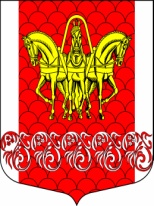 Российская ФедерацияСовет депутатов муниципального образования
«Кисельнинское сельское поселение»Волховского муниципального района 
Ленинградской областитретьего созываРЕШЕНИЕот 26 июля 2018 года № 16В связи с внесением изменений по доходам и расходам в бюджет муниципального образования «Кисельнинское сельское поселение» Волховского муниципального района Ленинградской области на основании Областного закона № 82-ОЗ от 21 декабря 2017 года «Об областном бюджете Ленинградской области на 2018 год и на плановый период 2019 и 2020 г.г.», Совет депутатов МО Кисельнинское СП Волховского муниципального района Ленинградской области третьего созыва решил: Внести в решение от 14 декабря  2017 года № 38 «О бюджете МО Кисельнинское СП Волховского муниципального района Ленинградской области на 2018 год» следующие изменения и дополнения: 1.Утвердить бюджет МО Кисельнинское СП Волховского муниципального района Ленинградской области на 2018 год по доходам всего в сумме 32388,9 тыс. рублей, расходам в сумме 44375,2 тыс. рублей, дефицитом бюджета 11986,3 тыс. руб. в соответствии с приложениями:1.1 Приложение № 1 «Источники внутреннего финансирования дефицита бюджета»1.1 Приложение № 2 «Поступление доходов бюджета муниципального образования «Кисельнинское сельское поселение» Волховского муниципального района Ленинградской области на 2018 год» изложить в новой редакции.          1.2. Приложение № 3 «Расходы по разделам и подразделам функциональной классификации расходов  на 2018 год» изложить в новой редакции.          1.3. Приложение № 4 «Ведомственная структура расходов бюджета муниципального образования «Кисельнинское сельское поселение» Волховского муниципального района на 2018 год» изложить в новой редакции.          1.4. Приложение № 5 «Расходы по разделам, подразделам, целевым статьям и видам расходов функциональной классификации расходов  на 2018 год» изложить в новой редакции.1.5. Приложение № 6 «Программная структура».1.6. Приложение № 7  «Администраторы доходов муниципального образования «Кисельнинское сельское поселение» Волховского муниципального района Ленинградской области».	1.7. Приложение № 8 «Перечень главных распорядителей средств бюджета МО «Кисельнинское СП» на 2018 год»2. Контроль за исполнением настоящего решения возложить на комиссию по бюджету, налогам и экономическим вопросам.3. Опубликовать решение в газете «Волховские огни» и разместить на официальном сайте www.кисельня.рф МО Кисельнинское СП Волховского муниципального района Ленинградской области. Настоящее решение вступает в силу на следующий день после его официального опубликования.Глава МО Кисельнинское  СП                                                 О. В. Аверьянов О внесении изменений и дополненийв решение Совета депутатов муниципального образования «Кисельнинское сельское поселение» Волховского муниципального района Ленинградской области от 14 декабря 2017 года № 38 «О бюджете муниципального образования «Кисельнинское сельское поселение»  Волховского муниципального района Ленинградской области на 2018 год»Приложение 1Приложение 1Приложение 1РСД от 26.07.2018 г. №16 РСД от 26.07.2018 г. №16 РСД от 26.07.2018 г. №16 муниципального образованиямуниципального образованиямуниципального образования«Кисельнинское сельское поселение»«Кисельнинское сельское поселение»«Кисельнинское сельское поселение»Волховского муниципального районаВолховского муниципального районаВолховского муниципального районаЛенинградской областиЛенинградской областина 2018 годИсточники  внутреннего финансирования дефицита бюджетаИсточники  внутреннего финансирования дефицита бюджетаИсточники  внутреннего финансирования дефицита бюджетамуниципального образования Кисельнинское сельское поселениемуниципального образования Кисельнинское сельское поселениемуниципального образования Кисельнинское сельское поселениеВолховского муниципального района Ленинградской областиВолховского муниципального района Ленинградской областиВолховского муниципального района Ленинградской области на 2018 год на 2018 год на 2018 годкод бюджетнойНАИМЕНОВАНИЕсуммаклассификации(тыс.руб.)000 01 02 00 00 00 0000 000Кредиты кредитных организаций в валюте РФ1608,00000 01 05 00 00 00 0000 000Изменение остатков средств на счетах по учету средств бюджетов10 378,3Всего источников внутреннего финансирования11 986,3Приложение № 2РСД от 26.07.2018г. №16РСД от 26.07.2018г. №16муниципального образования"Кисельнинское сельское поселение"Волховского муниципального районаЛенинградской областина 2018 годна 2018 годПоступление доходов бюджета муниципального образованияПоступление доходов бюджета муниципального образованияПоступление доходов бюджета муниципального образования"Кисельнинское сельское поселение" на 2018 год"Кисельнинское сельское поселение" на 2018 год"Кисельнинское сельское поселение" на 2018 годкод бюджетнойИСТОЧНИК ДОХОДОВПланклассификации(тыс.руб.)1 00 00000 00 0000 000Налоговые и неналоговые доходы20952,81 01 00000 00 0000 000НАЛОГ НА ПРИБЫЛЬ, ДОХОДЫ1144,21 01 02000 01 0000 110налог на доходы физических лиц1144,21 03 00000 00 0000 000Налоги на товары (работы, услуги), реализуемые на территории Российской Федерации869,51 03 02000 01 0000 110Акцизы по подакцизным товарам (продукции), производимым на территории Российской Федерации869,51 05 00000 00 0000 000НАЛОГИ НА СОВОКУПНЫЙ ДОХОД2,31 05 03000 01 0000 110Единый сельскохозяйственный налог2,31 06 00000 00 0000 000НАЛОГИ НА ИМУЩЕСТВО10146,71 06 01030 10 0000 110налог на имущество физических лиц,взимаемый по ставкам, применяемым к объектам налогообложения, расположенным в границах поселений311,11 06 06000 00 0000 110земельный налог9835,61 11 00000 00 0000 000ДОХОДЫ ОТ ИСПОЛЬЗОВАНИЯ ИМУЩЕСТВА,НАХОДЯЩЕГОСЯ В ГОСУДАРСТВЕННОЙ И МУНИЦИПАЛЬНОЙ СОБСТВЕННОСТИ4087,01 11 05013 10 0000 120Доходы, получаемые в виде арендной платы за земельные участки, государственная собственность на которые не разграничена и которые расположены в границах поселений, а также средства от продажи права на заключение договоров аренды указанных земельных участков0,01 11 05035 10 0000 120Доходы от сдачи в аренду имущества, находящегося в оперативном управлении органов управления поселений и созданных ими учреждений(за исключением имущества муниципальных бюджетных и автономных учреждений)3517,01 11 09045 10 0000 120 Прочие поступления от использования имущества, находящегося в собственности поселений (за исключением имущества муниципальных бюджетных и автономных учреждений, а также имущества муниципальных унитарных предприятий, в том числе казенных) 570,01 13 00000 00 0000 130Доходы от оказания платных услуг (работ) и компенсации затрат государства185,01 13 02995 10 0000 130Прочие доходы от компенсации затрат бюджетов поселений185,01 14 00000 00 0000 000Доходы от продажи материальных и нематериальных активов4484,01 14 06025 10 0000 430Доходы от продажи земельных участков, находящихся в собственности сельских поселений (за исключением земельных участков муниципальных бюджетных и автономных учреждений)1000,01 14 02053 10 0000 410Доходы от реализации иного имущества, находящегося в собственности поселений (за исключением имущества муниципальных автономных учреждений, а также имущества муниципальных унитарных предприятий, в том числе казенных) в части реализации основных средств по указанному имуществу 3 484,001 16 00000 00 0000 000ШТРАФЫ, САНКЦИИ, ВОЗМЕЩЕНИЕ УЩЕРБА14,11 16 51040 02 0000 140Денежные взыскания (штрафы) установленные законами субъектов Российской Федерации за несоблюдения муниципальных правовых актов, зачисляемые в бюджеты поселений5,01 16 21 050 10 0000 000Денежные взыскания (штрафы) и иные суммы, взыскиваемые с лиц, виновных в совершении преступлений и в возмещение ущерба имуществу, зачисляемые в бюджеты поселений9,11 17 00000 00 0000 000ПРОЧИЕ НЕНАЛОГОВЫЕ ДОХОДЫ20,01 17 05050 10 0000 180Прочие неналоговые доходы бюджетов поселений20,02 02 00000 00 0000 000БЕЗВОЗМЕЗДНЫЕ ПОСТУПЛЕНИЯ 11436,12 02 15001 10 0000 151Дотация бюджетам поселений на выравнивание бюджетной обеспеченности( ОФФП)2933,42 02 15001 10 0000 151Дотация бюджетам поселений на выравнивание бюджетной обеспеченности( РФФП)1948,82 02 35118 10 0000 151Субвенции бюджетам поселений на осуществление первичного воинского учета на территориях, где отсутствуют военные комиссариаты254,42 02 30024 10 0000 151Субвенции бюджетам поселений на выполнение передаваемых полномочий субъектов Российской Федерации493,92 02 29999 10 0000 151Прочие субсидии4811,5На обеспечение стимулирующих выплат работникам муниципальных учреждений культуры1206,6На реализацию мероприятий по борьбе с борщевиком Сосновского268,3Проведение мероприятий, направленных на реализацию областного закона от 14 декабря 2012 года № 95-оз "О содействии развитию на части территорий муниципальных образований Ленинградской области иных форм местного самоуправления"2272,6На реализацию областного закона от 15 января 2018 года №3-ОЗ1064,02 02 20216 10 0000 151Субидии бюджета сельких поселений на осуществление дорожной деятельности524,1На капитальный ремонт и ремонт автообильных дорог общего пользования местного значения524,12 02 49999 10 0000 151Прочие межбюджетные трансферты470,0На предоставление бюджетных инвестиций в объекты капитального строительства собственности городских и сельских поселений Волховского муниципального района470,0ВСЕГО32388,9Приложение №3РСД от 26.07.2018 г. №16РСД от 26.07.2018 г. №16муниципального образования"Кисельнинское сельское поселение"Волховского муниципального районаЛенинградской областина 2018 годна 2018 годна 2018 годРАСХОДЫРАСХОДЫРАСХОДЫРАСХОДЫпо разделам и подразделам функциональной по разделам и подразделам функциональной по разделам и подразделам функциональной по разделам и подразделам функциональной классификации расходов на 2018 годклассификации расходов на 2018 годклассификации расходов на 2018 годклассификации расходов на 2018 годНаименование разделакодкодБюджет -и подразделаразделаподразделавсегоразделаподраздела(тыс.руб.)Общегосударственные вопросы01009910,00Функционирование законодательных (представительных) органов государственной власти и представительных органов муниципальных образований01035,30Функционирование Правительства РФ, высших исполнительных органов государственной власти,субъектов РФ, местных администраций01046733,00Обеспечение деятельности финансовых, налоговых и таможенных органов и органов финансового  (финансово-бюджетного ) надзора0106245,90Обеспечение проведения выборов и референдумов0107Резервные фонды011150,00Другие общегосударственные вопросы01132875,80Национальная оборона0200254,4Мобилизационная и вневойсковая подготовка0203254,4Национальная безопасность и правоохранительная деятельность0300632,00Защита населения и территории от чрезвычайных ситуаций природного и техногенного характера,гражданская оборона0309536,00Обеспечение пожарной безопасности031096,00Национальная экономика04004950,5Дорожное хозяйство( дорожные фонды)04094615,50Другие вопросы в области национальной экономики0412335,00Жилищно- коммунальное хозяйство 050018177,70Жилищное хозяйство05013121,80Коммунальное хозяйство050210253,60Благоустройство05034802,30Образование070050,00Молодежная политика и оздоровление детей070750,00Культура ,  кинематография08006740,2Культура08016740,20Социальная политика10002388,8Пенсионное обеспечение10012288,77Социальное обеспечение населения1003100,00Физическая культура и спорт11001271,60Физическая культура и спорт11011271,60Всего расходовВсего расходовВсего расходов44375,2Приложение № 4Приложение № 4Приложение № 4Приложение № 4РСД от 26.07.2018 г. №16РСД от 26.07.2018 г. №16РСД от 26.07.2018 г. №16РСД от 26.07.2018 г. №16муниципального образования "Кисельнинское сельское поселение"муниципального образования "Кисельнинское сельское поселение"муниципального образования "Кисельнинское сельское поселение"муниципального образования "Кисельнинское сельское поселение"Волховского муниципального района Ленинградской областиВолховского муниципального района Ленинградской областиВолховского муниципального района Ленинградской областиВолховского муниципального района Ленинградской областиВЕДОМСТВЕННАЯ СТРУКТУРАВЕДОМСТВЕННАЯ СТРУКТУРАВЕДОМСТВЕННАЯ СТРУКТУРАВЕДОМСТВЕННАЯ СТРУКТУРАВЕДОМСТВЕННАЯ СТРУКТУРАВЕДОМСТВЕННАЯ СТРУКТУРАВЕДОМСТВЕННАЯ СТРУКТУРАрасходов бюджета муниципального образования "Кисельнинское сельское поселение"расходов бюджета муниципального образования "Кисельнинское сельское поселение"расходов бюджета муниципального образования "Кисельнинское сельское поселение"расходов бюджета муниципального образования "Кисельнинское сельское поселение"расходов бюджета муниципального образования "Кисельнинское сельское поселение"расходов бюджета муниципального образования "Кисельнинское сельское поселение"расходов бюджета муниципального образования "Кисельнинское сельское поселение"Волховского муниципального района на 2018 годВолховского муниципального района на 2018 годВолховского муниципального района на 2018 годВолховского муниципального района на 2018 годВолховского муниципального района на 2018 годВолховского муниципального района на 2018 годВолховского муниципального района на 2018 годНаименованиеГРзПРЦСРВРСумма
(тысяч рублей)НаименованиеГРзПРЦСРВРСумма
(тысяч рублей)1234567Всего44 375,2АДМИНИСТРАЦИЯ МУНИЦИПАЛЬНОГО ОБРАЗОВАНИЯ "КИСЕЛЬНИНСКОЕ СЕЛЬСКОЕ ПОСЕЛЕНИЕ"88144 325,2ОБЩЕГОСУДАРСТВЕННЫЕ ВОПРОСЫ88101009 910,0Функционирование законодательных (представительных) органов государственной власти и представительных органов муниципальных образований88101035,3Обеспечение деятельности органов местного самоуправления881010367 0 00 000005,3Обеспечение деятельности центрального аппарата 881010367 3 00 000005,3непрограммные расходы881010367 3 01 000005,3Иные закупки товаров, работ и услуг для обеспечения государственных (муниципальных) нужд881010367 3 01 001502905,3Функционирование Правительства Российской Федерации, высших исполнительных органов государственной власти субъектов Российской Федерации, местных администраций88101046 733,0Обеспечение деятельности органов местного самоуправления881010467 0 00 000001 204,0Обеспечение деятельности главы местной администрации (исполнительно-распорядительного органа муниципального образования)881010467 2 00 000001 204,0непрограммные расходы881010467 2 01 000001 204,0Расходы на выплаты по оплате труда работников  органов местного самоуправления в рамках обеспечения деятельности главы местной администрации (исполнительно-распорядительного органа муниципального образования)881010467 2 01 001501 204,0Расходы на выплаты персоналу государственных (муниципальных) органов881010467 2 01 001501201 204,0Обеспечение деятельности центрального аппарата 881010467 3 00 000005 529,0непрограммные расходы881010467 3 01 000005 529,0Расходы на выплаты по оплате труда работников органов местного самоуправления в рамках обеспечения деятельности центрального аппарата881010467 3 01 001505 529,0Расходы на выплаты персоналу государственных (муниципальных) органов881010467 3 01 001501204 445,1Расходы на обеспечение функций органов местного самоуправленияв рамках обеспечения деятельности центрального аппарата881010467 3 01 001500,0Расходы на выплаты персоналу государственных (муниципальных) органов881010467 3 01 001501200,0Иные закупки товаров, работ и услуг для обеспечения государственных (муниципальных) нужд881010467 3 01 001502401 033,9Уплата налогов, сборов и иных платежей881010467 3 01 0015085050,0Обеспечение деятельности финансовых, налоговых и таможенных органов и органов финансового (финансово-бюджетного) надзора8810106245,9Обеспечение деятельности органов местного самоуправления881010667 0 00 00000245,9Обеспечение деятельности центрального аппарата 881010667 3 00 00000245,9непрограммные расходы881010667 3 01 00000245,9Иные межбюджетные трансферты на осуществление полномочий по формированию, исполнению и финансовому контролю за исполнением бюджетов сельских поселений881010667 3 01 40010208,9Иные межбюджетные трансферты881010667 3 01 40010540208,9Иные межбюджетные трансферты на осуществление полномочий по осуществлению внешнего муниципального финансового контроля контрольно-счетного органа в рамках обеспечения деятельности центрального аппарата881010667 3 01 4004037,0Иные межбюджетные трансферты881010667 3 01 4004054037,0Резервные фонды88101 1150,0Непрограммные расходы органов местного самоуправления МО Кисельнинское СП881011168 0 00 0000050,0Непрограммные расходы881011168 9 00 0000050,0Непрограммные расходы881011169 9 01 0000050,0Резервные фонды  местных администраций881011168 9 01 0002050,00Резервные средства881011168 9 01 0002087050,0ДРУГИЕ ОБЩЕГОСУДАРСТВЕННЫЕ ВОПРОСЫ88101132 875,8Непрограммные расходы органов местного самоуправления МО Кисельнинское СП881011368 0 00 000000,0Непрограммные расходы881011368 9 00 000000,0Непрограммные расходы881011369 9 01 000000,0Расходы на обеспечение деятельности муниципальных казенных учреждений в рамках непрограммных расходов органов местного самоуправления881011368 9 01 000300,0Расходы на выплаты персоналу казенных учреждений881011368 9 01 00030110Иные закупки товаров, работ и услуг для обеспечения государственных (муниципальных) нужд881011368 9 01 00030240Уплата налогов, сборов и иных платежей881011368 9 01 00030850Непрограммные расходы органов местного самоуправления МО Кисельнинское СП881011368 0 00 00000135,0Непрограммные расходы881011368 9 00 00000135,0Непрограммные расходы881011368 9 01 00000135,0Обеспечение деятельности старост сельских населенных пунктов, Общественных советов на территории МО Кисельнинское СП в рамках непрограммных расходов органов местного самоуправления881011368 9 01 00180135,0Иные закупки товаров, работ и услуг для обеспечения государственных (муниципальных) нужд881011368 9 01 00180240135,0Муниципальная программа "Обеспечение мер безопасности на территории МО Кисельнинское СП"881011313 0 00 00000493,9Подпрограмма "Обеспечение правопорядка и профилактика правонарушений в МО Кисельнинское СП" муниципальной программы"Обеспечение мер безопасности на территории МО Кисельнинское СП"881011313 1 00 00000493,9Основное мероприятие "Реализация мер по обеспечению общественного порядка на территории поселения"881011313 1 01 00000493,9Реализация мер по обеспечению общественного порядка на территории поселения881011313 1 01 71340493,9Расходы на выплаты персоналу государственных (муниципальных) органов881011313 1 01 71340120485,9Иные закупки товаров, работ и услуг для обеспечения государственных (муниципальных) нужд881011313 1 01 713402408,0Муниципальная программа «Устойчивое общественное развитие в муниципальном образовании Кисельнинское сельское поселение Волховского муниципального района Ленинградской области»881011323 0 00 00000140,0Подпрограмма «Молодежь МО Кисельнинское СП»881011323 3 00 0000020,0Основное мероприятие "Реализация комплекса мер по содействию трудовой адаптации и занятости молодежи"881011323 3 01 0000020,0Реализация комплекса мер по содействию трудовой адаптации и занятости молодежи881011323 3 01 0034020,0Иные закупки товаров, работ и услуг для обеспечения государственных (муниципальных) нужд881011323 3 01 0034024020,0Подпрограмма «Общество и власть»881011323 2 00 00000120,0"Основное мероприятие "Осуществление взаимодействия с местными СМИ, выступления в печатных СМИ с целью  размещения информации о социально-экономическом развитии района, деятельности администрации МО Кисельнинское СП Волховского района"881011323 2 01 0000024,0Мероприятия, связанные с размещением информации о социально-экономическом развитии района, деятельности администрации МО Кисельнинское СП Волховского района"881011323 2 01 0032024,0Иные закупки товаров, работ и услуг для обеспечения государственных (муниципальных) нужд(сайт)881011323 2 01 0032024024,0"Основное мероприятие "Осуществление взаимодействия с местными электронными СМИ с целью  размещения информации о социально-экономическом развитии района, деятельности администрации МО Кисельнинское СП Волховского района"881011324 2 02 0000096,0Мероприятия, связанные с размещением информации о социально-экономическом развитии района, деятельности администрации МО Кисельнинское СП Волховского района"881011323 2 02 0033096,0Иные закупки товаров, работ и услуг для обеспечения государственных (муниципальных) нужд(газета)881011323 2 02 0033024096,0Муниципальная программа "Сбор, воспроизведение в документальном виде сведений об объектах недвижимости, инвентаризация и оценка их стоимости на территории МО Кисельнинское СП "881011311 0 00 0000067,4Подпрограмма "Обследование технического состояния зданий и сооружений в МО Кисельнинское СП на " муниципальной программы  "Сбор, воспроизведение в документальном виде сведений об объектах недвижимости, инвентаризация и оценка их стоимости на территории МО Кисельнинское СП "881011311 1 01 0000067,4Осуществление мероприятий по обследованию технического состояния зданий и сооружений в МО Кисельнинское СП" в рамках подпрограммы "Обследование технического состояния зданий и сооружений в МО Кисельнинское СП" муниципальной программы  "Сбор, воспроизведение в документальном виде сведений об объектах недвижимости, инвентаризация и оценка их стоимости" муниципальной программы "Сбор, воспроизведение в документальном виде сведений об объектах недвижимости, инвентаризация и оценка их стоимости"881011311 1 01 0001067,4Иные закупки товаров, работ и услуг для обеспечения государственных (муниципальных) нужд881011311 1 01 0001024067,4Муниципальная программа "Противодействие коррупции в муниципальном образовании «Кисельнинское сельское поселение» на 2016-2018 годы"881011312 0 0 000000,0"Основное мероприятие "Организация антикоррупционного образования и пропаганды, формирование нетерпимого отношения к коррупции (курсы повышения квалификации)"881011312 0 01 000000,0Мероприятия, связанные с организацией антикоррупционного образования и пропаганды, формирование нетерпимого отношения к коррупции881011312 0 01 000300,0Иные закупки товаров, работ и услуг для обеспечения государственных (муниципальных) нужд881011312 0 01 00030240Непрограммные расходы881011368 9 00 000001 072,5Непрограммные расходы881011368 9 01 000001 072,5"Основное мероприятие" Прочие общегосударственные вопросы881011368 9 01 005701 072,5Прочие общегосударственные вопросы881011368  9 01 005701 072,5Иные закупки товаров, работ и услуг для обеспечения государственных (муниципальных) нужд881011368 9 01 005702401 068,5Уплата налогов, сборов и иных платежей881011369 9 01 005708504,0Муниципальная программа "Противодействие коррупции в муниципальном образовании «Кисельнинское сельское поселение» на 2016-2018 годы"881011312 0 0 000002,0"Основное мероприятие "Организация антикоррупционного образования и пропаганды, формирование нетерпимого отношения к коррупции (курсы повышения квалификации)"881011312 0 01 000002,0Мероприятия, связанные с организацией антикоррупционного образования и пропаганды, формирование нетерпимого отношения к коррупции881011312 0 01 000302,0Иные закупки товаров, работ и услуг для обеспечения государственных (муниципальных) нужд881011312 0 01 000302402,0Муниципальная программа « Социальная поддержка отдельных категорий граждан на территории МО Кисельнинское СП»881011321 0 00 0000015,0Подпрограмма «Развитие мер социальной поддержки отдельных категорий граждан МО Кисельнинское СП»881011321 1 00 0000015,0Основное мероприятие. Предоставление мер социальной поддержки прочим категориям граждан»881011321 1 02 0000015,0Ежегодные денежные выплаты и компенсационные выплаты лицам, удостоенным звания «Почетный гражданин Кисельнинского сельского поселения Волховского района Ленинградской области»881011321 1 02 0030015,0Социальные выплаты гражданам, кроме публичных нормативных социальных выплат881011321 1 02 0030032015,0Непрограммные расходы органов исполнительной власти Ленинградской области881011368 0 00 00000950,0Непрограммные расходы881011368 9 00 00000950,0Непрограммные расходы881011368 9 01 00000950,0Сумма взыскания по решению суда (продажа имущества 2015 года)881011368 9 01 00602950,0Исполнение судебных актов Российской Федерации и мировых соглашений по возмещению вреда, причиненного в результате незаконных действий (бездействия) органов государственной власти (государственных органов), органов местного самоуправления либо должностных лиц этих органов, а также в результате деятельности учреждений881011368 9 01 00602831950,0НАЦИОНАЛЬНАЯ ОБОРОНА8810200254,40Мобилизационная и вневойсковая подготовка8810203254,40Непрограммные расходы органов исполнительной власти Ленинградской области881020368 0 00 00000254,40Непрограммные расходы881020368 9 00 00000254,40Непрограммные расходы881020369 9 01 00000254,40На осуществление первичного воинского учета на территориях, где отсутствуют военные комиссариаты в рамках непрограммных расходов органов исполнительной власти Ленинградской области881020368 9 01 51180254,40Расходы на выплаты персоналу государственных (муниципальных) органов881020368 9 01 51180120252,40Иные закупки товаров, работ и услуг для обеспечения государственных (муниципальных) нужд881020369 9 01 511802402,00НАЦИОНАЛЬНАЯ БЕЗОПАСНОСТЬ И ПРАВООХРАНИТЕЛЬНАЯ ДЕЯТЕЛЬНОСТЬ8810300632,0Защита населения и территории от чрезвычайных ситуаций природного и техногенного характера,гражданская оборона8810309536,0Муниципальная программа "Обеспечение мер безопасности на территории МО Кисельнинское СП"881030913 0 00 00000602,0Подпрограмма "Предупреждение чрезвычайных ситуаций, развитие гражданской обороны, защита населения и территорий от чрезвычайных ситуаций природного и техногенного характера, обеспечение пожарной безопасности" муниципальной программы "Обеспечение мер безопасности на территории МО Кисельнинское СП на "881030913 2 00 0000602,0Основное мероприятие "Обеспечение и поддержание в постоянной готовности систем гражданской обороны, предупреждение и ликвидация чрезвычайных ситуаций природного и техногенного характера"881030913 2 01 00050536,0Обеспечение и поддержание в постоянной готовности систем гражданской обороны, предупреждение и ликвидация чрезвычайных ситуаций природного и техногенного характера881030913 2 01 0050536,0Иные закупки товаров, работ и услуг для обеспечения государственных (муниципальных) нужд881030913 2 01 00050240536,0Обеспечение пожарной безопасности881031096,0Муниципальная программа "Обеспечение мер безопасности на территории МО Кисельнинское СП на "881031013 0 00 0000066,0Подпрограмма "Предупреждение чрезвычайных ситуаций, развитие гражданской обороны, защита населения и территорий от чрезвычайных ситуаций природного и техногенного характера, обеспечение пожарной безопасности" муниципальной программы "Обеспечение мер безопасности на территории МО Кисельнинское СП на "881031013 2 00 000066,0Основное мероприятие "Обеспечение и поддержание в постоянной готовности системы пожарной безопасности."881031013 2 02 0000066,0Обеспечение и поддержание в постоянной готовности системы пожарной безопасности.881031013 2 02 0006066,0Иные закупки товаров, работ и услуг для обеспечения государственных (муниципальных) нужд881031013 2 02 0006024066,0Непрограммные расходы органов местного самоуправления МО Кисельнинское СП881031068 0 00 0000030,0Непрограммные расходы881031068 9 00 0000030,0Непрограммные расходы881031068 9 01 0000030,0На подготовку и выполнение тушения лесных и торфяных пожаров881031068 9 01 6011030,0Иные закупки товаров, работ и услуг для обеспечения государственных (муниципальных) нужд881031068 9 01 6011024030,0НАЦИОНАЛЬНАЯ ЭКОНОМИКА88104004 950,5Дорожное хозяйство (дорожные фонды)88104094 615,5Муниципальная программа "Совершенствование и
развитие сети автомобильных дорог и дворовых территорий 
муниципального образования Кисельнинского сельского поселения Волховского муниципального района Ленинградской области"881040914 0 00 000001 257,3Подпрограмма "Содержание существующей сети автомобильных дорог"881040914 1 00 00000396,0Основное мероприятие "Содержание автомобильных дорог и дворовых территорий муниципального образования Кисельнинское сельского поселения"881040914 1 01 00000396,0Содержание автомобильных дорог и дворовых территорий муниципального образования Кисельнинское сельского поселения881040914 1 01 00090396,0Иные закупки товаров, работ и услуг для обеспечения государственных (муниципальных) нужд881040914 1 01 00090240346,0Уплата налогов, сборов и иных платежей881040914 1 01 0009085050,0Подпрограмма "Организация экспертных работ (исследование и анализ) и паспортизация дорожного хозяйства МО Кисельнинское СП"881040914 2 00 000000,0Основное мероприятие "Мероприятия по осуществлению органами местного самоуправления экспертных работ (исследование и анализ) дорожного покрытия территории поселения"881040914 2 01 000000,0Мероприятия по осуществлению органами местного самоуправления экспертных работ (исследование и анализ) дорожного покрытия территории поселения881040914 2 01 001000,0Иные закупки товаров, работ и услуг для обеспечения государственных (муниципальных) нужд881040914 2 01 001002400,0Основное мероприятие "Технический учет автомобильных дорог и дорожных сооружений с составлением паспорта"881040914 2 02 001100,0Технический учет автомобильных дорог и дорожных сооружений с составлением паспорта881040914 2 02 001100,0Иные закупки товаров, работ и услуг для обеспечения государственных (муниципальных) нужд881040914 2 02 001102400,0Подпрограмма « Капитальный ремонт и ремонт дорог и дворовых территорий МО Кисельнинское СП881040914 2 00 00000646,3Основное мероприятие "Капитальный ремонт дорог и дворовых территорий поселения"881040914 2 01 000000,0Капитальный ремонт дорог и дворовых территорий поселения881040914 2 01 001200,0Иные закупки товаров, работ и услуг для обеспечения государственных (муниципальных) нужд881040914 2 01 001202400,0Основное мероприятие "Ремонт дорог и дворовых территорий поселения"881040914 2 01 00000122,2Ремонт дорог и дворовых территорий поселения881040914 2 01 S0140122,2Иные закупки товаров, работ и услуг для обеспечения государственных (муниципальных) нужд881040914 2 01 S0140240122,2Проведение мероприятий по капитальному ремонту и ремонту автомобильных дорог общего пользования местного значения881040914 2 01 70140524,1Иные закупки товаров, работ и услуг для обеспечения государственных (муниципальных) нужд881040914 2 01 70140240524,1Подпрограмма "Повышение безопасности дорожного движения в МО Кисельнинское СП " 881040914 3 00 00000190,0Основное мероприятие "Сокращение аварийности на участках концентрации дорожно-транспортных происшествий инженерными методами"881040914 3 01 00000190,0Сокращение аварийности на участках концентрации дорожно-транспортных происшествий инженерными методами881040914 3 01 00140190,0Иные закупки товаров, работ и услуг для обеспечения государственных (муниципальных) нужд881040914 3 01 00140240190,0Подпрограмма "Организация экспертных работ (исследование и анализ) и паспортизация дорожного хозяйства МО Кисельнинское СП"881040914 4 00 0000025,0Основное мероприятие "Мероприятия по осуществлению органами местного самоуправления экспертных работ (исследование и анализ) дорожного покрытия территории поселения"881040914 4 01 0000025,0Мероприятия по осуществлению органами местного самоуправления экспертных работ (исследование и анализ) дорожного покрытия территории поселения881040914 4 01 0015025,0Иные закупки товаров, работ и услуг для обеспечения государственных (муниципальных) нужд881040914 4 01 0015024025,0Муниципальная программа «Устойчивое общественное развитие в муниципальном образовании Кисельнинское сельское поселение Волховского муниципального района Ленинградской области881040923 0 00 000002 162,5Подпрограмма  «Создание условий для эффективного выполнения органами местного самоуправления муниципального образования Кисельнинское сельское поселение Волховского муниципального района Ленинградской области своих полномочий»881040923 1 00 000002 162,5Основное мероприятие "Развитие сети автомобильных дорог внутри сельских населенных пунктов881040923 1 01 000002 162,5Мероприятия, направленные на развитие сети автомобильных дорог внутри сельских населенных пунктов881040923 1 01 S0880196,6Иные закупки товаров, работ и услуг для обеспечения государственных (муниципальных) нужд881040923 1 01 S0880240196,6Мероприятия, направленные на развитие сети автомобильных дорог внутри сельских населенных пунктов881040923 1 01 708801 965,9Иные закупки товаров, работ и услуг для обеспечения государственных (муниципальных) нужд881040923 1 01 708802401 965,9Программа «Устойчивое общественное развитие территорий населенного пункта д.Кисельня муниципального образования Кисельнинское сельское поселение Волховского муниципального района Ленинградской области, являющегося административным центром поселения»881040924 0 00 000001195,70Подпрограмма "Устойчивое общественное развитие территорий населенного пункта д.Кисельня муниципального образования Кисельнинское сельское поселение Волховского муниципального района Ленинградской области, являющегося административным центром поселения"881040924 1 00 000001195,70Основное мероприятие "Устойчивое общественное развитие территорий населенного пункта д.Кисельня муниципального образования Кисельнинское сельское поселение Волховского муниципального района Ленинградской области, являющегося административным центром поселения881040924 1 01 000001195,70Мероприятия, направленные на общественное развитие территорий населенного пункта д.Кисельня муниципального образования Кисельнинское сельское поселение Волховского муниципального района Ленинградской области, являющегося административным центром поселения (субсидии на реализацию областного закона от 12 мая 2015 года N 42-оз)881040924 1 01 743901087,00Иные закупки товаров, работ и услуг для обеспечения государственных (муниципальных) нужд881040924 1 01 743902401087,00Мероприятия, направленные на общественное развитие территорий населенного пункта д.Кисельня муниципального образования Кисельнинское сельское поселение Волховского муниципального района Ленинградской области, являющегося административным центром поселения881040924 1 01 S4390108,70Иные закупки товаров, работ и услуг для обеспечения государственных (муниципальных) нужд881040924 1 01 S4390240108,70Другие вопросы в области национальной экономики8810412335,0Муниципальная программа "Сбор, воспроизведение в документальном виде сведений об объектах недвижимости, инвентаризация и оценка их стоимости на территории МО Кисельнинское СП"881041211 0 00 00000225,0Подпрограмма "Техническая инвентаризация и учет земельных участков в МО Кисельнинское СП" муниципальной программы"Сбор, воспроизведение в документальном виде сведений об объектах недвижимости, инвентаризация и оценка их стоимости на территории МО Кисельнинское СП"881041211 2 00 00000225,0Основное мероприятие "Осуществление мероприятий органами местного самоуправления по обследованию технического состояния и инвентаризации земельных участков в МО Кисельнинское СП" в рамках подпрограммы "Обследование технического состояния зданий и сооружений в МО Кисельнинское СП" муниципальной программы  "Сбор, воспроизведение в документальном виде сведений об объектах недвижимости, инвентаризация и оценка их стоимости" муниципальной программы "Сбор, воспроизведение в документальном виде сведений об объектах недвижимости, инвентаризация и оценка их стоимости"881041211 2 01 00000225,0Осуществление мероприятий органами местного самоуправления по обследованию технического состояния и инвентаризации земельных участков в МО Кисельнинское СП" в рамках подпрограммы "Обследование технического состояния зданий и сооружений в МО Кисельнинское СП" муниципальной программы  "Сбор, воспроизведение в документальном виде сведений об объектах недвижимости, инвентаризация и оценка их стоимости" муниципальной программы "Сбор, воспроизведение в документальном виде сведений об объектах недвижимости, инвентаризация и оценка их стоимости881041211 2 01 00020225,0Иные закупки товаров, работ и услуг для обеспечения государственных (муниципальных) нужд881041211 2 01 00020240225,0Основное мероприятие "Осуществление мероприятий органами местного самоуправления по обследованию технического состояния и инвентаризации земельных участков под гражданскими кладбищами в МО "Кисельнинское СП" в рамках подпрограммы "Обследование технического состояния зданий и сооружений в МО Кисельнинское СП" муниципальной программы  "Сбор, воспроизведение в документальном виде сведений об объектах недвижимости, инвентаризация и оценка их стоимости" муниципальной программы "Сбор, воспроизведение в документальном виде сведений об объектах недвижимости, инвентаризация и оценка их стоимости"881041211 2 02 00000100,0Осуществление мероприятий органами местного самоуправления по обследованию технического состояния и инвентаризации земельных участков под гражданскими кладбищамив МО "Кисельнинское СП" в рамках подпрограммы "Обследование технического состояния зданий и сооружений в МО Кисельнинское СП" муниципальной программы  "Сбор, воспроизведение в документальном виде сведений об объектах недвижимости, инвентаризация и оценка их стоимости" муниципальной программы "Сбор, воспроизведение в документальном виде сведений об объектах недвижимости, инвентаризация и оценка их стоимости"881041211 2 02 00030100,0Иные закупки товаров, работ и услуг для обеспечения государственных (муниципальных) нужд881041211 2 02 00030240100,0Муниципальная программа «Развитие и поддержка малого и среднего предпринимательства на территории МО "Кисельнинское СП»881041217 0 00 0000010,0Основное мероприятие. Развитие и поддержка малого и среднего предпринимательства на территории поселения881041217 0 01 0000010,0Развитие и поддержка малого и среднего предпринимательства на территории поселения881041217 0 01 0021010,0Иные закупки товаров, работ и услуг для обеспечения государственных (муниципальных) нужд881041217 0 01 0021024010,0ЖИЛИЩНО-КОММУНАЛЬНОЕ ХОЗЯЙСТВО881050018 177,7Жилищное хозяйство88105013 121,8Непрограммные расходы органов местного самоуправления МО Кисельнинское СП881050168 0 00 00000380,6Непрограммные расходы881050168 9 00 00000380,6Непрограммные расходы881050169 9 01 00000380,6Проведение мероприятий органами местного самоуправления по предоставлению субсидий на капитальный ремонт некоммерческой организации "Фонд капитального ремонта многоквартирных домов Ленинградской области" в рамках непрограммных расходов МО Кисельнинское СП881050168 9 01 00510380,6Субсидии некоммерческим организациям (за исключением государственных (муниципальных) учреждений)881050168 9 01 00510240380,6Погашение кредиторской задолженности за 2016, 2017 год (субсидии на возмещение  убытков  в разнице цен на тарифы и объемах в сфере оказания жилищных услуг   на территории МО Кисельнинское СП в сфере непрограммных расходов)881050168 9 01 005202 456,2Иные бюджетные ассигнования881050168 9 01 005208002 456,2Муниципальная программа «Обеспечение устойчивого функционирования и развития коммунальной и инженерной инфраструктуры и повышение энергоэффективности на территории МО Кисельнинское СП»881050115 0 00 00000260,0Подпрограмма "Экспертиза состояния МКД"881050115 4 00 00000260,0Основное мероприятие "Экспертиза состояния МКД"881050115 4 01 00000260,0Экспертиза состояния МКД881050116 4 01 0036025,0Иные закупки товаров, работ и услуг для обеспечения государственных (муниципальных) нужд881050115 4 01 00360240260,0Непрограммные расходы органов местного самоуправления МО Кисельнинское СП881050168 0 00 0000025,0Непрограммные расходы881050168 9 00 0000025,0Непрограммные расходы881050169 9 01 0000025,0Мероприятия по оплате услуг за ведение расчетов по оплате найма муниципального имущества881050168 9 01 0059025,0Иные закупки товаров, работ и услуг для обеспечения государственных (муниципальных) нужд881050168 9 01 0059024025,0Коммунальное хозяйство881050210 253,6Непрограммные расходы органов местного самоуправления МО Кисельнинское СП881050268 0 00 000009553,60Непрограммные расходы881050268 9 00 000009553,60Непрограммные расходы881050269 9 01 000009553,60Погашение кредиторской задолженности за 2016, 2017 год (Субсидии на возмещение  убытков  в разнице цен на тарифы и объемах в сфере оказания банных услуг   на территории МО «Кисельнинское СП» в сфере непрограммных расходов)881050268 9 01 00530300,00Иные бюджетные ассигнования881050268 9 01 00530800300,00Реализация мероприятий за счет резервного фонда Правительства Ленинградской области881050268 9 01 721209238,60Иные закупки товаров, работ и услуг для обеспечения государственных (муниципальных) нужд881050268 9 01 721202409238,60Актуализация системы теплоснабжения881050268 9 01 0060115,00Иные закупки товаров, работ и услуг для обеспечения государственных (муниципальных) нужд881050268 9 01 0060124015,00Муниципальная программа «Обеспечение устойчивого функционирования и развития коммунальной и инженерной инфраструктуры и повышение энергоэффективности на территории МО Кисельнинское СП»881050215 0 00 00000700,00Подпрограмма «Газификация МО Кисельнинское СП» 881050215 2 00 00000700,00Основное мероприятие "Мероприятия по разработке проекта на строительство   газораспределительной сети"881050215 3 01 000000,00Мероприятия по разработке проекта на строительство   газораспределительной сети881050215 3 01 001900,00Иные закупки товаров, работ и услуг для обеспечения государственных (муниципальных) нужд881050215 3 01 001902400,00Основное мероприятие "Мероприятия по разработке проекта на строительство   газораспределительной сети"881050215 2 01 00000300,00Мероприятия по разработке проекта на строительство   газораспределительной сети881050215 2 01 00190300,00Иные закупки товаров, работ и услуг для обеспечения государственных (муниципальных) нужд881050215 2 01 00190240300,00На предоставление бюджетных инвестиций в объекты капитального строительства собственности городских и сельских поселений Волховского муниципального района881050215 2 01 60200300,00Иные закупки товаров, работ и услуг для обеспечения государственных (муниципальных) нужд881050215 2 01 60200240300,00Основное мероприятие "Разработка схем газоснабжения"881050215 2 02 00200100,00Разработка схем газоснабжения881050215 2 02 00200100,00Иные закупки товаров, работ и услуг для обеспечения государственных (муниципальных) нужд881050215 2 02 00200240100,00Благоустройство88105034802,30Непрограммные расходы органов местного самоуправления МО Кисельнинское СП881050368 0 00 000002541,10Непрограммные расходы881050368 9 00 000001605,60Непрограммные расходы881050368 9 01 000001605,60Уличное освещение881050368 9 01 005401605,60Иные закупки товаров, работ и услуг для обеспечения государственных (муниципальных) нужд881050368 9 01 005402401500,00Исполнение судебных актов Российской Федерации и мировых соглашений по возмещению вреда, причиненного в результате незаконных действий (бездействия) органов государственной власти (государственных органов), органов местного самоуправления либо должностных лиц этих органов, а также в результате деятельности учреждений881050368 9 01 00540831105,60Прочие мероприятия по благоустройству поселения881050368 9 01 00550935,50Иные закупки товаров, работ и услуг для обеспечения государственных (муниципальных) нужд881050368 9 01 00550240935,50Муниципальная программа «Благоустройство территории МО Кисельнинское СП»881050319 0 00 00000410,50Подпрограмма «Содержание мест захоронения»881050319 1 00 00000410,50Основное мероприятие "Мероприятия в области содержания мест захоронения"881050319 1 01 00000410,50Мероприятия в области содержания мест захоронения881050319 1 01 00240410,50Иные закупки товаров, работ и услуг для обеспечения государственных (муниципальных) нужд881050319 1 01 00240240410,50Подпрограмма «Комплексное обустройство населенных пунктов МО Кисельнинское СП»881050319 2 00 000000,00Основное мероприятие "Приобретение и устройство новых детских игровых площадок"881050319 2 01 000000,00Приобретение и устройство новых детских игровых площадок.881050319 2 01 002500,00Иные закупки товаров, работ и услуг для обеспечения государственных (муниципальных) нужд881050319 2 01 002502400,00Основное мероприятие "Устройство элементов благоустройства у зданий (включая жилые дома МО Кисельнинское СП"881050319 2 02 000000,00Устройство элементов благоустройства у зданий (включая жилые дома МО Кисельнинское СП881050319 2 02 002600,00Иные закупки товаров, работ и услуг для обеспечения государственных (муниципальных) нужд881050319 2 02 002602400,00Муниципальная программа «Борьба с борщевиком Сосновского на территории муниципального образования Кисельнинское сельское поселение Волховского муниципального района Ленинградской области»881050322 0 00 00000383,30Основное мероприятие. Мероприятия по борьбе с борщевиком Сосновского  881050322 0 01 00000383,30Мероприятия по борьбе с борщевиком Сосновского ОБ881050322 0 01 74310268,30Иные закупки товаров, работ и услуг для обеспечения государственных (муниципальных) нужд881050322 0 01 74310240268,30Мероприятия по борьбе с борщевиком Сосновского МБ881050322 0 01 S4310115,00Иные закупки товаров, работ и услуг для обеспечения государственных (муниципальных) нужд881050322 0 01 S4310240115,00Муниципальная программа «О содействии участию
населения в осуществлении местного самоуправления в иных формах на территории административного центра деревни Кисельня муниципального образования «Кисельнинское сельское поселение» Волховского муниципального района Ленинградской области, на 2018-2019 годы»881050325 0 00 000001130,00Основное мероприятие "О содействии участию
населения в осуществлении местного самоуправления в иных формах на территории административного центра деревни Кисельня муниципального образования «Кисельнинское сельское поселение» Волховского муниципального района Ленинградской области, на 2018-2019 годы»881050325 0 01 000001130,00Мероприятия, направленные содействие участию
населения в осуществлении местного самоуправления в иных формах на территории административного центра деревни Кисельня муниципального образования «Кисельнинское сельское поселение» Волховского муниципального района Ленинградской области, на 2018-2019 годы»881050325 0 01 S466066,00Иные закупки товаров, работ и услуг для обеспечения государственных (муниципальных) нужд881050325 0 01 S466024066,00Мероприятия, направленные содействие участиюнаселения в осуществлении местного самоуправления в иных формах на территории административного центра деревни Кисельня муниципального образования «Кисельнинское сельское поселение» Волховского муниципального района Ленинградской области, на 2018-2019 годы»881050325 0 01 746601064,00Иные закупки товаров, работ и услуг для обеспечения государственных (муниципальных) нужд881050325 0 01 746602401064,00Муниципальная программа «Устойчивое общественное развитие в муниципальном образовании Кисельнинское сельское поселение Волховского муниципального района Ленинградской области881050323 0 00 00000337,4Подпрограмма  «Создание условий для эффективного выполнения органами местного самоуправления муниципального образования Кисельнинское сельское поселение Волховского муниципального района Ленинградской области своих полномочий»881050323 1 00 00000337,4Основное мероприятие "Развитие сети автомобильных дорог внутри сельских населенных пунктов881050323 1 01 00000337,4Мероприятия, направленные на развитие сети автомобильных дорог внутри сельских населенных пунктов881050323 1 01 70880306,7Иные закупки товаров, работ и услуг для обеспечения государственных (муниципальных) нужд881050323 1 01 70880240306,7Мероприятия, направленные на развитие сети автомобильных дорог внутри сельских населенных пунктов881050323 1 01 S088030,7Иные закупки товаров, работ и услуг для обеспечения государственных (муниципальных) нужд881050323 1 01 S088024030,7ОБРАЗОВАНИЕ881070023 0 00 0000050,00Молодежная политика и оздоровление детей881070723 0 00 0000050,00Основное мероприятие"поддержка деятельности молодежных общественных организаций, объединений, инициатив и развитию добровольческого (волонтерского) движения, содействию трудовой адаптации и занятости молодежи881070723 3 01 0000050,00Мероприятия по поддержке деятельности молодежных общественных организаций, объединений, инициатив и развитию добровольческого (волонтерского) движения, содействию трудовой адаптации и занятости молодежи881070723 3 01 0035050,00Иные закупки товаров, работ и услуг для обеспечения государственных (муниципальных) нужд881070723 3 01 0035061050,00КУЛЬТУРА,  КИНЕМАТОГРАФИЯ88108006740,20Культура88108016740,20Муниципальная программа « Развитие культуры и физкультуры на территории МО Кисельнинское СП»881080120 0 00 000006600,20Подпрограмма « Обеспечение доступа жителей МО Кисельнинское СП к культурным ценностям»881080120 1 00 000004953,60Основное мероприятие. Создание условий для реализации организациями культуры предоставляемых ими услуг.881080120 1 01 000004953,60Создание условий для реализации организациями культуры предоставляемых ими услуг.881080120 1 01 002704953,60Субсидии бюджетным учреждениям 881080120 1 01 002706104953,60Основное мероприятие. Субсидии на обеспечение выплат стимулирующего характера работникам муниципальных учреждений культуры Ленинградской области в рамках непрограммных расходов МО "Кисельнинское СП"881080120 1 02 703601206,60Субсидии бюджетным учреждениям 881080120 1 02 703606101206,60Основное мероприятие. Субсидии на обеспечение выплат стимулирующего характера работникам муниципальных учреждений культуры Ленинградской области в рамках непрограммных расходов МО "Кисельнинское СП"881080120 1 02 S0360440,00Субсидии бюджетным учреждениям 881080120 1 02 S0360610440,00Непрограммные расходы881080168 9 00 00000140,00Непрограммные расходы881080168 9 01 00000140,00Создание условий для реализации организациями культуры предоставляемых ими услуг (погашение кр. зад-ти за 2017 год)881080168 9 01 006000,00Субсидии бюджетным учреждениям 881080168 9 01 006006100,00На поддержку муниципальных образований Ленинградской области по развитию общественной инфраструктуры муниципального значения в ЛО881080168 9 01 72020140,00Субсидии бюджетным учреждениям 881080168 9 01 72020610140,00СОЦИАЛЬНАЯ ПОЛИТИКА88110002 388,8Муниципальная программа « Социальная поддержка отдельных категорий граждан на территории МО Кисельнинское СП»881100121 0 00 000002 288,8Подпрограмма «Развитие мер социальной поддержки отдельных категорий граждан МО Кисельнинское СП»881100121 1 00 000002 288,8Основное мероприятие "Предоставление доплат к пенсии лицам государственных служащих субъектов РФ и муниципальных служащих"881100121 1 01 000002 288,8Доплаты к пенсиям государственных служащих субъектов РФ и муниципальных служащих881100121 1 01 002902 288,8Социальные выплаты гражданам, кроме публичных нормативных социальных выплат881100121 1 01 002903202 288,8Социальное обеспечение населения8811003100,0Муниципальная программа «Обеспечение качественным жильем граждан на территории муниципального образования "Кисельнинское сельское поселение" Волховского муниципального района Ленинградской области881100316 0 00 00000100,0Основное мероприятие. Улучшение жилищных условий молодых граждан.881100316 0 01 00210100,0Субсидии на предоставление социальных выплат молодым гражданам.881100316 0 01 00210320100,0ФИЗИЧЕСКАЯ КУЛЬТУРА И СПОРТ88111001 271,6Физическая культура8811101850,0Муниципальная программа «Устойчивое развитие сельских территорий МО Кисельнинское СП»881110118 0 00 00000850,0Подпрограмма "Устойчивое развитие сельских территорий МО Кисельнинское СП" 881110118 1 00 00000850,0Основное мероприятие "Создание (строительство) и эксплуатация спортивных объектов на территории поселения"881110118 1 01 00000850,0Создание (строительство) и эксплуатация спортивных объектов на территории поселения881110118 1 01 00270850,0Иные закупки товаров, работ и услуг для обеспечения государственных (муниципальных) нужд881110118 1 01 00270240850,0Муниципальная программа « Развитие культуры и физкультуры на территории МО Кисельнинское СП»881110120 0 00 00000421,60Подпрограмма « Приобщение жителей МО Кисельнинское СП к физической культуре»881110120 1 00 00000421,60Основное мероприятие. Приобщение жителей МО Кисельнинское СП к физической культуре881110120 1 02 00000421,60Приобщение жителей МО Кисельнинское СП к физической культуре881110120 1 02 00280421,60Субсидии бюджетным учреждениям 881110120 1 02 00280610421,60Всего:44 375,2Приложение № 5Приложение № 5Приложение № 5Приложение № 5РСД от 26.07.2018 г. №16РСД от 26.07.2018 г. №16РСД от 26.07.2018 г. №16РСД от 26.07.2018 г. №16муниципального образованиямуниципального образованиямуниципального образованиямуниципального образования"Кисельнинское сельское поселение" Волховского муниципального"Кисельнинское сельское поселение" Волховского муниципального"Кисельнинское сельское поселение" Волховского муниципального"Кисельнинское сельское поселение" Волховского муниципальногорайона Ленинградской областирайона Ленинградской областирайона Ленинградской областирайона Ленинградской областиРАСПРЕДЕЛЕНИЕ
бюджетных ассигнований по разделам, подразделам, целевым статьям (муниципальным программам и непрограммным направлениям деятельности), группам и подгруппам видов расходов классификации расходов бюджета муниципального образования "Кисельнинское сельское поселение" Волховского муниципального района на 2018 годРАСПРЕДЕЛЕНИЕ
бюджетных ассигнований по разделам, подразделам, целевым статьям (муниципальным программам и непрограммным направлениям деятельности), группам и подгруппам видов расходов классификации расходов бюджета муниципального образования "Кисельнинское сельское поселение" Волховского муниципального района на 2018 годРАСПРЕДЕЛЕНИЕ
бюджетных ассигнований по разделам, подразделам, целевым статьям (муниципальным программам и непрограммным направлениям деятельности), группам и подгруппам видов расходов классификации расходов бюджета муниципального образования "Кисельнинское сельское поселение" Волховского муниципального района на 2018 годРАСПРЕДЕЛЕНИЕ
бюджетных ассигнований по разделам, подразделам, целевым статьям (муниципальным программам и непрограммным направлениям деятельности), группам и подгруппам видов расходов классификации расходов бюджета муниципального образования "Кисельнинское сельское поселение" Волховского муниципального района на 2018 годРАСПРЕДЕЛЕНИЕ
бюджетных ассигнований по разделам, подразделам, целевым статьям (муниципальным программам и непрограммным направлениям деятельности), группам и подгруппам видов расходов классификации расходов бюджета муниципального образования "Кисельнинское сельское поселение" Волховского муниципального района на 2018 годРАСПРЕДЕЛЕНИЕ
бюджетных ассигнований по разделам, подразделам, целевым статьям (муниципальным программам и непрограммным направлениям деятельности), группам и подгруппам видов расходов классификации расходов бюджета муниципального образования "Кисельнинское сельское поселение" Волховского муниципального района на 2018 годРАСПРЕДЕЛЕНИЕ
бюджетных ассигнований по разделам, подразделам, целевым статьям (муниципальным программам и непрограммным направлениям деятельности), группам и подгруппам видов расходов классификации расходов бюджета муниципального образования "Кисельнинское сельское поселение" Волховского муниципального района на 2018 годРАСПРЕДЕЛЕНИЕ
бюджетных ассигнований по разделам, подразделам, целевым статьям (муниципальным программам и непрограммным направлениям деятельности), группам и подгруппам видов расходов классификации расходов бюджета муниципального образования "Кисельнинское сельское поселение" Волховского муниципального района на 2018 годРАСПРЕДЕЛЕНИЕ
бюджетных ассигнований по разделам, подразделам, целевым статьям (муниципальным программам и непрограммным направлениям деятельности), группам и подгруппам видов расходов классификации расходов бюджета муниципального образования "Кисельнинское сельское поселение" Волховского муниципального района на 2018 годРАСПРЕДЕЛЕНИЕ
бюджетных ассигнований по разделам, подразделам, целевым статьям (муниципальным программам и непрограммным направлениям деятельности), группам и подгруппам видов расходов классификации расходов бюджета муниципального образования "Кисельнинское сельское поселение" Волховского муниципального района на 2018 годРАСПРЕДЕЛЕНИЕ
бюджетных ассигнований по разделам, подразделам, целевым статьям (муниципальным программам и непрограммным направлениям деятельности), группам и подгруппам видов расходов классификации расходов бюджета муниципального образования "Кисельнинское сельское поселение" Волховского муниципального района на 2018 годРАСПРЕДЕЛЕНИЕ
бюджетных ассигнований по разделам, подразделам, целевым статьям (муниципальным программам и непрограммным направлениям деятельности), группам и подгруппам видов расходов классификации расходов бюджета муниципального образования "Кисельнинское сельское поселение" Волховского муниципального района на 2018 годРАСПРЕДЕЛЕНИЕ
бюджетных ассигнований по разделам, подразделам, целевым статьям (муниципальным программам и непрограммным направлениям деятельности), группам и подгруппам видов расходов классификации расходов бюджета муниципального образования "Кисельнинское сельское поселение" Волховского муниципального района на 2018 годРАСПРЕДЕЛЕНИЕ
бюджетных ассигнований по разделам, подразделам, целевым статьям (муниципальным программам и непрограммным направлениям деятельности), группам и подгруппам видов расходов классификации расходов бюджета муниципального образования "Кисельнинское сельское поселение" Волховского муниципального района на 2018 годРАСПРЕДЕЛЕНИЕ
бюджетных ассигнований по разделам, подразделам, целевым статьям (муниципальным программам и непрограммным направлениям деятельности), группам и подгруппам видов расходов классификации расходов бюджета муниципального образования "Кисельнинское сельское поселение" Волховского муниципального района на 2018 годРАСПРЕДЕЛЕНИЕ
бюджетных ассигнований по разделам, подразделам, целевым статьям (муниципальным программам и непрограммным направлениям деятельности), группам и подгруппам видов расходов классификации расходов бюджета муниципального образования "Кисельнинское сельское поселение" Волховского муниципального района на 2018 годРАСПРЕДЕЛЕНИЕ
бюджетных ассигнований по разделам, подразделам, целевым статьям (муниципальным программам и непрограммным направлениям деятельности), группам и подгруппам видов расходов классификации расходов бюджета муниципального образования "Кисельнинское сельское поселение" Волховского муниципального района на 2018 годРАСПРЕДЕЛЕНИЕ
бюджетных ассигнований по разделам, подразделам, целевым статьям (муниципальным программам и непрограммным направлениям деятельности), группам и подгруппам видов расходов классификации расходов бюджета муниципального образования "Кисельнинское сельское поселение" Волховского муниципального района на 2018 годНаименованиеРзПРЦСРВРСумма
(тысяч рублей)НаименованиеРзПРЦСРВРСумма
(тысяч рублей)123456Всего44 375,2АДМИНИСТРАЦИЯ МУНИЦИПАЛЬНОГО ОБРАЗОВАНИЯ "КИСЕЛЬНИНСКОЕ СЕЛЬСКОЕ ПОСЕЛЕНИЕ"44 325,2ОБЩЕГОСУДАРСТВЕННЫЕ ВОПРОСЫ01009 980,0Функционирование законодательных (представительных) органов государственной власти и представительных органов муниципальных образований01035,3Обеспечение деятельности органов местного самоуправления010367 0 00 000005,3Обеспечение деятельности центрального аппарата 010367 3 00 000005,3непрограммные расходы010367 3 01 000005,3Иные закупки товаров, работ и услуг для обеспечения государственных (муниципальных) нужд010367 3 01 001502905,3Функционирование Правительства Российской Федерации, высших исполнительных органов государственной власти субъектов Российской Федерации, местных администраций01046 803,0Обеспечение деятельности органов местного самоуправления010467 0 00 000001 204,0Обеспечение деятельности главы местной администрации (исполнительно-распорядительного органа муниципального образования)010467 2 00 000001 204,0непрограммные расходы010467 2 01 000001 204,0Расходы на выплаты по оплате труда работников  органов местного самоуправления в рамках обеспечения деятельности главы местной администрации (исполнительно-распорядительного органа муниципального образования)010467 2 01 001501 204,0Расходы на выплаты персоналу государственных (муниципальных) органов010467 2 01 001501201 204,0Обеспечение деятельности центрального аппарата 010467 3 00 000005 599,0непрограммные расходы010467 3 01 000005 599,0Расходы на выплаты по оплате труда работников органов местного самоуправления в рамках обеспечения деятельности центрального аппарата010467 3 01 001505 599,0Расходы на выплаты персоналу государственных (муниципальных) органов010467 3 01 001501204 445,1Расходы на обеспечение функций органов местного самоуправленияв рамках обеспечения деятельности центрального аппарата010467 3 01 001500,0Расходы на выплаты персоналу государственных (муниципальных) органов010467 3 01 001501200,0Иные закупки товаров, работ и услуг для обеспечения государственных (муниципальных) нужд010467 3 01 001502401 103,9Уплата налогов, сборов и иных платежей010467 3 01 0015085050,0Обеспечение деятельности финансовых, налоговых и таможенных органов и органов финансового (финансово-бюджетного) надзора0106245,9Обеспечение деятельности органов местного самоуправления010667 0 00 00000245,9Обеспечение деятельности центрального аппарата 010667 3 00 00000245,9непрограммные расходы010667 3 01 00000245,9Иные межбюджетные трансферты на осуществление полномочий по формированию, исполнению и финансовому контролю за исполнением бюджетов сельских поселений010667 3 01 40010208,9Иные межбюджетные трансферты010667 3 01 40010540208,9Иные межбюджетные трансферты на осуществление полномочий по осуществлению внешнего муниципального финансового контроля контрольно-счетного органа в рамках обеспечения деятельности центрального аппарата010667 3 01 4004037,0Иные межбюджетные трансферты010667 3 01 4004054037,0Резервные фонды01 1150,0Непрограммные расходы органов местного самоуправления МО Кисельнинское СП011168 0 00 0000050,0Непрограммные расходы011168 9 00 0000050,0Непрограммные расходы011169 9 01 0000050,0Резервные фонды  местных администраций011168 9 01 0002050,00Резервные средства011168 9 01 0002087050,0ДРУГИЕ ОБЩЕГОСУДАРСТВЕННЫЕ ВОПРОСЫ01132 875,8Непрограммные расходы органов местного самоуправления МО Кисельнинское СП011368 0 00 00000135,0Непрограммные расходы011368 9 00 00000135,0Непрограммные расходы011368 9 01 00000135,0Обеспечение деятельности старост сельских населенных пунктов, Общественных советов на территории МО Кисельнинское СП в рамках непрограммных расходов органов местного самоуправления011368 9 01 00180135,0Иные закупки товаров, работ и услуг для обеспечения государственных (муниципальных) нужд011368 9 01 00180240135,0Муниципальная программа "Обеспечение мер безопасности на территории МО Кисельнинское СП"011313 0 00 00000493,9Подпрограмма "Обеспечение правопорядка и профилактика правонарушений в МО Кисельнинское СП" муниципальной программы"Обеспечение мер безопасности на территории МО Кисельнинское СП"011313 1 00 00000493,9Основное мероприятие "Реализация мер по обеспечению общественного порядка на территории поселения"011313 1 01 00000493,9Реализация мер по обеспечению общественного порядка на территории поселения011313 1 01 71340493,9Расходы на выплаты персоналу государственных (муниципальных) органов011313 1 01 71340120485,9Иные закупки товаров, работ и услуг для обеспечения государственных (муниципальных) нужд011313 1 01 713402408,0Муниципальная программа «Устойчивое общественное развитие в муниципальном образовании Кисельнинское сельское поселение Волховского муниципального района Ленинградской области»011323 0 00 00000140,0Подпрограмма «Молодежь МО Кисельнинское СП»011323 3 00 0000020,0Основное мероприятие "Реализация комплекса мер по содействию трудовой адаптации и занятости молодежи"011323 3 01 0000020,0Реализация комплекса мер по содействию трудовой адаптации и занятости молодежи011323 3 01 0034020,0Иные закупки товаров, работ и услуг для обеспечения государственных (муниципальных) нужд011323 3 01 0034024020,0Подпрограмма «Общество и власть»011323 2 00 00000120,0"Основное мероприятие "Осуществление взаимодействия с местными СМИ, выступления в печатных СМИ с целью  размещения информации о социально-экономическом развитии района, деятельности администрации МО Кисельнинское СП Волховского района"011323 2 01 0000024,0Мероприятия, связанные с размещением информации о социально-экономическом развитии района, деятельности администрации МО Кисельнинское СП Волховского района"011323 2 01 0032024,0Иные закупки товаров, работ и услуг для обеспечения государственных (муниципальных) нужд(сайт)011323 2 01 0032024024,0"Основное мероприятие "Осуществление взаимодействия с местными электронными СМИ с целью  размещения информации о социально-экономическом развитии района, деятельности администрации МО Кисельнинское СП Волховского района"011324 2 02 0000096,0Мероприятия, связанные с размещением информации о социально-экономическом развитии района, деятельности администрации МО Кисельнинское СП Волховского района"011323 2 02 0033096,0Иные закупки товаров, работ и услуг для обеспечения государственных (муниципальных) нужд(газета)011323 2 02 0033024096,0Муниципальная программа "Сбор, воспроизведение в документальном виде сведений об объектах недвижимости, инвентаризация и оценка их стоимости на территории МО Кисельнинское СП "011311 0 00 0000067,4Подпрограмма "Обследование технического состояния зданий и сооружений в МО Кисельнинское СП на " муниципальной программы  "Сбор, воспроизведение в документальном виде сведений об объектах недвижимости, инвентаризация и оценка их стоимости на территории МО Кисельнинское СП "011311 1 01 0000067,4Осуществление мероприятий по обследованию технического состояния зданий и сооружений в МО Кисельнинское СП" в рамках подпрограммы "Обследование технического состояния зданий и сооружений в МО Кисельнинское СП" муниципальной программы  "Сбор, воспроизведение в документальном виде сведений об объектах недвижимости, инвентаризация и оценка их стоимости" муниципальной программы "Сбор, воспроизведение в документальном виде сведений об объектах недвижимости, инвентаризация и оценка их стоимости"011311 1 01 0001067,4Иные закупки товаров, работ и услуг для обеспечения государственных (муниципальных) нужд011311 1 01 0001024067,4Непрограммные расходы011368 9 00 000001 072,5Непрограммные расходы011368 9 01 000001 072,5"Основное мероприятие" Прочие общегосударственные вопросы011368 9 01 005701 072,5Прочие общегосударственные вопросы011368  9 01 005701 072,5Иные закупки товаров, работ и услуг для обеспечения государственных (муниципальных) нужд011368 9 01 005702401 068,5Уплата налогов, сборов и иных платежей011369 9 01 005708504,0Муниципальная программа "Противодействие коррупции в муниципальном образовании «Кисельнинское сельское поселение» на 2016-2018 годы"011312 0 0 000002,0"Основное мероприятие "Организация антикоррупционного образования и пропаганды, формирование нетерпимого отношения к коррупции (курсы повышения квалификации)"011312 0 01 000002,0Мероприятия, связанные с организацией антикоррупционного образования и пропаганды, формирование нетерпимого отношения к коррупции011312 0 01 000302,0Иные закупки товаров, работ и услуг для обеспечения государственных (муниципальных) нужд011312 0 01 000302402,0Муниципальная программа « Социальная поддержка отдельных категорий граждан на территории МО Кисельнинское СП»011321 0 00 0000015,0Подпрограмма «Развитие мер социальной поддержки отдельных категорий граждан МО Кисельнинское СП»011321 1 00 0000015,0Основное мероприятие. Предоставление мер социальной поддержки прочим категориям граждан»011321 1 02 0000015,0Ежегодные денежные выплаты и компенсационные выплаты лицам, удостоенным звания «Почетный гражданин Кисельнинского сельского поселения Волховского района Ленинградской области»011321 1 02 0030015,0Социальные выплаты гражданам, кроме публичных нормативных социальных выплат011321 1 02 0030032015,0Непрограммные расходы органов исполнительной власти Ленинградской области011368 0 00 00000950,0Непрограммные расходы011368 9 00 00000950,0Непрограммные расходы011368 9 01 00000950,0Сумма взыскания по решению суда (продажа имущества 2015 года)011368 9 01 00602950,0Исполнение судебных актов Российской Федерации и мировых соглашений по возмещению вреда, причиненного в результате незаконных действий (бездействия) органов государственной власти (государственных органов), органов местного самоуправления либо должностных лиц этих органов, а также в результате деятельности учреждений011368 9 01 00602831950,0НАЦИОНАЛЬНАЯ ОБОРОНА0200254,40Мобилизационная и вневойсковая подготовка0203254,40Непрограммные расходы органов исполнительной власти Ленинградской области020368 0 00 00000254,40Непрограммные расходы020368 9 00 00000254,40Непрограммные расходы020369 9 01 00000254,40На осуществление первичного воинского учета на территориях, где отсутствуют военные комиссариаты в рамках непрограммных расходов органов исполнительной власти Ленинградской области020368 9 01 51180254,40Расходы на выплаты персоналу государственных (муниципальных) органов020368 9 01 51180120252,40Иные закупки товаров, работ и услуг для обеспечения государственных (муниципальных) нужд020369 9 01 511802402,00НАЦИОНАЛЬНАЯ БЕЗОПАСНОСТЬ И ПРАВООХРАНИТЕЛЬНАЯ ДЕЯТЕЛЬНОСТЬ0300632,0Защита населения и территории от чрезвычайных ситуаций природного и техногенного характера,гражданская оборона0309536,0Муниципальная программа "Обеспечение мер безопасности на территории МО Кисельнинское СП"030913 0 00 00000602,0Подпрограмма "Предупреждение чрезвычайных ситуаций, развитие гражданской обороны, защита населения и территорий от чрезвычайных ситуаций природного и техногенного характера, обеспечение пожарной безопасности" муниципальной программы "Обеспечение мер безопасности на территории МО Кисельнинское СП на "030913 2 00 0000602,0Основное мероприятие "Обеспечение и поддержание в постоянной готовности систем гражданской обороны, предупреждение и ликвидация чрезвычайных ситуаций природного и техногенного характера"030913 2 01 00050536,0Обеспечение и поддержание в постоянной готовности систем гражданской обороны, предупреждение и ликвидация чрезвычайных ситуаций природного и техногенного характера030913 2 01 0050536,0Иные закупки товаров, работ и услуг для обеспечения государственных (муниципальных) нужд030913 2 01 00050240536,0Обеспечение пожарной безопасности031096,0Муниципальная программа "Обеспечение мер безопасности на территории МО Кисельнинское СП на "031013 0 00 0000066,0Подпрограмма "Предупреждение чрезвычайных ситуаций, развитие гражданской обороны, защита населения и территорий от чрезвычайных ситуаций природного и техногенного характера, обеспечение пожарной безопасности" муниципальной программы "Обеспечение мер безопасности на территории МО Кисельнинское СП на "031013 2 00 000066,0Основное мероприятие "Обеспечение и поддержание в постоянной готовности системы пожарной безопасности."031013 2 02 0000066,0Обеспечение и поддержание в постоянной готовности системы пожарной безопасности.031013 2 02 0006066,0Иные закупки товаров, работ и услуг для обеспечения государственных (муниципальных) нужд031013 2 02 0006024066,0Непрограммные расходы органов местного самоуправления МО Кисельнинское СП031068 0 00 0000030,0Непрограммные расходы031068 9 00 0000030,0Непрограммные расходы031068 9 01 0000030,0На подготовку и выполнение тушения лесных и торфяных пожаров031068 9 01 6011030,0Иные закупки товаров, работ и услуг для обеспечения государственных (муниципальных) нужд031068 9 01 6011024030,0НАЦИОНАЛЬНАЯ ЭКОНОМИКА04004 950,5Дорожное хозяйство (дорожные фонды)04094 615,5Муниципальная программа "Совершенствование и
развитие сети автомобильных дорог и дворовых территорий 
муниципального образования Кисельнинского сельского поселения Волховского муниципального района Ленинградской области"040914 0 00 000001 257,3Подпрограмма "Содержание существующей сети автомобильных дорог"040914 1 00 00000396,0Основное мероприятие "Содержание автомобильных дорог и дворовых территорий муниципального образования Кисельнинское сельского поселения"040914 1 01 00000396,0Содержание автомобильных дорог и дворовых территорий муниципального образования Кисельнинское сельского поселения040914 1 01 00090396,0Иные закупки товаров, работ и услуг для обеспечения государственных (муниципальных) нужд040914 1 01 00090240346,0Уплата налогов, сборов и иных платежей040914 1 01 0009085050,0Подпрограмма « Капитальный ремонт и ремонт дорог и дворовых территорий МО Кисельнинское СП040914 2 00 00000646,3Основное мероприятие "Ремонт дорог и дворовых территорий поселения"040914 2 01 00000122,2Ремонт дорог и дворовых территорий поселения040914 2 01 S0140122,2Иные закупки товаров, работ и услуг для обеспечения государственных (муниципальных) нужд040914 2 01 S0140240122,2Проведение мероприятий по капитальному ремонту и ремонту автомобильных дорог общего пользования местного значения040914 2 01 70140524,1Иные закупки товаров, работ и услуг для обеспечения государственных (муниципальных) нужд040914 2 01 70140240524,1Подпрограмма "Повышение безопасности дорожного движения в МО Кисельнинское СП " 040914 3 00 00000190,0Основное мероприятие "Сокращение аварийности на участках концентрации дорожно-транспортных происшествий инженерными методами"040914 3 01 00000190,0Сокращение аварийности на участках концентрации дорожно-транспортных происшествий инженерными методами040914 3 01 00140190,0Иные закупки товаров, работ и услуг для обеспечения государственных (муниципальных) нужд040914 3 01 00140240190,0Подпрограмма "Организация экспертных работ (исследование и анализ) и паспортизация дорожного хозяйства МО Кисельнинское СП"040914 4 00 0000025,0Основное мероприятие "Мероприятия по осуществлению органами местного самоуправления экспертных работ (исследование и анализ) дорожного покрытия территории поселения"040914 4 01 0000025,0Мероприятия по осуществлению органами местного самоуправления экспертных работ (исследование и анализ) дорожного покрытия территории поселения040914 4 01 0015025,0Иные закупки товаров, работ и услуг для обеспечения государственных (муниципальных) нужд040914 4 01 0015024025,0Муниципальная программа «Устойчивое общественное развитие в муниципальном образовании Кисельнинское сельское поселение Волховского муниципального района Ленинградской области040923 0 00 000002 162,5Подпрограмма  «Создание условий для эффективного выполнения органами местного самоуправления муниципального образования Кисельнинское сельское поселение Волховского муниципального района Ленинградской области своих полномочий»040923 1 00 000002 162,5Основное мероприятие "Развитие сети автомобильных дорог внутри сельских населенных пунктов040923 1 01 000002 162,5Мероприятия, направленные на развитие сети автомобильных дорог внутри сельских населенных пунктов040923 1 01 S0880196,6Иные закупки товаров, работ и услуг для обеспечения государственных (муниципальных) нужд040923 1 01 S0880240196,6Мероприятия, направленные на развитие сети автомобильных дорог внутри сельских населенных пунктов040923 1 01 708801 965,9Иные закупки товаров, работ и услуг для обеспечения государственных (муниципальных) нужд040923 1 01 708802401 965,9Программа «Устойчивое общественное развитие территорий населенного пункта д.Кисельня муниципального образования Кисельнинское сельское поселение Волховского муниципального района Ленинградской области, являющегося административным центром поселения»040924 0 00 000001195,70Подпрограмма "Устойчивое общественное развитие территорий населенного пункта д.Кисельня муниципального образования Кисельнинское сельское поселение Волховского муниципального района Ленинградской области, являющегося административным центром поселения"040924 1 00 000001195,70Основное мероприятие "Устойчивое общественное развитие территорий населенного пункта д.Кисельня муниципального образования Кисельнинское сельское поселение Волховского муниципального района Ленинградской области, являющегося административным центром поселения040924 1 01 000001195,70Субсидии на реализацию областного закона от 12 мая 2015 года N 42-оз040924 1 01 743901087,00Иные закупки товаров, работ и услуг для обеспечения государственных (муниципальных) нужд040924 1 01 743902401087,00Мероприятия, направленные на общественное развитие территорий населенного пункта д.Кисельня муниципального образования Кисельнинское сельское поселение Волховского муниципального района Ленинградской области, являющегося административным центром поселения040924 1 01 S4390108,70Иные закупки товаров, работ и услуг для обеспечения государственных (муниципальных) нужд040924 1 01 S4390240108,70Другие вопросы в области национальной экономики0412335,0Муниципальная программа "Сбор, воспроизведение в документальном виде сведений об объектах недвижимости, инвентаризация и оценка их стоимости на территории МО Кисельнинское СП"041211 0 00 00000225,0Подпрограмма "Техническая инвентаризация и учет земельных участков в МО Кисельнинское СП" муниципальной программы"Сбор, воспроизведение в документальном виде сведений об объектах недвижимости, инвентаризация и оценка их стоимости на территории МО Кисельнинское СП"041211 2 00 00000225,0Основное мероприятие "Осуществление мероприятий органами местного самоуправления по обследованию технического состояния и инвентаризации земельных участков в МО Кисельнинское СП" в рамках подпрограммы "Обследование технического состояния зданий и сооружений в МО Кисельнинское СП" муниципальной программы  "Сбор, воспроизведение в документальном виде сведений об объектах недвижимости, инвентаризация и оценка их стоимости" муниципальной программы "Сбор, воспроизведение в документальном виде сведений об объектах недвижимости, инвентаризация и оценка их стоимости"041211 2 01 00000225,0Осуществление мероприятий органами местного самоуправления по обследованию технического состояния и инвентаризации земельных участков в МО Кисельнинское СП" в рамках подпрограммы "Обследование технического состояния зданий и сооружений в МО Кисельнинское СП" муниципальной программы  "Сбор, воспроизведение в документальном виде сведений об объектах недвижимости, инвентаризация и оценка их стоимости" муниципальной программы "Сбор, воспроизведение в документальном виде сведений об объектах недвижимости, инвентаризация и оценка их стоимости041211 2 01 00020225,0Иные закупки товаров, работ и услуг для обеспечения государственных (муниципальных) нужд041211 2 01 00020240225,0Основное мероприятие "Осуществление мероприятий органами местного самоуправления по обследованию технического состояния и инвентаризации земельных участков под гражданскими кладбищами в МО "Кисельнинское СП" в рамках подпрограммы "Обследование технического состояния зданий и сооружений в МО Кисельнинское СП" муниципальной программы  "Сбор, воспроизведение в документальном виде сведений об объектах недвижимости, инвентаризация и оценка их стоимости" муниципальной программы "Сбор, воспроизведение в документальном виде сведений об объектах недвижимости, инвентаризация и оценка их стоимости"041211 2 02 00000100,0Осуществление мероприятий органами местного самоуправления по обследованию технического состояния и инвентаризации земельных участков под гражданскими кладбищамив МО "Кисельнинское СП" в рамках подпрограммы "Обследование технического состояния зданий и сооружений в МО Кисельнинское СП" муниципальной программы  "Сбор, воспроизведение в документальном виде сведений об объектах недвижимости, инвентаризация и оценка их стоимости" муниципальной программы "Сбор, воспроизведение в документальном виде сведений об объектах недвижимости, инвентаризация и оценка их стоимости"041211 2 02 00030100,0Иные закупки товаров, работ и услуг для обеспечения государственных (муниципальных) нужд041211 2 02 00030240100,0Муниципальная программа «Развитие и поддержка малого и среднего предпринимательства на территории МО "Кисельнинское СП»041217 0 00 0000010,0Основное мероприятие. Развитие и поддержка малого и среднего предпринимательства на территории поселения041217 0 01 0000010,0Развитие и поддержка малого и среднего предпринимательства на территории поселения041217 0 01 0021010,0Иные закупки товаров, работ и услуг для обеспечения государственных (муниципальных) нужд041217 0 01 0021024010,0ЖИЛИЩНО-КОММУНАЛЬНОЕ ХОЗЯЙСТВО050018 107,7Жилищное хозяйство05013 121,8Непрограммные расходы органов местного самоуправления МО Кисельнинское СП050168 0 00 00000380,6Непрограммные расходы050168 9 00 00000380,6Непрограммные расходы050169 9 01 00000380,6Проведение мероприятий органами местного самоуправления по предоставлению субсидий на капитальный ремонт некоммерческой организации "Фонд капитального ремонта многоквартирных домов Ленинградской области" в рамках непрограммных расходов МО Кисельнинское СП050168 9 01 00510380,6Субсидии некоммерческим организациям (за исключением государственных (муниципальных) учреждений)050168 9 01 00510240380,6Погашение кредиторской задолженности за 2016, 2017 год (субсидии на возмещение  убытков  в разнице цен на тарифы и объемах в сфере оказания жилищных услуг   на территории МО Кисельнинское СП в сфере непрограммных расходов)050168 9 01 005202 456,2Иные бюджетные ассигнования050168 9 01 005208002 456,2Муниципальная программа «Обеспечение устойчивого функционирования и развития коммунальной и инженерной инфраструктуры и повышение энергоэффективности на территории МО Кисельнинское СП»050115 0 00 00000260,0Подпрограмма "Экспертиза состояния МКД"050115 4 00 00000260,0Основное мероприятие "Экспертиза состояния МКД"050115 4 01 00000260,0Экспертиза состояния МКД050116 4 01 0036025,0Иные закупки товаров, работ и услуг для обеспечения государственных (муниципальных) нужд050115 4 01 00360240260,0Непрограммные расходы органов местного самоуправления МО Кисельнинское СП050168 0 00 0000025,0Непрограммные расходы050168 9 00 0000025,0Непрограммные расходы050169 9 01 0000025,0Мероприятия по оплате услуг за ведение расчетов по оплате найма муниципального имущества050168 9 01 0059025,0Иные закупки товаров, работ и услуг для обеспечения государственных (муниципальных) нужд050168 9 01 0059024025,0Коммунальное хозяйство050210 253,6Непрограммные расходы органов местного самоуправления МО Кисельнинское СП050268 0 00 000009553,60Непрограммные расходы050268 9 00 000009553,60Непрограммные расходы050269 9 01 000009553,60Погашение кредиторской задолженности за 2016, 2017 год (Субсидии на возмещение  убытков  в разнице цен на тарифы и объемах в сфере оказания банных услуг   на территории МО «Кисельнинское СП» в сфере непрограммных расходов)050268 9 01 00530300,00Иные бюджетные ассигнования050268 9 01 00530800300,00Реализация мероприятий за счет резервного фонда Правительства Ленинградской области050268 9 01 721209238,60Иные закупки товаров, работ и услуг для обеспечения государственных (муниципальных) нужд050268 9 01 721202409238,60Актуализация системы теплоснабжения050268 9 01 0060115,00Иные закупки товаров, работ и услуг для обеспечения государственных (муниципальных) нужд050268 9 01 0060124015,00Муниципальная программа «Обеспечение устойчивого функционирования и развития коммунальной и инженерной инфраструктуры и повышение энергоэффективности на территории МО Кисельнинское СП»050215 0 00 00000700,00Подпрограмма «Газификация МО Кисельнинское СП» 050215 2 00 00000700,00Основное мероприятие "Мероприятия по разработке проекта на строительство   газораспределительной сети"050215 2 01 00000300,00Мероприятия по разработке проекта на строительство   газораспределительной сети050215 2 01 00190300,00Иные закупки товаров, работ и услуг для обеспечения государственных (муниципальных) нужд050215 2 01 00190240300,00На предоставление бюджетных инвестиций в объекты капитального строительства собственности городских и сельских поселений Волховского муниципального района050215 2 01 60200300,00Иные закупки товаров, работ и услуг для обеспечения государственных (муниципальных) нужд050215 2 01 60200240300,00Основное мероприятие "Разработка схем газоснабжения"050215 2 02 00200100,00Разработка схем газоснабжения050215 2 02 00200100,00Иные закупки товаров, работ и услуг для обеспечения государственных (муниципальных) нужд050215 2 02 00200240100,00Благоустройство05034732,30Непрограммные расходы органов местного самоуправления МО Кисельнинское СП050368 0 00 000002541,10Непрограммные расходы050368 9 00 000001605,60Непрограммные расходы050368 9 01 000001605,60Уличное освещение050368 9 01 005401605,60Иные закупки товаров, работ и услуг для обеспечения государственных (муниципальных) нужд050368 9 01 005402401500,00Исполнение судебных актов Российской Федерации и мировых соглашений по возмещению вреда, причиненного в результате незаконных действий (бездействия) органов государственной власти (государственных органов), органов местного самоуправления либо должностных лиц этих органов, а также в результате деятельности учреждений050368 9 01 00540831105,60Прочие мероприятия по благоустройству поселения050368 9 01 00550935,50Иные закупки товаров, работ и услуг для обеспечения государственных (муниципальных) нужд050368 9 01 00550240935,50Муниципальная программа «Благоустройство территории МО Кисельнинское СП»050319 0 00 00000340,50Подпрограмма «Содержание мест захоронения»050319 1 00 00000340,50Основное мероприятие "Мероприятия в области содержания мест захоронения"050319 1 01 00000340,50Мероприятия в области содержания мест захоронения050319 1 01 00240340,50Иные закупки товаров, работ и услуг для обеспечения государственных (муниципальных) нужд050319 1 01 00240240340,50Муниципальная программа «Борьба с борщевиком Сосновского на территории муниципального образования Кисельнинское сельское поселение Волховского муниципального района Ленинградской области»050322 0 00 00000383,30Основное мероприятие. Мероприятия по борьбе с борщевиком Сосновского  050322 0 01 00000383,30Мероприятия по борьбе с борщевиком Сосновского ОБ050322 0 01 74310268,30Иные закупки товаров, работ и услуг для обеспечения государственных (муниципальных) нужд050322 0 01 74310240268,30Мероприятия по борьбе с борщевиком Сосновского МБ050322 0 01 S4310115,00Иные закупки товаров, работ и услуг для обеспечения государственных (муниципальных) нужд050322 0 01 S4310240115,00Муниципальная программа «О содействии участию
населения в осуществлении местного самоуправления в иных формах на территории административного центра деревни Кисельня муниципального образования «Кисельнинское сельское поселение» Волховского муниципального района Ленинградской области, на 2018-2019 годы»050325 0 00 000001130,00Основное мероприятие "О содействии участию
населения в осуществлении местного самоуправления в иных формах на территории административного центра деревни Кисельня муниципального образования «Кисельнинское сельское поселение» Волховского муниципального района Ленинградской области, на 2018-2019 годы»050325 0 01 000001130,00Мероприятия, направленные содействие участиюнаселения в осуществлении местного самоуправления в иных формах на территории административного центра деревни Кисельня муниципального образования «Кисельнинское сельское поселение» Волховского муниципального района Ленинградской области, на 2018-2019 годы»050325 0 01 S466066,00Иные закупки товаров, работ и услуг для обеспечения государственных (муниципальных) нужд050325 0 01 S466024066,00Мероприятия, направленные содействие участию
населения в осуществлении местного самоуправления в иных формах на территории административного центра деревни Кисельня муниципального образования «Кисельнинское сельское поселение» Волховского муниципального района Ленинградской области, на 2018-2019 годы»050325 0 01 746601064,00Иные закупки товаров, работ и услуг для обеспечения государственных (муниципальных) нужд050325 0 01 746602401064,00Муниципальная программа «Устойчивое общественное развитие в муниципальном образовании Кисельнинское сельское поселение Волховского муниципального района Ленинградской области050323 0 00 00000337,4Подпрограмма  «Создание условий для эффективного выполнения органами местного самоуправления муниципального образования Кисельнинское сельское поселение Волховского муниципального района Ленинградской области своих полномочий»050323 1 00 00000337,4Основное мероприятие "Развитие сети автомобильных дорог внутри сельских населенных пунктов050323 1 01 00000337,4Мероприятия, направленные на развитие сети автомобильных дорог внутри сельских населенных пунктов050323 1 01 70880306,7Иные закупки товаров, работ и услуг для обеспечения государственных (муниципальных) нужд050323 1 01 70880240306,7Мероприятия, направленные на развитие сети автомобильных дорог внутри сельских населенных пунктов050323 1 01 S088030,7Иные закупки товаров, работ и услуг для обеспечения государственных (муниципальных) нужд050323 1 01 S088024030,7ОБРАЗОВАНИЕ070023 0 00 0000050,00Молодежная политика и оздоровление детей070723 0 00 0000050,00Основное мероприятие"поддержка деятельности молодежных общественных организаций, объединений, инициатив и развитию добровольческого (волонтерского) движения, содействию трудовой адаптации и занятости молодежи070723 3 01 0000050,00Мероприятия по поддержке деятельности молодежных общественных организаций, объединений, инициатив и развитию добровольческого (волонтерского) движения, содействию трудовой адаптации и занятости молодежи070723 3 01 0035050,00Иные закупки товаров, работ и услуг для обеспечения государственных (муниципальных) нужд070723 3 01 0035061050,00КУЛЬТУРА,  КИНЕМАТОГРАФИЯ08006740,20Культура08016740,20Муниципальная программа « Развитие культуры и физкультуры на территории МО Кисельнинское СП»080120 0 00 000006600,20Подпрограмма « Обеспечение доступа жителей МО Кисельнинское СП к культурным ценностям»080120 1 00 000004953,60Основное мероприятие. Создание условий для реализации организациями культуры предоставляемых ими услуг.080120 1 01 000004953,60Создание условий для реализации организациями культуры предоставляемых ими услуг.080120 1 01 002704953,60Субсидии бюджетным учреждениям 080120 1 01 002706104953,60Основное мероприятие. Субсидии на обеспечение выплат стимулирующего характера работникам муниципальных учреждений культуры Ленинградской области в рамках непрограммных расходов МО "Кисельнинское СП"080120 1 02 703601206,60Субсидии бюджетным учреждениям 080120 1 02 703606101206,60Основное мероприятие. Субсидии на обеспечение выплат стимулирующего характера работникам муниципальных учреждений культуры Ленинградской области в рамках непрограммных расходов МО "Кисельнинское СП"080120 1 02 S0360440,00Субсидии бюджетным учреждениям 080120 1 02 S0360610440,00Непрограммные расходы080168 9 00 00000140,00Непрограммные расходы080168 9 01 000000,00Создание условий для реализации организациями культуры предоставляемых ими услуг (погашение кр. зад-ти за 2017 год)080168 9 01 006000,00Субсидии бюджетным учреждениям 080168 9 01 006006100,00На поддержку муниципальных образований Ленинградской области по развитию общественной инфраструктуры муниципального значения в ЛО080168 9 01 72020140,00Субсидии бюджетным учреждениям 080168 9 01 72020610140,00СОЦИАЛЬНАЯ ПОЛИТИКА10002 388,8Муниципальная программа « Социальная поддержка отдельных категорий граждан на территории МО Кисельнинское СП»100121 0 00 000002 288,8Подпрограмма «Развитие мер социальной поддержки отдельных категорий граждан МО Кисельнинское СП»100121 1 00 000002 288,8Основное мероприятие "Предоставление доплат к пенсии лицам государственных служащих субъектов РФ и муниципальных служащих"100121 1 01 000002 288,8Доплаты к пенсиям государственных служащих субъектов РФ и муниципальных служащих100121 1 01 002902 288,8Социальные выплаты гражданам, кроме публичных нормативных социальных выплат100121 1 01 002903202 288,8Социальное обеспечение населения1003100,0Муниципальная программа «Обеспечение качественным жильем граждан на территории муниципального образования "Кисельнинское сельское поселение" Волховского муниципального района Ленинградской области100316 0 00 00000100,0Основное мероприятие. Улучшение жилищных условий молодых граждан.100316 0 01 00210100,0Субсидии на предоставление социальных выплат молодым гражданам.100316 0 01 00210320100,0ФИЗИЧЕСКАЯ КУЛЬТУРА И СПОРТ11001 271,6Физическая культура1101850,0Муниципальная программа «Устойчивое развитие сельских территорий МО Кисельнинское СП»110118 0 00 00000850,0Подпрограмма "Устойчивое развитие сельских территорий МО Кисельнинское СП" 110118 1 00 00000850,0Основное мероприятие "Создание (строительство) и эксплуатация спортивных объектов на территории поселения"110118 1 01 00000850,0Создание (строительство) и эксплуатация спортивных объектов на территории поселения110118 1 01 00270850,0Иные закупки товаров, работ и услуг для обеспечения государственных (муниципальных) нужд110118 1 01 00270240850,0Муниципальная программа «Развитие культуры и физкультуры на территории МО Кисельнинское СП»110120 0 00 00000421,60Подпрограмма « Приобщение жителей МО Кисельнинское СП к физической культуре»110120 1 00 00000421,60Основное мероприятие. Приобщение жителей МО Кисельнинское СП к физической культуре110120 1 02 00000421,60Приобщение жителей МО Кисельнинское СП к физической культуре110120 1 02 00280421,60Субсидии бюджетным учреждениям 110120 1 02 00280610421,60Всего:44 375,2Приложение №6Приложение №6Приложение №6Приложение №6Приложение №6РСД от 26.07.2018 г. №16РСД от 26.07.2018 г. №16РСД от 26.07.2018 г. №16РСД от 26.07.2018 г. №16РСД от 26.07.2018 г. №16                                   муниципального образования                                   муниципального образования                                   муниципального образования                                   муниципального образования                                   муниципального образования"Кисельнинское сельское поселение" Волховского муниципального"Кисельнинское сельское поселение" Волховского муниципального"Кисельнинское сельское поселение" Волховского муниципального"Кисельнинское сельское поселение" Волховского муниципального"Кисельнинское сельское поселение" Волховского муниципальногорайона Ленинградской областирайона Ленинградской областирайона Ленинградской областирайона Ленинградской областирайона Ленинградской областина 2018 годна 2018 годна 2018 годна 2018 годна 2018 годРАСПРЕДЕЛЕНИЕ
бюджетных ассигнований по целевым статьям
( муниципальным программам и непрограммным направлениям деятельности),
группам и подгруппам видов расходов классификации расходов бюджетов,
а также по разделам и подразделам классификации расходов бюджетов на 2018 годРАСПРЕДЕЛЕНИЕ
бюджетных ассигнований по целевым статьям
( муниципальным программам и непрограммным направлениям деятельности),
группам и подгруппам видов расходов классификации расходов бюджетов,
а также по разделам и подразделам классификации расходов бюджетов на 2018 годРАСПРЕДЕЛЕНИЕ
бюджетных ассигнований по целевым статьям
( муниципальным программам и непрограммным направлениям деятельности),
группам и подгруппам видов расходов классификации расходов бюджетов,
а также по разделам и подразделам классификации расходов бюджетов на 2018 годРАСПРЕДЕЛЕНИЕ
бюджетных ассигнований по целевым статьям
( муниципальным программам и непрограммным направлениям деятельности),
группам и подгруппам видов расходов классификации расходов бюджетов,
а также по разделам и подразделам классификации расходов бюджетов на 2018 годРАСПРЕДЕЛЕНИЕ
бюджетных ассигнований по целевым статьям
( муниципальным программам и непрограммным направлениям деятельности),
группам и подгруппам видов расходов классификации расходов бюджетов,
а также по разделам и подразделам классификации расходов бюджетов на 2018 годРАСПРЕДЕЛЕНИЕ
бюджетных ассигнований по целевым статьям
( муниципальным программам и непрограммным направлениям деятельности),
группам и подгруппам видов расходов классификации расходов бюджетов,
а также по разделам и подразделам классификации расходов бюджетов на 2018 годРАСПРЕДЕЛЕНИЕ
бюджетных ассигнований по целевым статьям
( муниципальным программам и непрограммным направлениям деятельности),
группам и подгруппам видов расходов классификации расходов бюджетов,
а также по разделам и подразделам классификации расходов бюджетов на 2018 годРАСПРЕДЕЛЕНИЕ
бюджетных ассигнований по целевым статьям
( муниципальным программам и непрограммным направлениям деятельности),
группам и подгруппам видов расходов классификации расходов бюджетов,
а также по разделам и подразделам классификации расходов бюджетов на 2018 годРАСПРЕДЕЛЕНИЕ
бюджетных ассигнований по целевым статьям
( муниципальным программам и непрограммным направлениям деятельности),
группам и подгруппам видов расходов классификации расходов бюджетов,
а также по разделам и подразделам классификации расходов бюджетов на 2018 годРАСПРЕДЕЛЕНИЕ
бюджетных ассигнований по целевым статьям
( муниципальным программам и непрограммным направлениям деятельности),
группам и подгруппам видов расходов классификации расходов бюджетов,
а также по разделам и подразделам классификации расходов бюджетов на 2018 годРАСПРЕДЕЛЕНИЕ
бюджетных ассигнований по целевым статьям
( муниципальным программам и непрограммным направлениям деятельности),
группам и подгруппам видов расходов классификации расходов бюджетов,
а также по разделам и подразделам классификации расходов бюджетов на 2018 годРАСПРЕДЕЛЕНИЕ
бюджетных ассигнований по целевым статьям
( муниципальным программам и непрограммным направлениям деятельности),
группам и подгруппам видов расходов классификации расходов бюджетов,
а также по разделам и подразделам классификации расходов бюджетов на 2018 годРАСПРЕДЕЛЕНИЕ
бюджетных ассигнований по целевым статьям
( муниципальным программам и непрограммным направлениям деятельности),
группам и подгруппам видов расходов классификации расходов бюджетов,
а также по разделам и подразделам классификации расходов бюджетов на 2018 годРАСПРЕДЕЛЕНИЕ
бюджетных ассигнований по целевым статьям
( муниципальным программам и непрограммным направлениям деятельности),
группам и подгруппам видов расходов классификации расходов бюджетов,
а также по разделам и подразделам классификации расходов бюджетов на 2018 годРАСПРЕДЕЛЕНИЕ
бюджетных ассигнований по целевым статьям
( муниципальным программам и непрограммным направлениям деятельности),
группам и подгруппам видов расходов классификации расходов бюджетов,
а также по разделам и подразделам классификации расходов бюджетов на 2018 годРАСПРЕДЕЛЕНИЕ
бюджетных ассигнований по целевым статьям
( муниципальным программам и непрограммным направлениям деятельности),
группам и подгруппам видов расходов классификации расходов бюджетов,
а также по разделам и подразделам классификации расходов бюджетов на 2018 годРАСПРЕДЕЛЕНИЕ
бюджетных ассигнований по целевым статьям
( муниципальным программам и непрограммным направлениям деятельности),
группам и подгруппам видов расходов классификации расходов бюджетов,
а также по разделам и подразделам классификации расходов бюджетов на 2018 годРАСПРЕДЕЛЕНИЕ
бюджетных ассигнований по целевым статьям
( муниципальным программам и непрограммным направлениям деятельности),
группам и подгруппам видов расходов классификации расходов бюджетов,
а также по разделам и подразделам классификации расходов бюджетов на 2018 годРАСПРЕДЕЛЕНИЕ
бюджетных ассигнований по целевым статьям
( муниципальным программам и непрограммным направлениям деятельности),
группам и подгруппам видов расходов классификации расходов бюджетов,
а также по разделам и подразделам классификации расходов бюджетов на 2018 годРАСПРЕДЕЛЕНИЕ
бюджетных ассигнований по целевым статьям
( муниципальным программам и непрограммным направлениям деятельности),
группам и подгруппам видов расходов классификации расходов бюджетов,
а также по разделам и подразделам классификации расходов бюджетов на 2018 годРАСПРЕДЕЛЕНИЕ
бюджетных ассигнований по целевым статьям
( муниципальным программам и непрограммным направлениям деятельности),
группам и подгруппам видов расходов классификации расходов бюджетов,
а также по разделам и подразделам классификации расходов бюджетов на 2018 годРАСПРЕДЕЛЕНИЕ
бюджетных ассигнований по целевым статьям
( муниципальным программам и непрограммным направлениям деятельности),
группам и подгруппам видов расходов классификации расходов бюджетов,
а также по разделам и подразделам классификации расходов бюджетов на 2018 годРАСПРЕДЕЛЕНИЕ
бюджетных ассигнований по целевым статьям
( муниципальным программам и непрограммным направлениям деятельности),
группам и подгруппам видов расходов классификации расходов бюджетов,
а также по разделам и подразделам классификации расходов бюджетов на 2018 годРАСПРЕДЕЛЕНИЕ
бюджетных ассигнований по целевым статьям
( муниципальным программам и непрограммным направлениям деятельности),
группам и подгруппам видов расходов классификации расходов бюджетов,
а также по разделам и подразделам классификации расходов бюджетов на 2018 годНаименованиеНаименованиеНаименованиеЦСРВРРз ПРСумма
(тысяч рублей)Сумма
(тысяч рублей)НаименованиеНаименованиеНаименованиеЦСРВРРз ПРСумма
(тысяч рублей)Сумма
(тысяч рублей)11123455ВсегоВсегоВсего44 375,244 375,2Муниципальная программа "Сбор, воспроизведение в документальном виде сведений об объектах недвижимости, инвентаризация и оценка их стоимости на территории МО Кисельнинское СП"Муниципальная программа "Сбор, воспроизведение в документальном виде сведений об объектах недвижимости, инвентаризация и оценка их стоимости на территории МО Кисельнинское СП"Муниципальная программа "Сбор, воспроизведение в документальном виде сведений об объектах недвижимости, инвентаризация и оценка их стоимости на территории МО Кисельнинское СП"11 0 00 00000392,4392,4Подпрограмма "Обследование технического состояния зданий и сооружений в МО Кисельнинское СП " муниципальной программы  "Сбор, воспроизведение в документальном виде сведений об объектах недвижимости, инвентаризация и оценка их стоимости на территории МО Кисельнинское СП"Подпрограмма "Обследование технического состояния зданий и сооружений в МО Кисельнинское СП " муниципальной программы  "Сбор, воспроизведение в документальном виде сведений об объектах недвижимости, инвентаризация и оценка их стоимости на территории МО Кисельнинское СП"Подпрограмма "Обследование технического состояния зданий и сооружений в МО Кисельнинское СП " муниципальной программы  "Сбор, воспроизведение в документальном виде сведений об объектах недвижимости, инвентаризация и оценка их стоимости на территории МО Кисельнинское СП"11 1 00 0000067,467,4Основное мероприятие "Осуществление мероприятий по обследованию технического состояния зданий и сооружений в МО Кисельнинское СП" в рамках подпрограммы "Обследование технического состояния зданий и сооружений в МО Кисельнинское СП" муниципальной программы  "Сбор, воспроизведение в документальном виде сведений об объектах недвижимости, инвентаризация и оценка их стоимости" муниципальной программы "Сбор, воспроизведение в документальном виде сведений об объектах недвижимости, инвентаризация и оценка их стоимости"Основное мероприятие "Осуществление мероприятий по обследованию технического состояния зданий и сооружений в МО Кисельнинское СП" в рамках подпрограммы "Обследование технического состояния зданий и сооружений в МО Кисельнинское СП" муниципальной программы  "Сбор, воспроизведение в документальном виде сведений об объектах недвижимости, инвентаризация и оценка их стоимости" муниципальной программы "Сбор, воспроизведение в документальном виде сведений об объектах недвижимости, инвентаризация и оценка их стоимости"Основное мероприятие "Осуществление мероприятий по обследованию технического состояния зданий и сооружений в МО Кисельнинское СП" в рамках подпрограммы "Обследование технического состояния зданий и сооружений в МО Кисельнинское СП" муниципальной программы  "Сбор, воспроизведение в документальном виде сведений об объектах недвижимости, инвентаризация и оценка их стоимости" муниципальной программы "Сбор, воспроизведение в документальном виде сведений об объектах недвижимости, инвентаризация и оценка их стоимости"11 1 01 0000067,467,4Осуществление мероприятий по обследованию технического состояния зданий и сооружений в МО Кисельнинское СП" в рамках подпрограммы "Обследование технического состояния зданий и сооружений в МО Кисельнинское СП" муниципальной программы  "Сбор, воспроизведение в документальном виде сведений об объектах недвижимости, инвентаризация и оценка их стоимости" муниципальной программы "Сбор, воспроизведение в документальном виде сведений об объектах недвижимости, инвентаризация и оценка их стоимости"Осуществление мероприятий по обследованию технического состояния зданий и сооружений в МО Кисельнинское СП" в рамках подпрограммы "Обследование технического состояния зданий и сооружений в МО Кисельнинское СП" муниципальной программы  "Сбор, воспроизведение в документальном виде сведений об объектах недвижимости, инвентаризация и оценка их стоимости" муниципальной программы "Сбор, воспроизведение в документальном виде сведений об объектах недвижимости, инвентаризация и оценка их стоимости"Осуществление мероприятий по обследованию технического состояния зданий и сооружений в МО Кисельнинское СП" в рамках подпрограммы "Обследование технического состояния зданий и сооружений в МО Кисельнинское СП" муниципальной программы  "Сбор, воспроизведение в документальном виде сведений об объектах недвижимости, инвентаризация и оценка их стоимости" муниципальной программы "Сбор, воспроизведение в документальном виде сведений об объектах недвижимости, инвентаризация и оценка их стоимости"11 1 01 0001067,467,4Иные закупки товаров, работ и услуг для обеспечения государственных (муниципальных) нуждИные закупки товаров, работ и услуг для обеспечения государственных (муниципальных) нуждИные закупки товаров, работ и услуг для обеспечения государственных (муниципальных) нужд11 1 01 0001024067,467,4Другие общегосударственные вопросыДругие общегосударственные вопросыДругие общегосударственные вопросы11 1 01 00010240011367,467,4Подпрограмма "Техническая инвентаризация и учет земельных участков в МО Кисельнинское СП" муниципальной программы"Сбор, воспроизведение в документальном виде сведений об объектах недвижимости, инвентаризация и оценка их стоимости на территории МО Кисельнинское СП"Подпрограмма "Техническая инвентаризация и учет земельных участков в МО Кисельнинское СП" муниципальной программы"Сбор, воспроизведение в документальном виде сведений об объектах недвижимости, инвентаризация и оценка их стоимости на территории МО Кисельнинское СП"Подпрограмма "Техническая инвентаризация и учет земельных участков в МО Кисельнинское СП" муниципальной программы"Сбор, воспроизведение в документальном виде сведений об объектах недвижимости, инвентаризация и оценка их стоимости на территории МО Кисельнинское СП"11 2 00 00000325,0325,0Основное мероприятие "Осуществление мероприятий органами местного самоуправления по обследованию технического состояния и инвентаризации земельных участков в МО Кисельнинское СП" в рамках подпрограммы "Обследование технического состояния зданий и сооружений в МО Кисельнинское СП" муниципальной программы  "Сбор, воспроизведение в документальном виде сведений об объектах недвижимости, инвентаризация и оценка их стоимости" муниципальной программы "Сбор, воспроизведение в документальном виде сведений об объектах недвижимости, инвентаризация и оценка их стоимости"Основное мероприятие "Осуществление мероприятий органами местного самоуправления по обследованию технического состояния и инвентаризации земельных участков в МО Кисельнинское СП" в рамках подпрограммы "Обследование технического состояния зданий и сооружений в МО Кисельнинское СП" муниципальной программы  "Сбор, воспроизведение в документальном виде сведений об объектах недвижимости, инвентаризация и оценка их стоимости" муниципальной программы "Сбор, воспроизведение в документальном виде сведений об объектах недвижимости, инвентаризация и оценка их стоимости"Основное мероприятие "Осуществление мероприятий органами местного самоуправления по обследованию технического состояния и инвентаризации земельных участков в МО Кисельнинское СП" в рамках подпрограммы "Обследование технического состояния зданий и сооружений в МО Кисельнинское СП" муниципальной программы  "Сбор, воспроизведение в документальном виде сведений об объектах недвижимости, инвентаризация и оценка их стоимости" муниципальной программы "Сбор, воспроизведение в документальном виде сведений об объектах недвижимости, инвентаризация и оценка их стоимости"11 2 01 00000225,0225,0Осуществление мероприятий органами местного самоуправления по обследованию технического состояния и инвентаризации земельных участков в МО Кисельнинское СП" в рамках подпрограммы "Обследование технического состояния зданий и сооружений в МО Кисельнинское СП" муниципальной программы  "Сбор, воспроизведение в документальном виде сведений об объектах недвижимости, инвентаризация и оценка их стоимости" муниципальной программы "Сбор, воспроизведение в документальном виде сведений об объектах недвижимости, инвентаризация и оценка их стоимости"Осуществление мероприятий органами местного самоуправления по обследованию технического состояния и инвентаризации земельных участков в МО Кисельнинское СП" в рамках подпрограммы "Обследование технического состояния зданий и сооружений в МО Кисельнинское СП" муниципальной программы  "Сбор, воспроизведение в документальном виде сведений об объектах недвижимости, инвентаризация и оценка их стоимости" муниципальной программы "Сбор, воспроизведение в документальном виде сведений об объектах недвижимости, инвентаризация и оценка их стоимости"Осуществление мероприятий органами местного самоуправления по обследованию технического состояния и инвентаризации земельных участков в МО Кисельнинское СП" в рамках подпрограммы "Обследование технического состояния зданий и сооружений в МО Кисельнинское СП" муниципальной программы  "Сбор, воспроизведение в документальном виде сведений об объектах недвижимости, инвентаризация и оценка их стоимости" муниципальной программы "Сбор, воспроизведение в документальном виде сведений об объектах недвижимости, инвентаризация и оценка их стоимости"11 2 01 00020225,0225,0Иные закупки товаров, работ и услуг для обеспечения государственных (муниципальных) нуждИные закупки товаров, работ и услуг для обеспечения государственных (муниципальных) нуждИные закупки товаров, работ и услуг для обеспечения государственных (муниципальных) нужд11 2 01 00020240225,0225,0Другие вопросы в области национальной экономикиДругие вопросы в области национальной экономикиДругие вопросы в области национальной экономики11 2 01 000202400412225,0225,0Основное мероприятие "Осуществление мероприятий органами местного самоуправления по обследованию технического состояния и инвентаризации земельных участков под гражданскими кладбищами в МО "Кисельнинское СП" в рамках подпрограммы "Обследование технического состояния зданий и сооружений в МО Кисельнинское СП" муниципальной программы  "Сбор, воспроизведение в документальном виде сведений об объектах недвижимости, инвентаризация и оценка их стоимости" муниципальной программы "Сбор, воспроизведение в документальном виде сведений об объектах недвижимости, инвентаризация и оценка их стоимости"Основное мероприятие "Осуществление мероприятий органами местного самоуправления по обследованию технического состояния и инвентаризации земельных участков под гражданскими кладбищами в МО "Кисельнинское СП" в рамках подпрограммы "Обследование технического состояния зданий и сооружений в МО Кисельнинское СП" муниципальной программы  "Сбор, воспроизведение в документальном виде сведений об объектах недвижимости, инвентаризация и оценка их стоимости" муниципальной программы "Сбор, воспроизведение в документальном виде сведений об объектах недвижимости, инвентаризация и оценка их стоимости"Основное мероприятие "Осуществление мероприятий органами местного самоуправления по обследованию технического состояния и инвентаризации земельных участков под гражданскими кладбищами в МО "Кисельнинское СП" в рамках подпрограммы "Обследование технического состояния зданий и сооружений в МО Кисельнинское СП" муниципальной программы  "Сбор, воспроизведение в документальном виде сведений об объектах недвижимости, инвентаризация и оценка их стоимости" муниципальной программы "Сбор, воспроизведение в документальном виде сведений об объектах недвижимости, инвентаризация и оценка их стоимости"11 2 02 00000100,0100,0Осуществление мероприятий органами местного самоуправления по обследованию технического состояния и инвентаризации земельных участков под гражданскими кладбищамив МО "Кисельнинское СП" в рамках подпрограммы "Обследование технического состояния зданий и сооружений в МО Кисельнинское СП" муниципальной программы  "Сбор, воспроизведение в документальном виде сведений об объектах недвижимости, инвентаризация и оценка их стоимости" муниципальной программы "Сбор, воспроизведение в документальном виде сведений об объектах недвижимости, инвентаризация и оценка их стоимости"Осуществление мероприятий органами местного самоуправления по обследованию технического состояния и инвентаризации земельных участков под гражданскими кладбищамив МО "Кисельнинское СП" в рамках подпрограммы "Обследование технического состояния зданий и сооружений в МО Кисельнинское СП" муниципальной программы  "Сбор, воспроизведение в документальном виде сведений об объектах недвижимости, инвентаризация и оценка их стоимости" муниципальной программы "Сбор, воспроизведение в документальном виде сведений об объектах недвижимости, инвентаризация и оценка их стоимости"Осуществление мероприятий органами местного самоуправления по обследованию технического состояния и инвентаризации земельных участков под гражданскими кладбищамив МО "Кисельнинское СП" в рамках подпрограммы "Обследование технического состояния зданий и сооружений в МО Кисельнинское СП" муниципальной программы  "Сбор, воспроизведение в документальном виде сведений об объектах недвижимости, инвентаризация и оценка их стоимости" муниципальной программы "Сбор, воспроизведение в документальном виде сведений об объектах недвижимости, инвентаризация и оценка их стоимости"11 2 02 00030100,0100,0Иные закупки товаров, работ и услуг для обеспечения государственных (муниципальных) нуждИные закупки товаров, работ и услуг для обеспечения государственных (муниципальных) нуждИные закупки товаров, работ и услуг для обеспечения государственных (муниципальных) нужд11 2 02 00030240100,0100,0Другие вопросы в области национальной экономикиДругие вопросы в области национальной экономикиДругие вопросы в области национальной экономики11 2 02 000302400412100,0100,0Муниципальная программа "Противодействие коррупции в муниципальном образовании «Кисельнинское сельское поселение» на 2016-2018 годы"Муниципальная программа "Противодействие коррупции в муниципальном образовании «Кисельнинское сельское поселение» на 2016-2018 годы"Муниципальная программа "Противодействие коррупции в муниципальном образовании «Кисельнинское сельское поселение» на 2016-2018 годы"12 0 00 000002,02,0"Основное мероприятие "Организация антикоррупционного образования и пропаганды, формирование нетерпимого отношения к коррупции (курсы повышения квалификации)""Основное мероприятие "Организация антикоррупционного образования и пропаганды, формирование нетерпимого отношения к коррупции (курсы повышения квалификации)""Основное мероприятие "Организация антикоррупционного образования и пропаганды, формирование нетерпимого отношения к коррупции (курсы повышения квалификации)"12 0 01 000302,02,0Мероприятия, связанные с организацией антикоррупционного образования и пропаганды, формирование нетерпимого отношения к коррупцииМероприятия, связанные с организацией антикоррупционного образования и пропаганды, формирование нетерпимого отношения к коррупцииМероприятия, связанные с организацией антикоррупционного образования и пропаганды, формирование нетерпимого отношения к коррупции12 0 01 000302,02,0Иные закупки товаров, работ и услуг для обеспечения государственных (муниципальных) нуждИные закупки товаров, работ и услуг для обеспечения государственных (муниципальных) нуждИные закупки товаров, работ и услуг для обеспечения государственных (муниципальных) нужд12 0 01 000302402,02,0Другие общегосударственные вопросыДругие общегосударственные вопросыДругие общегосударственные вопросы12 0 01 0003024001132,02,0Муниципальная программа "Обеспечение мер безопасности на территории МО Кисельнинское СП"Муниципальная программа "Обеспечение мер безопасности на территории МО Кисельнинское СП"Муниципальная программа "Обеспечение мер безопасности на территории МО Кисельнинское СП"13 0 00 000001 095,91 095,9Подпрограмма "Обеспечение правопорядка и профилактика правонарушений в МО Кисельнинское СП  муниципальной программы"Обеспечение мер безопасности на территории МО "Кисельнинское СП"Подпрограмма "Обеспечение правопорядка и профилактика правонарушений в МО Кисельнинское СП  муниципальной программы"Обеспечение мер безопасности на территории МО "Кисельнинское СП"Подпрограмма "Обеспечение правопорядка и профилактика правонарушений в МО Кисельнинское СП  муниципальной программы"Обеспечение мер безопасности на территории МО "Кисельнинское СП"13 1 00 00000493,9493,9Основное мероприятие "Реализация мер по обеспечению общественного порядка на территории поселения"Основное мероприятие "Реализация мер по обеспечению общественного порядка на территории поселения"Основное мероприятие "Реализация мер по обеспечению общественного порядка на территории поселения"13 1 01 00000493,9493,9Реализация мер по обеспечению общественного порядка на территории поселенияРеализация мер по обеспечению общественного порядка на территории поселенияРеализация мер по обеспечению общественного порядка на территории поселения13 1 01 71340493,9493,9Расходы на выплаты персоналу государственных (муниципальных) органовРасходы на выплаты персоналу государственных (муниципальных) органовРасходы на выплаты персоналу государственных (муниципальных) органов13 1 01 71340120485,9485,9Другие общегосударственные вопросыДругие общегосударственные вопросыДругие общегосударственные вопросы13 1 01 713401200113485,9485,9Иные закупки товаров, работ и услуг для обеспечения государственных (муниципальных) нуждИные закупки товаров, работ и услуг для обеспечения государственных (муниципальных) нуждИные закупки товаров, работ и услуг для обеспечения государственных (муниципальных) нужд13 1 01 713402408,08,0Другие общегосударственные вопросыДругие общегосударственные вопросыДругие общегосударственные вопросы13 1 01 7134024001138,08,0Подпрограмма "Предупреждение чрезвычайных ситуаций, развитие гражданской обороны, защита населения и территорий от чрезвычайных ситуаций природного и техногенного характера, обеспечение пожарной безопасности" муниципальной программы "Обеспечение мер безопасности на территории МО Кисельнинское СП"Подпрограмма "Предупреждение чрезвычайных ситуаций, развитие гражданской обороны, защита населения и территорий от чрезвычайных ситуаций природного и техногенного характера, обеспечение пожарной безопасности" муниципальной программы "Обеспечение мер безопасности на территории МО Кисельнинское СП"Подпрограмма "Предупреждение чрезвычайных ситуаций, развитие гражданской обороны, защита населения и территорий от чрезвычайных ситуаций природного и техногенного характера, обеспечение пожарной безопасности" муниципальной программы "Обеспечение мер безопасности на территории МО Кисельнинское СП"13 2 00 00000602,0602,0Основное мероприятие "Обеспечение и поддержание в постоянной готовности систем гражданской обороны, предупреждение и ликвидация чрезвычайных ситуаций природного и техногенного характера"Основное мероприятие "Обеспечение и поддержание в постоянной готовности систем гражданской обороны, предупреждение и ликвидация чрезвычайных ситуаций природного и техногенного характера"Основное мероприятие "Обеспечение и поддержание в постоянной готовности систем гражданской обороны, предупреждение и ликвидация чрезвычайных ситуаций природного и техногенного характера"13 2 01 00000536,0536,0Обеспечение и поддержание в постоянной готовности систем гражданской обороны, предупреждение и ликвидация чрезвычайных ситуаций природного и техногенного характераОбеспечение и поддержание в постоянной готовности систем гражданской обороны, предупреждение и ликвидация чрезвычайных ситуаций природного и техногенного характераОбеспечение и поддержание в постоянной готовности систем гражданской обороны, предупреждение и ликвидация чрезвычайных ситуаций природного и техногенного характера13 2 01 00050536,0536,0Иные закупки товаров, работ и услуг для обеспечения государственных (муниципальных) нуждИные закупки товаров, работ и услуг для обеспечения государственных (муниципальных) нуждИные закупки товаров, работ и услуг для обеспечения государственных (муниципальных) нужд13 2 01 00050240536,0536,0Защита населения и территории от чрезвычайных ситуаций природного и техногенного характера, гражданская оборонаЗащита населения и территории от чрезвычайных ситуаций природного и техногенного характера, гражданская оборонаЗащита населения и территории от чрезвычайных ситуаций природного и техногенного характера, гражданская оборона13 2 01 000502400309536,0536,0Основное мероприятие "Обеспечение и поддержание в постоянной готовности системы пожарной безопасности."Основное мероприятие "Обеспечение и поддержание в постоянной готовности системы пожарной безопасности."Основное мероприятие "Обеспечение и поддержание в постоянной готовности системы пожарной безопасности."13 2 02 0006066,066,0Обеспечение и поддержание в постоянной готовности системы пожарной безопасности.Обеспечение и поддержание в постоянной готовности системы пожарной безопасности.Обеспечение и поддержание в постоянной готовности системы пожарной безопасности.13 2 02 0006066,066,0Иные закупки товаров, работ и услуг для обеспечения государственных (муниципальных) нуждИные закупки товаров, работ и услуг для обеспечения государственных (муниципальных) нуждИные закупки товаров, работ и услуг для обеспечения государственных (муниципальных) нужд13 2 02 0006024066,066,0Обеспечение пожарной безопасностиОбеспечение пожарной безопасностиОбеспечение пожарной безопасности13 2 02 00060240031066,066,0Муниципальная программа "Совершенствование и
развитие сети автомобильных дорог и дворовых территорий 
муниципального образования "Кисельнинского сельского поселения" Волховского муниципального района Ленинградской области"Муниципальная программа "Совершенствование и
развитие сети автомобильных дорог и дворовых территорий 
муниципального образования "Кисельнинского сельского поселения" Волховского муниципального района Ленинградской области"Муниципальная программа "Совершенствование и
развитие сети автомобильных дорог и дворовых территорий 
муниципального образования "Кисельнинского сельского поселения" Волховского муниципального района Ленинградской области"14 0 00 0 00001 257,31 257,3Подпрограмма "Содержание существующей сети автомобильных дорог"Подпрограмма "Содержание существующей сети автомобильных дорог"Подпрограмма "Содержание существующей сети автомобильных дорог"14 1 00 00000396,0396,0Основное мероприятие "Содержание автомобильных дорог и дворовых территорий муниципального образования Кисельнинское сельского поселения"Основное мероприятие "Содержание автомобильных дорог и дворовых территорий муниципального образования Кисельнинское сельского поселения"Основное мероприятие "Содержание автомобильных дорог и дворовых территорий муниципального образования Кисельнинское сельского поселения"14 1 01 00000396,0396,0Содержание автомобильных дорог и дворовых территорий муниципального образования Кисельнинское сельского поселенияСодержание автомобильных дорог и дворовых территорий муниципального образования Кисельнинское сельского поселенияСодержание автомобильных дорог и дворовых территорий муниципального образования Кисельнинское сельского поселения14 1 01 00090396,0396,0Иные закупки товаров, работ и услуг для обеспечения государственных (муниципальных) нуждИные закупки товаров, работ и услуг для обеспечения государственных (муниципальных) нуждИные закупки товаров, работ и услуг для обеспечения государственных (муниципальных) нужд14 1 01 00090240346,0346,0Дорожное хозяйство (дорожные фонды)Дорожное хозяйство (дорожные фонды)Дорожное хозяйство (дорожные фонды)14 1 01 000902400409346,0346,0Уплата налогов, сборов и иных платежейУплата налогов, сборов и иных платежейУплата налогов, сборов и иных платежей14 1 01 0009085050,050,0Дорожное хозяйство (дорожные фонды)Дорожное хозяйство (дорожные фонды)Дорожное хозяйство (дорожные фонды)14 1 01 00090850040950,050,0Подпрограмма "Организация экспертных работ (исследование и анализ) и паспортизация дорожного хозяйства МО Кисельнинское СП"Подпрограмма "Организация экспертных работ (исследование и анализ) и паспортизация дорожного хозяйства МО Кисельнинское СП"Подпрограмма "Организация экспертных работ (исследование и анализ) и паспортизация дорожного хозяйства МО Кисельнинское СП"14 2 00 000000,00,0Основное мероприятие "Мероприятия по осуществлению органами местного самоуправления экспертных работ (исследование и анализ) дорожного покрытия территории поселения"Основное мероприятие "Мероприятия по осуществлению органами местного самоуправления экспертных работ (исследование и анализ) дорожного покрытия территории поселения"Основное мероприятие "Мероприятия по осуществлению органами местного самоуправления экспертных работ (исследование и анализ) дорожного покрытия территории поселения"14 2 01 000000,00,0Мероприятия по осуществлению органами местного самоуправления экспертных работ (исследование и анализ) дорожного покрытия территории поселенияМероприятия по осуществлению органами местного самоуправления экспертных работ (исследование и анализ) дорожного покрытия территории поселенияМероприятия по осуществлению органами местного самоуправления экспертных работ (исследование и анализ) дорожного покрытия территории поселения14 2 01 001000,00,0Иные закупки товаров, работ и услуг для обеспечения государственных (муниципальных) нуждИные закупки товаров, работ и услуг для обеспечения государственных (муниципальных) нуждИные закупки товаров, работ и услуг для обеспечения государственных (муниципальных) нужд14 2 01 001002400,00,0Дорожное хозяйство (дорожные фонды)Дорожное хозяйство (дорожные фонды)Дорожное хозяйство (дорожные фонды)14 2 01 0010024004090,00,0Основное мероприятие "Технический учет автомобильных дорог и дорожных сооружений с составлением паспорта"Основное мероприятие "Технический учет автомобильных дорог и дорожных сооружений с составлением паспорта"Основное мероприятие "Технический учет автомобильных дорог и дорожных сооружений с составлением паспорта"14 2 02 000000,00,0Технический учет автомобильных дорог и дорожных сооружений с составлением паспортаТехнический учет автомобильных дорог и дорожных сооружений с составлением паспортаТехнический учет автомобильных дорог и дорожных сооружений с составлением паспорта14 2 02 001100,00,0Иные закупки товаров, работ и услуг для обеспечения государственных (муниципальных) нуждИные закупки товаров, работ и услуг для обеспечения государственных (муниципальных) нуждИные закупки товаров, работ и услуг для обеспечения государственных (муниципальных) нужд14 2 02 001102400,00,0Дорожное хозяйство (дорожные фонды)Дорожное хозяйство (дорожные фонды)Дорожное хозяйство (дорожные фонды)14 2 02 0011024004090,00,0Подпрограмма « Капитальный ремонт и ремонт дорог и дворовых территорий МО Кисельнинское СППодпрограмма « Капитальный ремонт и ремонт дорог и дворовых территорий МО Кисельнинское СППодпрограмма « Капитальный ремонт и ремонт дорог и дворовых территорий МО Кисельнинское СП14 2 00 00000646,3646,3Основное мероприятие "Капитальный ремонт дорог и дворовых территорий поселения"Основное мероприятие "Капитальный ремонт дорог и дворовых территорий поселения"Основное мероприятие "Капитальный ремонт дорог и дворовых территорий поселения"14 3 01 000000,00,0Капитальный ремонт дорог и дворовых территорий поселенияКапитальный ремонт дорог и дворовых территорий поселенияКапитальный ремонт дорог и дворовых территорий поселения14 3 01 001200,00,0Иные закупки товаров, работ и услуг для обеспечения государственных (муниципальных) нуждИные закупки товаров, работ и услуг для обеспечения государственных (муниципальных) нуждИные закупки товаров, работ и услуг для обеспечения государственных (муниципальных) нужд14 3 01 001202400,00,0Дорожное хозяйство (дорожные фонды)Дорожное хозяйство (дорожные фонды)Дорожное хозяйство (дорожные фонды)14 3 01 0012024004090,00,0Основное мероприятие "Ремонт дорог и дворовых территорий поселения"Основное мероприятие "Ремонт дорог и дворовых территорий поселения"Основное мероприятие "Ремонт дорог и дворовых территорий поселения"14 2 01 00000122,2122,2Ремонт дорог и дворовых территорий поселенияРемонт дорог и дворовых территорий поселенияРемонт дорог и дворовых территорий поселения14 2 01 S0140122,2122,2Иные закупки товаров, работ и услуг для обеспечения государственных (муниципальных) нуждИные закупки товаров, работ и услуг для обеспечения государственных (муниципальных) нуждИные закупки товаров, работ и услуг для обеспечения государственных (муниципальных) нужд14 2 01 S0140240122,2122,2Дорожное хозяйство (дорожные фонды)Дорожное хозяйство (дорожные фонды)Дорожное хозяйство (дорожные фонды)14 2 01 001302400409122,2122,2Проведение мероприятий по капитальному ремонту и ремонту автомобильных дорог общего пользования местного значенияПроведение мероприятий по капитальному ремонту и ремонту автомобильных дорог общего пользования местного значенияПроведение мероприятий по капитальному ремонту и ремонту автомобильных дорог общего пользования местного значения14 2 01 70140240524,1524,1Дорожное хозяйство (дорожные фонды)Дорожное хозяйство (дорожные фонды)Дорожное хозяйство (дорожные фонды)14 2 01 701402400409524,1524,1Подпрограмма "Повышение безопасности дорожного движения в МО Кисельнинское СП " Подпрограмма "Повышение безопасности дорожного движения в МО Кисельнинское СП " Подпрограмма "Повышение безопасности дорожного движения в МО Кисельнинское СП " 14 3 00 00000190,0190,0Основное мероприятие "Сокращение аварийности на участках концентрации дорожно-транспортных происшествий инженерными методами"Основное мероприятие "Сокращение аварийности на участках концентрации дорожно-транспортных происшествий инженерными методами"Основное мероприятие "Сокращение аварийности на участках концентрации дорожно-транспортных происшествий инженерными методами"14 3 01 00000190,0190,0Сокращение аварийности на участках концентрации дорожно-транспортных происшествий инженерными методамиСокращение аварийности на участках концентрации дорожно-транспортных происшествий инженерными методамиСокращение аварийности на участках концентрации дорожно-транспортных происшествий инженерными методами14 3 01 00140190,0190,0Иные закупки товаров, работ и услуг для обеспечения государственных (муниципальных) нуждИные закупки товаров, работ и услуг для обеспечения государственных (муниципальных) нуждИные закупки товаров, работ и услуг для обеспечения государственных (муниципальных) нужд14 3 01 00140240190,0190,0Дорожное хозяйство (дорожные фонды)Дорожное хозяйство (дорожные фонды)Дорожное хозяйство (дорожные фонды)14 3 01 001402400409190,0190,0Подпрограмма "Организация экспертных работ (исследование и анализ) и паспортизация дорожного хозяйства МО Кисельнинское СП"Подпрограмма "Организация экспертных работ (исследование и анализ) и паспортизация дорожного хозяйства МО Кисельнинское СП"Подпрограмма "Организация экспертных работ (исследование и анализ) и паспортизация дорожного хозяйства МО Кисельнинское СП"14 4 00 0000025,025,0Основное мероприятие "Мероприятия по осуществлению органами местного самоуправления экспертных работ (исследование и анализ) дорожного покрытия территории поселения"Основное мероприятие "Мероприятия по осуществлению органами местного самоуправления экспертных работ (исследование и анализ) дорожного покрытия территории поселения"Основное мероприятие "Мероприятия по осуществлению органами местного самоуправления экспертных работ (исследование и анализ) дорожного покрытия территории поселения"14 4 01 0000025,025,0Мероприятия по осуществлению органами местного самоуправления экспертных работ (исследование и анализ) дорожного покрытия территории поселенияМероприятия по осуществлению органами местного самоуправления экспертных работ (исследование и анализ) дорожного покрытия территории поселенияМероприятия по осуществлению органами местного самоуправления экспертных работ (исследование и анализ) дорожного покрытия территории поселения14 4 01 0015025,025,0Иные закупки товаров, работ и услуг для обеспечения государственных (муниципальных) нуждИные закупки товаров, работ и услуг для обеспечения государственных (муниципальных) нуждИные закупки товаров, работ и услуг для обеспечения государственных (муниципальных) нужд14 4 01 0015024025,025,0Дорожное хозяйство (дорожные фонды)Дорожное хозяйство (дорожные фонды)Дорожное хозяйство (дорожные фонды)14 4 01 00150240040925,025,0Муниципальная программа «Обеспечение устойчивого функционирования и развития коммунальной и инженерной инфраструктуры и повышение энергоэффективности на территории МО Кисельнинское СП»Муниципальная программа «Обеспечение устойчивого функционирования и развития коммунальной и инженерной инфраструктуры и повышение энергоэффективности на территории МО Кисельнинское СП»Муниципальная программа «Обеспечение устойчивого функционирования и развития коммунальной и инженерной инфраструктуры и повышение энергоэффективности на территории МО Кисельнинское СП»15 0 00 00000960,0960,0Подпрограмма «Энергетика МО Кисельнинское СП»Подпрограмма «Энергетика МО Кисельнинское СП»Подпрограмма «Энергетика МО Кисельнинское СП»15 1 00 000000,00,0Основное мероприятие "Капитальный ремонт и ремонт объектов теплоснабжения на территории МО Кисельнинское СП"Основное мероприятие "Капитальный ремонт и ремонт объектов теплоснабжения на территории МО Кисельнинское СП"Основное мероприятие "Капитальный ремонт и ремонт объектов теплоснабжения на территории МО Кисельнинское СП"15 1 01 000000,00,0Капитальный ремонт и ремонт объектов теплоснабжения на территории МО Кисельнинское СПКапитальный ремонт и ремонт объектов теплоснабжения на территории МО Кисельнинское СПКапитальный ремонт и ремонт объектов теплоснабжения на территории МО Кисельнинское СП15 1 00 001500,00,0Иные закупки товаров, работ и услуг для обеспечения государственных (муниципальных) нуждИные закупки товаров, работ и услуг для обеспечения государственных (муниципальных) нуждИные закупки товаров, работ и услуг для обеспечения государственных (муниципальных) нужд15 1 01 001502400,00,0Коммунальное хозяйствоКоммунальное хозяйствоКоммунальное хозяйство15 1 01 0015024005020,00,0Основное мероприятие "Капитальный ремонт и ремонт объектов теплоснабжения на территории МО Кисельнинское СП"Основное мероприятие "Капитальный ремонт и ремонт объектов теплоснабжения на территории МО Кисельнинское СП"Основное мероприятие "Капитальный ремонт и ремонт объектов теплоснабжения на территории МО Кисельнинское СП"15 1 02 000000,00,0Капитальный ремонт и ремонт  объектов теплоснабжения на территории МО Кисельнинское СПКапитальный ремонт и ремонт  объектов теплоснабжения на территории МО Кисельнинское СПКапитальный ремонт и ремонт  объектов теплоснабжения на территории МО Кисельнинское СП15 1 02 001600,00,0Иные закупки товаров, работ и услуг для обеспечения государственных (муниципальных) нуждИные закупки товаров, работ и услуг для обеспечения государственных (муниципальных) нуждИные закупки товаров, работ и услуг для обеспечения государственных (муниципальных) нужд15 1 02 001602400,00,0Коммунальное хозяйствоКоммунальное хозяйствоКоммунальное хозяйство15 1 02 0016024005020,00,0Подпрограмма «Водоснабжение и водоотведение МО Кисельнинское СППодпрограмма «Водоснабжение и водоотведение МО Кисельнинское СППодпрограмма «Водоснабжение и водоотведение МО Кисельнинское СП15 2 00 000000,00,0Основное мероприятие "Капитальный ремонт и ремонт объектов водоснабжения и водоотведения МО Кисельнинское СП"Основное мероприятие "Капитальный ремонт и ремонт объектов водоснабжения и водоотведения МО Кисельнинское СП"Основное мероприятие "Капитальный ремонт и ремонт объектов водоснабжения и водоотведения МО Кисельнинское СП"15 2 01 000000,00,0Капитальный ремонт и ремонт объектов водоснабжения и водоотведения МО Кисельнинское СПКапитальный ремонт и ремонт объектов водоснабжения и водоотведения МО Кисельнинское СПКапитальный ремонт и ремонт объектов водоснабжения и водоотведения МО Кисельнинское СП15 2 01 001700,00,0Иные закупки товаров, работ и услуг для обеспечения государственных (муниципальных) нуждИные закупки товаров, работ и услуг для обеспечения государственных (муниципальных) нуждИные закупки товаров, работ и услуг для обеспечения государственных (муниципальных) нужд15 2 01 001702400,00,0Коммунальное хозяйствоКоммунальное хозяйствоКоммунальное хозяйство15 2 01 0017024005020,00,0Основное мероприятие "Ремонт объектов водоснабжения и водоотведения МО Кисельнинское СП"Основное мероприятие "Ремонт объектов водоснабжения и водоотведения МО Кисельнинское СП"Основное мероприятие "Ремонт объектов водоснабжения и водоотведения МО Кисельнинское СП"15 2 02 000000,00,0Ремонт объектов водоснабжения и водоотведения МО Кисельнинское СПРемонт объектов водоснабжения и водоотведения МО Кисельнинское СПРемонт объектов водоснабжения и водоотведения МО Кисельнинское СП15 2 02 001800,00,0Иные закупки товаров, работ и услуг для обеспечения государственных (муниципальных) нуждИные закупки товаров, работ и услуг для обеспечения государственных (муниципальных) нуждИные закупки товаров, работ и услуг для обеспечения государственных (муниципальных) нужд15 2 02 001802400,00,0Коммунальное хозяйствоКоммунальное хозяйствоКоммунальное хозяйство15 2 02 0018024005020,00,0Подпрограмма «Газификация МО Кисельнинское СП» Подпрограмма «Газификация МО Кисельнинское СП» Подпрограмма «Газификация МО Кисельнинское СП» 15 2 00 00000700,0700,0Основное мероприятие "Мероприятия по разработке проекта на строительство   газораспределительной сети"Основное мероприятие "Мероприятия по разработке проекта на строительство   газораспределительной сети"Основное мероприятие "Мероприятия по разработке проекта на строительство   газораспределительной сети"15 2 01 00000300,0300,0Мероприятия по разработке проекта на строительство   газораспределительной сетиМероприятия по разработке проекта на строительство   газораспределительной сетиМероприятия по разработке проекта на строительство   газораспределительной сети15 2 01 00190300,0300,0Иные закупки товаров, работ и услуг для обеспечения государственных (муниципальных) нуждИные закупки товаров, работ и услуг для обеспечения государственных (муниципальных) нуждИные закупки товаров, работ и услуг для обеспечения государственных (муниципальных) нужд15 2 01 00190240300,0300,0Коммунальное хозяйствоКоммунальное хозяйствоКоммунальное хозяйство15 2 01 001902400502300,0300,0На предоставление бюджетных инвестиций в объекты капитального строительства собственности городских и сельских поселений Волховского муниципального районаНа предоставление бюджетных инвестиций в объекты капитального строительства собственности городских и сельских поселений Волховского муниципального районаНа предоставление бюджетных инвестиций в объекты капитального строительства собственности городских и сельских поселений Волховского муниципального района15 2 01 60200300,0300,0Иные закупки товаров, работ и услуг для обеспечения государственных (муниципальных) нуждИные закупки товаров, работ и услуг для обеспечения государственных (муниципальных) нуждИные закупки товаров, работ и услуг для обеспечения государственных (муниципальных) нужд15 2 01 60200240300,0300,0Коммунальное хозяйствоКоммунальное хозяйствоКоммунальное хозяйство15 2 01 60200240240300,0300,0Основное мероприятие "Разработка схем газоснабжения"Основное мероприятие "Разработка схем газоснабжения"Основное мероприятие "Разработка схем газоснабжения"15 2 02 00000100,0100,0Разработка схем газоснабженияРазработка схем газоснабженияРазработка схем газоснабжения15 2 02 00200100,0100,0Иные закупки товаров, работ и услуг для обеспечения государственных (муниципальных) нуждИные закупки товаров, работ и услуг для обеспечения государственных (муниципальных) нуждИные закупки товаров, работ и услуг для обеспечения государственных (муниципальных) нужд15 2 02 00200240100,0100,0Коммунальное хозяйствоКоммунальное хозяйствоКоммунальное хозяйство15 2 02 002002400502100,0100,0Подпрограмма «Экспертиза состояния МКД"Подпрограмма «Экспертиза состояния МКД"Подпрограмма «Экспертиза состояния МКД"15 4 00 00000260,0260,0Основное мероприятие "Экспертиза состояния МКД"Основное мероприятие "Экспертиза состояния МКД"Основное мероприятие "Экспертиза состояния МКД"15 4 01 00000260,0260,0Экспертиза состояния МКДЭкспертиза состояния МКДЭкспертиза состояния МКД15 4 01 00360260,0260,0Иные закупки товаров, работ и услуг для обеспечения государственных (муниципальных) нуждИные закупки товаров, работ и услуг для обеспечения государственных (муниципальных) нуждИные закупки товаров, работ и услуг для обеспечения государственных (муниципальных) нужд15 4 01 00360240260,0260,0Жилищное хозяйствоЖилищное хозяйствоЖилищное хозяйство15 4 01 003602400501260,0260,0Муниципальная программа «Обеспечение качественным жильем граждан на территории муниципального образования "Кисельнинское сельское поселение" Волховского муниципального района Ленинградской областиМуниципальная программа «Обеспечение качественным жильем граждан на территории муниципального образования "Кисельнинское сельское поселение" Волховского муниципального района Ленинградской областиМуниципальная программа «Обеспечение качественным жильем граждан на территории муниципального образования "Кисельнинское сельское поселение" Волховского муниципального района Ленинградской области16 0 00 00000100,0100,0Основное мероприятие. Улучшение жилищных условий молодых граждан.Основное мероприятие. Улучшение жилищных условий молодых граждан.Основное мероприятие. Улучшение жилищных условий молодых граждан.16 0 01 00000100,0100,0Улучшение жилищных условий молодых граждан.Улучшение жилищных условий молодых граждан.Улучшение жилищных условий молодых граждан.16 0 01 00210100,0100,0Субсидии на предоставление социальных выплат молодым гражданам.Субсидии на предоставление социальных выплат молодым гражданам.Субсидии на предоставление социальных выплат молодым гражданам.16 0 01 00210320100,0100,0Социальное обеспечение населенияСоциальное обеспечение населенияСоциальное обеспечение населения16 0 01 002103201003100,0100,0Муниципальная программа МО Кисельнинское СП "Развитие и поддержка малого и среднего предпринимательства на территории МО Кисельнинское СП" Муниципальная программа МО Кисельнинское СП "Развитие и поддержка малого и среднего предпринимательства на территории МО Кисельнинское СП" Муниципальная программа МО Кисельнинское СП "Развитие и поддержка малого и среднего предпринимательства на территории МО Кисельнинское СП" 17 0 00 0000010,010,0Основное мероприятие. Развитие и поддержка малого и среднего предпринимательства на территории поселенияОсновное мероприятие. Развитие и поддержка малого и среднего предпринимательства на территории поселенияОсновное мероприятие. Развитие и поддержка малого и среднего предпринимательства на территории поселения17 0 01 0000010,010,0Развитие и поддержка малого и среднего предпринимательства на территории поселенияРазвитие и поддержка малого и среднего предпринимательства на территории поселенияРазвитие и поддержка малого и среднего предпринимательства на территории поселения17 0 01 0021010,010,0Субсидии юридическим лицам (кроме некоммерческих организаций), индивидуальным предпринимателям, физическим лицамСубсидии юридическим лицам (кроме некоммерческих организаций), индивидуальным предпринимателям, физическим лицамСубсидии юридическим лицам (кроме некоммерческих организаций), индивидуальным предпринимателям, физическим лицам17 0 01 0021081010,010,0Другие вопросы в области национальной экономикиДругие вопросы в области национальной экономикиДругие вопросы в области национальной экономики17 0 01 00210810041210,010,0Муниципальная программа «Устойчивое развитие сельских территорий МО Кисельнинское СП»Муниципальная программа «Устойчивое развитие сельских территорий МО Кисельнинское СП»Муниципальная программа «Устойчивое развитие сельских территорий МО Кисельнинское СП»18 0 00 00000850,0850,0Подпрограмма « Развитие объектов физической культуры и спорта на территории МО Кисельнинское СП»Подпрограмма « Развитие объектов физической культуры и спорта на территории МО Кисельнинское СП»Подпрограмма « Развитие объектов физической культуры и спорта на территории МО Кисельнинское СП»18 0 00 00000850,0850,0Основное мероприятие "Создание (строительство) и эксплуатация спортивных объектов на территории поселения"Основное мероприятие "Создание (строительство) и эксплуатация спортивных объектов на территории поселения"Основное мероприятие "Создание (строительство) и эксплуатация спортивных объектов на территории поселения"18 1 01 00000850,0850,0Создание (строительство) и эксплуатация спортивных объектов на территории поселенияСоздание (строительство) и эксплуатация спортивных объектов на территории поселенияСоздание (строительство) и эксплуатация спортивных объектов на территории поселения18 1 01 00000850,0850,0Иные закупки товаров, работ и услуг для обеспечения государственных (муниципальных) нуждИные закупки товаров, работ и услуг для обеспечения государственных (муниципальных) нуждИные закупки товаров, работ и услуг для обеспечения государственных (муниципальных) нужд18 1 01 00270240850,0850,0Физическая культура и спортФизическая культура и спортФизическая культура и спорт18 1 01 002702401101850,0850,0Муниципальная программа «Благоустройство территории МО Кисельнинское СП»Муниципальная программа «Благоустройство территории МО Кисельнинское СП»Муниципальная программа «Благоустройство территории МО Кисельнинское СП»19 0 00 00000340,5340,5Подпрограмма «Содержание мест захоронения»Подпрограмма «Содержание мест захоронения»Подпрограмма «Содержание мест захоронения»19 1 00 00000340,5340,5Основное мероприятие "Мероприятия в области содержания мест захоронения"Основное мероприятие "Мероприятия в области содержания мест захоронения"Основное мероприятие "Мероприятия в области содержания мест захоронения"19 1 01 00000340,5340,5Мероприятия в области содержания мест захороненияМероприятия в области содержания мест захороненияМероприятия в области содержания мест захоронения19 1 01 00240340,5340,5Иные закупки товаров, работ и услуг для обеспечения государственных (муниципальных) нуждИные закупки товаров, работ и услуг для обеспечения государственных (муниципальных) нуждИные закупки товаров, работ и услуг для обеспечения государственных (муниципальных) нужд19 1 01 00240240340,5340,5БлагоустройствоБлагоустройствоБлагоустройство19 1 01 002402400503340,5340,5Подпрограмма «Комплексное обустройство населенных пунктов МО Кисельнинское СП»Подпрограмма «Комплексное обустройство населенных пунктов МО Кисельнинское СП»Подпрограмма «Комплексное обустройство населенных пунктов МО Кисельнинское СП»19 2 00 000000,00,0Основное мероприятие "Приобретение и устройство новых детских игровых площадок"Основное мероприятие "Приобретение и устройство новых детских игровых площадок"Основное мероприятие "Приобретение и устройство новых детских игровых площадок"19 2 01 000000,00,0Приобретение и устройство новых детских игровых площадок.Приобретение и устройство новых детских игровых площадок.Приобретение и устройство новых детских игровых площадок.19 2 01 002500,00,0Иные закупки товаров, работ и услуг для обеспечения государственных (муниципальных) нуждИные закупки товаров, работ и услуг для обеспечения государственных (муниципальных) нуждИные закупки товаров, работ и услуг для обеспечения государственных (муниципальных) нужд19 2 01 002502400,00,0БлагоустройствоБлагоустройствоБлагоустройство19 2 01 0025024005030,00,0Основное мероприятие "Устройство элементов благоустройства у зданий (включая жилые дома МО Кисельнинское СП"Основное мероприятие "Устройство элементов благоустройства у зданий (включая жилые дома МО Кисельнинское СП"Основное мероприятие "Устройство элементов благоустройства у зданий (включая жилые дома МО Кисельнинское СП"19 2 02 000000,00,0Устройство элементов благоустройства у зданий (включая жилые дома МО Кисельнинское СПУстройство элементов благоустройства у зданий (включая жилые дома МО Кисельнинское СПУстройство элементов благоустройства у зданий (включая жилые дома МО Кисельнинское СП19 2 02 002600,00,0Иные закупки товаров, работ и услуг для обеспечения государственных (муниципальных) нуждИные закупки товаров, работ и услуг для обеспечения государственных (муниципальных) нуждИные закупки товаров, работ и услуг для обеспечения государственных (муниципальных) нужд19 2 02 002602400,00,0БлагоустройствоБлагоустройствоБлагоустройство19 2 02 0026024005030,00,0Муниципальная программа « Развитие культуры и физкультуры на территории МО Кисельнинское СП»Муниципальная программа « Развитие культуры и физкультуры на территории МО Кисельнинское СП»Муниципальная программа « Развитие культуры и физкультуры на территории МО Кисельнинское СП»20 0 00 000007 021,87 021,8Подпрограмма « Обеспечение доступа жителей МО Кисельнинское СП к культурным ценностям»Подпрограмма « Обеспечение доступа жителей МО Кисельнинское СП к культурным ценностям»Подпрограмма « Обеспечение доступа жителей МО Кисельнинское СП к культурным ценностям»20 1 00 000005 375,25 375,2Основное мероприятие. Создание условий для реализации организациями культуры предоставляемых ими услуг.Основное мероприятие. Создание условий для реализации организациями культуры предоставляемых ими услуг.Основное мероприятие. Создание условий для реализации организациями культуры предоставляемых ими услуг.20 1 01 000004 953,64 953,6Создание условий для реализации организациями культуры предоставляемых ими услугСоздание условий для реализации организациями культуры предоставляемых ими услугСоздание условий для реализации организациями культуры предоставляемых ими услуг20 1 01 002704 953,64 953,6Субсидии бюджетным учреждениям Субсидии бюджетным учреждениям Субсидии бюджетным учреждениям 20 1 01 002706104 953,64 953,6КультураКультураКультура20 1 01 0027061008014 953,64 953,6Приобщение жителей МО Кисельнинское СП к физической культуреПриобщение жителей МО Кисельнинское СП к физической культуреПриобщение жителей МО Кисельнинское СП к физической культуре20 1 02 00280421,6421,6Субсидии бюджетным учреждениям Субсидии бюджетным учреждениям Субсидии бюджетным учреждениям 20 1 02 00280610421,6421,6КультураКультураКультура20 1 02 002806100801421,6421,6Подпрограмма « обеспечение выплат стимулирующего характера работникам муниципальных учреждений культуры »Подпрограмма « обеспечение выплат стимулирующего характера работникам муниципальных учреждений культуры »Подпрограмма « обеспечение выплат стимулирующего характера работникам муниципальных учреждений культуры »20 1 00 000001 646,61 646,6Основное мероприятие. Субсидии на обеспечение выплат стимулирующего характера работникам муниципальных учреждений культуры Ленинградской области в рамках непрограммных расходов МО Кисельнинское СП"Основное мероприятие. Субсидии на обеспечение выплат стимулирующего характера работникам муниципальных учреждений культуры Ленинградской области в рамках непрограммных расходов МО Кисельнинское СП"Основное мероприятие. Субсидии на обеспечение выплат стимулирующего характера работникам муниципальных учреждений культуры Ленинградской области в рамках непрограммных расходов МО Кисельнинское СП"20 1 01 000001 206,61 206,6Субсидии на обеспечение выплат стимулирующего характера работникам муниципальных учреждений культуры Ленинградской области в рамках непрограммных расходов МО Кисельнинское СП"Субсидии на обеспечение выплат стимулирующего характера работникам муниципальных учреждений культуры Ленинградской области в рамках непрограммных расходов МО Кисельнинское СП"Субсидии на обеспечение выплат стимулирующего характера работникам муниципальных учреждений культуры Ленинградской области в рамках непрограммных расходов МО Кисельнинское СП"20 1 02  703601 206,61 206,6Субсидии бюджетным учреждениям Субсидии бюджетным учреждениям Субсидии бюджетным учреждениям 20 1 02 703606101 206,61 206,6КультураКультураКультура20 1 02 7036061008011 206,61 206,6Субсидии бюджетным учреждениям Субсидии бюджетным учреждениям Субсидии бюджетным учреждениям 20 1 02 S0360610440,0440,0КультураКультураКультура20 1 02 S03606100801440,0440,0Муниципальная программа « Социальная поддержка отдельных категорий граждан на территории МО Кисельнинское СП»Муниципальная программа « Социальная поддержка отдельных категорий граждан на территории МО Кисельнинское СП»Муниципальная программа « Социальная поддержка отдельных категорий граждан на территории МО Кисельнинское СП»21 0 00 000002 303,82 303,8Подпрограмма «Развитие мер социальной поддержки отдельных категорий граждан МО Кисельнинское СП»Подпрограмма «Развитие мер социальной поддержки отдельных категорий граждан МО Кисельнинское СП»Подпрограмма «Развитие мер социальной поддержки отдельных категорий граждан МО Кисельнинское СП»21 1 00 000002 303,82 303,8Основное мероприятие "Предоставление доплат к пенсии лицам государственных служащих субъектов РФ и муниципальных служащих"Основное мероприятие "Предоставление доплат к пенсии лицам государственных служащих субъектов РФ и муниципальных служащих"Основное мероприятие "Предоставление доплат к пенсии лицам государственных служащих субъектов РФ и муниципальных служащих"21 1 01 000002 288,82 288,8Доплаты к пенсиям государственных служащих субъектов РФ и муниципальных служащихДоплаты к пенсиям государственных служащих субъектов РФ и муниципальных служащихДоплаты к пенсиям государственных служащих субъектов РФ и муниципальных служащих21 1 01 002902 288,82 288,8Социальные выплаты гражданам, кроме публичных нормативных социальных выплатСоциальные выплаты гражданам, кроме публичных нормативных социальных выплатСоциальные выплаты гражданам, кроме публичных нормативных социальных выплат21 1 01 002903202 288,82 288,8Пенсионное обеспечениеПенсионное обеспечениеПенсионное обеспечение21 1 01 0029032010012 288,82 288,8Основное мероприятие. Предоставление мер социальной поддержки прочим категориям граждан»Основное мероприятие. Предоставление мер социальной поддержки прочим категориям граждан»Основное мероприятие. Предоставление мер социальной поддержки прочим категориям граждан»21 1 02 0000015,015,0Ежегодные денежные выплаты и компенсационные выплаты лицам, удостоенным звания «Почетный гражданин Кисельнинского сельского поселения Волховского района Ленинградской области»Ежегодные денежные выплаты и компенсационные выплаты лицам, удостоенным звания «Почетный гражданин Кисельнинского сельского поселения Волховского района Ленинградской области»Ежегодные денежные выплаты и компенсационные выплаты лицам, удостоенным звания «Почетный гражданин Кисельнинского сельского поселения Волховского района Ленинградской области»21 1 02 0030015,015,0Социальные выплаты гражданам, кроме публичных нормативных социальных выплатСоциальные выплаты гражданам, кроме публичных нормативных социальных выплатСоциальные выплаты гражданам, кроме публичных нормативных социальных выплат21 1 02 0030032015,015,0Другие общегосударственные вопросыДругие общегосударственные вопросыДругие общегосударственные вопросы21 1 02 00300320011315,015,0Муниципальная программа «Борьба с борщевиком Сосновского на территории муниципального образования "Кисельнинское сельское поселение" Волховского муниципального района Ленинградской области»Муниципальная программа «Борьба с борщевиком Сосновского на территории муниципального образования "Кисельнинское сельское поселение" Волховского муниципального района Ленинградской области»Муниципальная программа «Борьба с борщевиком Сосновского на территории муниципального образования "Кисельнинское сельское поселение" Волховского муниципального района Ленинградской области»22 0 00 00000383,3383,3Основное мероприятие. Мероприятия по борьбе с борщевиком Сосновского  Основное мероприятие. Мероприятия по борьбе с борщевиком Сосновского  Основное мероприятие. Мероприятия по борьбе с борщевиком Сосновского  22 0 01 00000115,0115,0Мероприятия по борьбе с борщевиком Сосновского МБМероприятия по борьбе с борщевиком Сосновского МБМероприятия по борьбе с борщевиком Сосновского МБ22 0 01 S4310115,0115,0Иные закупки товаров, работ и услуг для обеспечения государственных (муниципальных) нуждИные закупки товаров, работ и услуг для обеспечения государственных (муниципальных) нуждИные закупки товаров, работ и услуг для обеспечения государственных (муниципальных) нужд22 0 01 S4310240115,0115,0БлагоустройствоБлагоустройствоБлагоустройство22 0 01 S43102400503115,0115,0Мероприятия по борьбе с борщевиком Сосновского ОБМероприятия по борьбе с борщевиком Сосновского ОБМероприятия по борьбе с борщевиком Сосновского ОБ22 0 01 74310268,3268,3Иные закупки товаров, работ и услуг для обеспечения государственных (муниципальных) нуждИные закупки товаров, работ и услуг для обеспечения государственных (муниципальных) нуждИные закупки товаров, работ и услуг для обеспечения государственных (муниципальных) нужд22 0 01 74310240268,3268,3БлагоустройствоБлагоустройствоБлагоустройство22 0 01 743102400503268,3268,3Муниципальная программа «Устойчивое общественное развитие в муниципальном образовании "Кисельнинское сельское поселение" Волховского муниципального района Ленинградской областиМуниципальная программа «Устойчивое общественное развитие в муниципальном образовании "Кисельнинское сельское поселение" Волховского муниципального района Ленинградской областиМуниципальная программа «Устойчивое общественное развитие в муниципальном образовании "Кисельнинское сельское поселение" Волховского муниципального района Ленинградской области23 0 00 000002 689,92 689,9Подпрограмма  «Создание условий для эффективного выполнения органами местного самоуправления муниципального образования "Кисельнинское сельское поселение" Волховского муниципального района Ленинградской области своих полномочий»Подпрограмма  «Создание условий для эффективного выполнения органами местного самоуправления муниципального образования "Кисельнинское сельское поселение" Волховского муниципального района Ленинградской области своих полномочий»Подпрограмма  «Создание условий для эффективного выполнения органами местного самоуправления муниципального образования "Кисельнинское сельское поселение" Волховского муниципального района Ленинградской области своих полномочий»23 1 00 000002 499,92 499,9Основное мероприятие "Развитие сети автомобильных дорог внутри сельских населенных пунктовОсновное мероприятие "Развитие сети автомобильных дорог внутри сельских населенных пунктовОсновное мероприятие "Развитие сети автомобильных дорог внутри сельских населенных пунктов23 1 01 000002 499,92 499,9Мероприятия, направленные на развитие сети автомобильных дорог внутри сельских населенных пунктовМероприятия, направленные на развитие сети автомобильных дорог внутри сельских населенных пунктовМероприятия, направленные на развитие сети автомобильных дорог внутри сельских населенных пунктов23 1 01 S0880227,3227,3Иные закупки товаров, работ и услуг для обеспечения государственных (муниципальных) нуждИные закупки товаров, работ и услуг для обеспечения государственных (муниципальных) нуждИные закупки товаров, работ и услуг для обеспечения государственных (муниципальных) нужд23 1 01 S0880240196,6196,6Дорожное хозяйство (дорожные фонды)Дорожное хозяйство (дорожные фонды)Дорожное хозяйство (дорожные фонды)23 1 01 S08802400409196,6196,6Мероприятия, направленные на развитие сети автомобильных дорог внутри сельских населенных пунктовМероприятия, направленные на развитие сети автомобильных дорог внутри сельских населенных пунктовМероприятия, направленные на развитие сети автомобильных дорог внутри сельских населенных пунктов23 1 01 S088030,730,7Иные закупки товаров, работ и услуг для обеспечения государственных (муниципальных) нуждИные закупки товаров, работ и услуг для обеспечения государственных (муниципальных) нуждИные закупки товаров, работ и услуг для обеспечения государственных (муниципальных) нужд23 1 01 S088024030,730,7БлагоустройствоБлагоустройствоБлагоустройство23 1 01 S0880240050330,730,7Мероприятия, направленные на развитие сети автомобильных дорог внутри сельских населенных пунктовМероприятия, направленные на развитие сети автомобильных дорог внутри сельских населенных пунктовМероприятия, направленные на развитие сети автомобильных дорог внутри сельских населенных пунктов23 1 01 708802 272,62 272,6Иные закупки товаров, работ и услуг для обеспечения государственных (муниципальных) нуждИные закупки товаров, работ и услуг для обеспечения государственных (муниципальных) нуждИные закупки товаров, работ и услуг для обеспечения государственных (муниципальных) нужд23 1 01 708802402 227,12 227,1Дорожное хозяйство (дорожные фонды)Дорожное хозяйство (дорожные фонды)Дорожное хозяйство (дорожные фонды)23 1 01 7088024004091 965,91 965,9Мероприятия, направленные на развитие сети автомобильных дорог внутри сельских населенных пунктовМероприятия, направленные на развитие сети автомобильных дорог внутри сельских населенных пунктовМероприятия, направленные на развитие сети автомобильных дорог внутри сельских населенных пунктов23 1 01 70880306,7306,7Иные закупки товаров, работ и услуг для обеспечения государственных (муниципальных) нуждИные закупки товаров, работ и услуг для обеспечения государственных (муниципальных) нуждИные закупки товаров, работ и услуг для обеспечения государственных (муниципальных) нужд23 1 01 70880240306,7306,7БлагоустройствоБлагоустройствоБлагоустройство23 1 01 708802400503306,7306,7Подпрограмма «Общество и власть»Подпрограмма «Общество и власть»Подпрограмма «Общество и власть»23 2 00 00000120,0120,0"Основное мероприятие "Осуществление взаимодействия с местными СМИ, выступления в печатных СМИ с целью  размещения информации о социально-экономическом развитии района, деятельности администрации МО Кисельнинское СП Волховского района""Основное мероприятие "Осуществление взаимодействия с местными СМИ, выступления в печатных СМИ с целью  размещения информации о социально-экономическом развитии района, деятельности администрации МО Кисельнинское СП Волховского района""Основное мероприятие "Осуществление взаимодействия с местными СМИ, выступления в печатных СМИ с целью  размещения информации о социально-экономическом развитии района, деятельности администрации МО Кисельнинское СП Волховского района"23 2 01 0000024,024,0Мероприятия, связанные с размещением информации о социально-экономическом развитии района, деятельности администрации МО Кисельнинское СП Волховского района" (сайт)Мероприятия, связанные с размещением информации о социально-экономическом развитии района, деятельности администрации МО Кисельнинское СП Волховского района" (сайт)Мероприятия, связанные с размещением информации о социально-экономическом развитии района, деятельности администрации МО Кисельнинское СП Волховского района" (сайт)23 2 01 0032024,024,0Иные закупки товаров, работ и услуг для обеспечения государственных (муниципальных) нуждИные закупки товаров, работ и услуг для обеспечения государственных (муниципальных) нуждИные закупки товаров, работ и услуг для обеспечения государственных (муниципальных) нужд23 2 01 0032024024,024,0Другие общегосударственные вопросыДругие общегосударственные вопросыДругие общегосударственные вопросы23 2 01 00320240011324,024,0"Основное мероприятие "Осуществление взаимодействия с местными электронными СМИ с целью  размещения информации о социально-экономическом развитии района, деятельности администрации МО Кисельнинское СП Волховского района""Основное мероприятие "Осуществление взаимодействия с местными электронными СМИ с целью  размещения информации о социально-экономическом развитии района, деятельности администрации МО Кисельнинское СП Волховского района""Основное мероприятие "Осуществление взаимодействия с местными электронными СМИ с целью  размещения информации о социально-экономическом развитии района, деятельности администрации МО Кисельнинское СП Волховского района"23 2 02 0000096,096,0Мероприятия, связанные с размещением информации о социально-экономическом развитии района, деятельности администрации МО Кисельнинское СП Волховского района" (газета)Мероприятия, связанные с размещением информации о социально-экономическом развитии района, деятельности администрации МО Кисельнинское СП Волховского района" (газета)Мероприятия, связанные с размещением информации о социально-экономическом развитии района, деятельности администрации МО Кисельнинское СП Волховского района" (газета)23 2 02 0033096,096,0Иные закупки товаров, работ и услуг для обеспечения государственных (муниципальных) нуждИные закупки товаров, работ и услуг для обеспечения государственных (муниципальных) нуждИные закупки товаров, работ и услуг для обеспечения государственных (муниципальных) нужд23 2 02 0033024096,096,0Другие общегосударственные вопросыДругие общегосударственные вопросыДругие общегосударственные вопросы23 2 02 00330240011396,096,0Подпрограмма «Молодежь МО Кисельнинское СП»Подпрограмма «Молодежь МО Кисельнинское СП»Подпрограмма «Молодежь МО Кисельнинское СП»23 3 00 0000070,070,0Основное мероприятие "Реализация комплекса мер по содействию трудовой адаптации и занятости молодежи"Основное мероприятие "Реализация комплекса мер по содействию трудовой адаптации и занятости молодежи"Основное мероприятие "Реализация комплекса мер по содействию трудовой адаптации и занятости молодежи"23 3 01 0000020,020,0Реализация комплекса мер по содействию трудовой адаптации и занятости молодежиРеализация комплекса мер по содействию трудовой адаптации и занятости молодежиРеализация комплекса мер по содействию трудовой адаптации и занятости молодежи23 3 01 0034020,020,0Иные закупки товаров, работ и услуг для обеспечения государственных (муниципальных) нуждИные закупки товаров, работ и услуг для обеспечения государственных (муниципальных) нуждИные закупки товаров, работ и услуг для обеспечения государственных (муниципальных) нужд23 3 01 0034024020,020,0Другие общегосударственные вопросыДругие общегосударственные вопросыДругие общегосударственные вопросы23 3 01 00340240011320,020,0Основное мероприятие "Реализация комплекса мер по содействию трудовой адаптации и занятости молодежи"Основное мероприятие "Реализация комплекса мер по содействию трудовой адаптации и занятости молодежи"Основное мероприятие "Реализация комплекса мер по содействию трудовой адаптации и занятости молодежи"23 3 01 0000050,050,0Реализация комплекса мер по содействию трудовой адаптации и занятости молодежиРеализация комплекса мер по содействию трудовой адаптации и занятости молодежиРеализация комплекса мер по содействию трудовой адаптации и занятости молодежи23 3 01 0035050,050,0Иные закупки товаров, работ и услуг для обеспечения государственных (муниципальных) нуждИные закупки товаров, работ и услуг для обеспечения государственных (муниципальных) нуждИные закупки товаров, работ и услуг для обеспечения государственных (муниципальных) нужд23 3 01 0035024050,050,0Молодежная политика и оздоровление детейМолодежная политика и оздоровление детейМолодежная политика и оздоровление детей23 3 01 00350240070750,050,0Муниципальная программа «Устойчивое общественное развитие территорий населенного пункта д.Кисельня муниципального образования "Кисельнинское сельское поселение" Волховского муниципального района Ленинградской области, являющегося административным центром поселения»Муниципальная программа «Устойчивое общественное развитие территорий населенного пункта д.Кисельня муниципального образования "Кисельнинское сельское поселение" Волховского муниципального района Ленинградской области, являющегося административным центром поселения»Муниципальная программа «Устойчивое общественное развитие территорий населенного пункта д.Кисельня муниципального образования "Кисельнинское сельское поселение" Волховского муниципального района Ленинградской области, являющегося административным центром поселения»24 0 00 000001 195,71 195,7Подпрограмма "Устойчивое общественное развитие территорий населенного пункта д.Кисельня муниципального образования "Кисельнинское сельское поселение" Волховского муниципального района Ленинградской области, являющегося административным центром поселения"Подпрограмма "Устойчивое общественное развитие территорий населенного пункта д.Кисельня муниципального образования "Кисельнинское сельское поселение" Волховского муниципального района Ленинградской области, являющегося административным центром поселения"Подпрограмма "Устойчивое общественное развитие территорий населенного пункта д.Кисельня муниципального образования "Кисельнинское сельское поселение" Волховского муниципального района Ленинградской области, являющегося административным центром поселения"24 1 00 000001 195,71 195,7Основное мероприятие "Устойчивое общественное развитие территорий населенного пункта д.Кисельня муниципального образования Кисельнинское сельское поселение Волховского муниципального района Ленинградской области, являющегося административным центром поселенияОсновное мероприятие "Устойчивое общественное развитие территорий населенного пункта д.Кисельня муниципального образования Кисельнинское сельское поселение Волховского муниципального района Ленинградской области, являющегося административным центром поселенияОсновное мероприятие "Устойчивое общественное развитие территорий населенного пункта д.Кисельня муниципального образования Кисельнинское сельское поселение Волховского муниципального района Ленинградской области, являющегося административным центром поселения24 1 01 00000174,7174,7Субсидии на реализацию областного закона от 12 мая 2015 года N 42-озСубсидии на реализацию областного закона от 12 мая 2015 года N 42-озСубсидии на реализацию областного закона от 12 мая 2015 года N 42-оз24 1 01 743901 087,01 087,0Иные закупки товаров, работ и услуг для обеспечения государственных (муниципальных) нуждИные закупки товаров, работ и услуг для обеспечения государственных (муниципальных) нуждИные закупки товаров, работ и услуг для обеспечения государственных (муниципальных) нужд24 1 01 743902401 087,01 087,0Дорожное хозяйство (дорожные фонды)Дорожное хозяйство (дорожные фонды)Дорожное хозяйство (дорожные фонды)24 1 01 7439024004091 087,01 087,0Мероприятия, направленные на общественное развитие территорий населенного пункта д.Кисельня муниципального образования Кисельнинское сельское поселение Волховского муниципального района Ленинградской области, являющегося административным центром поселенияМероприятия, направленные на общественное развитие территорий населенного пункта д.Кисельня муниципального образования Кисельнинское сельское поселение Волховского муниципального района Ленинградской области, являющегося административным центром поселенияМероприятия, направленные на общественное развитие территорий населенного пункта д.Кисельня муниципального образования Кисельнинское сельское поселение Волховского муниципального района Ленинградской области, являющегося административным центром поселения24 1 01 S4390108,7108,7Иные закупки товаров, работ и услуг для обеспечения государственных (муниципальных) нуждИные закупки товаров, работ и услуг для обеспечения государственных (муниципальных) нуждИные закупки товаров, работ и услуг для обеспечения государственных (муниципальных) нужд24 1 01 S4390240108,7108,7Дорожное хозяйство (дорожные фонды)Дорожное хозяйство (дорожные фонды)Дорожное хозяйство (дорожные фонды)24 1 01 S43902400409108,7108,7Муниципальная программа «О содействии участию
населения в осуществлении местного самоуправления в иных формах на территории административного центра деревни Кисельня муниципального образования «Кисельнинское сельское поселение» Волховского муниципального района Ленинградской области, на 2018-2019 годы»Муниципальная программа «О содействии участию
населения в осуществлении местного самоуправления в иных формах на территории административного центра деревни Кисельня муниципального образования «Кисельнинское сельское поселение» Волховского муниципального района Ленинградской области, на 2018-2019 годы»Муниципальная программа «О содействии участию
населения в осуществлении местного самоуправления в иных формах на территории административного центра деревни Кисельня муниципального образования «Кисельнинское сельское поселение» Волховского муниципального района Ленинградской области, на 2018-2019 годы»25 0 00 000001 130,01 130,0Основное мероприятие "О содействии участию
населения в осуществлении местного самоуправления в иных формах на территории административного центра деревни Кисельня муниципального образования «Кисельнинское сельское поселение» Волховского муниципального района Ленинградской области, на 2018-2019 годы»Основное мероприятие "О содействии участию
населения в осуществлении местного самоуправления в иных формах на территории административного центра деревни Кисельня муниципального образования «Кисельнинское сельское поселение» Волховского муниципального района Ленинградской области, на 2018-2019 годы»Основное мероприятие "О содействии участию
населения в осуществлении местного самоуправления в иных формах на территории административного центра деревни Кисельня муниципального образования «Кисельнинское сельское поселение» Волховского муниципального района Ленинградской области, на 2018-2019 годы»25 0 01 000001 130,01 130,0Мероприятия, направленные содействие участию
населения в осуществлении местного самоуправления в иных формах на территории административного центра деревни Кисельня муниципального образования «Кисельнинское сельское поселение» Волховского муниципального района Ленинградской области, на 2018-2019 годы»Мероприятия, направленные содействие участию
населения в осуществлении местного самоуправления в иных формах на территории административного центра деревни Кисельня муниципального образования «Кисельнинское сельское поселение» Волховского муниципального района Ленинградской области, на 2018-2019 годы»Мероприятия, направленные содействие участию
населения в осуществлении местного самоуправления в иных формах на территории административного центра деревни Кисельня муниципального образования «Кисельнинское сельское поселение» Волховского муниципального района Ленинградской области, на 2018-2019 годы»25 0 01 S466066,066,0Иные закупки товаров, работ и услуг для обеспечения государственных (муниципальных) нуждИные закупки товаров, работ и услуг для обеспечения государственных (муниципальных) нуждИные закупки товаров, работ и услуг для обеспечения государственных (муниципальных) нужд25 0 01 S466024066,066,0БлагоустройствоБлагоустройствоБлагоустройство25 0 01 S4660240050366,066,0Мероприятия, направленные содействие участиюнаселения в осуществлении местного самоуправления в иных формах на территории административного центра деревни Кисельня муниципального образования «Кисельнинское сельское поселение» Волховского муниципального района Ленинградской области, на 2018-2019 годы»Мероприятия, направленные содействие участиюнаселения в осуществлении местного самоуправления в иных формах на территории административного центра деревни Кисельня муниципального образования «Кисельнинское сельское поселение» Волховского муниципального района Ленинградской области, на 2018-2019 годы»Мероприятия, направленные содействие участиюнаселения в осуществлении местного самоуправления в иных формах на территории административного центра деревни Кисельня муниципального образования «Кисельнинское сельское поселение» Волховского муниципального района Ленинградской области, на 2018-2019 годы»25 0 01 746601 064,01 064,0Иные закупки товаров, работ и услуг для обеспечения государственных (муниципальных) нуждИные закупки товаров, работ и услуг для обеспечения государственных (муниципальных) нуждИные закупки товаров, работ и услуг для обеспечения государственных (муниципальных) нужд25 0 01 746602401 064,01 064,0БлагоустройствоБлагоустройствоБлагоустройство25 0 01 7466024005031 064,01 064,0Обеспечение деятельности органов местного самоуправленияОбеспечение деятельности органов местного самоуправленияОбеспечение деятельности органов местного самоуправления67 0 00 000007 054,27 054,2Обеспечение деятельности главы местной администрации (исполнительно-распорядительного органа муниципального образования)Обеспечение деятельности главы местной администрации (исполнительно-распорядительного органа муниципального образования)Обеспечение деятельности главы местной администрации (исполнительно-распорядительного органа муниципального образования)67 2 00 000001 204,01 204,0непрограммные расходынепрограммные расходынепрограммные расходы67 2 01 000001 204,01 204,0Расходы на выплаты по оплате труда работников  органов местного самоуправления в рамках обеспечения деятельности главы местной администрации (исполнительно-распорядительного органа муниципального образования)Расходы на выплаты по оплате труда работников  органов местного самоуправления в рамках обеспечения деятельности главы местной администрации (исполнительно-распорядительного органа муниципального образования)Расходы на выплаты по оплате труда работников  органов местного самоуправления в рамках обеспечения деятельности главы местной администрации (исполнительно-распорядительного органа муниципального образования)67 2 01 001501 204,01 204,0Расходы на выплаты персоналу государственных (муниципальных) органовРасходы на выплаты персоналу государственных (муниципальных) органовРасходы на выплаты персоналу государственных (муниципальных) органов67 2 01 001501201 204,01 204,0Функционирование Правительства РФ, высших исполнительных органов государственной власти, субъектов РФ, местных администрацийФункционирование Правительства РФ, высших исполнительных органов государственной власти, субъектов РФ, местных администрацийФункционирование Правительства РФ, высших исполнительных органов государственной власти, субъектов РФ, местных администраций67 2 01 0015012001041 204,01 204,0Обеспечение деятельности центрального аппарата Обеспечение деятельности центрального аппарата Обеспечение деятельности центрального аппарата 67 3 00 000005 850,25 850,2непрограммные расходынепрограммные расходынепрограммные расходы67 3 01 000004 445,14 445,1Расходы на выплаты по оплате труда работников органов местного самоуправления в рамках обеспечения деятельности центрального аппаратаРасходы на выплаты по оплате труда работников органов местного самоуправления в рамках обеспечения деятельности центрального аппаратаРасходы на выплаты по оплате труда работников органов местного самоуправления в рамках обеспечения деятельности центрального аппарата67 3 01 001504 445,14 445,1Расходы на выплаты персоналу государственных (муниципальных) органовРасходы на выплаты персоналу государственных (муниципальных) органовРасходы на выплаты персоналу государственных (муниципальных) органов67 3 01 001501204 445,14 445,1Функционирование Правительства РФ, высших исполнительных органов государственной власти, субъектов РФ, местных администрацийФункционирование Правительства РФ, высших исполнительных органов государственной власти, субъектов РФ, местных администрацийФункционирование Правительства РФ, высших исполнительных органов государственной власти, субъектов РФ, местных администраций67 3 01 0015012001044 445,14 445,1Обеспечение деятельности центрального аппарата Обеспечение деятельности центрального аппарата Обеспечение деятельности центрального аппарата 67 3 00 000005,35,3Иные закупки товаров, работ и услуг для обеспечения государственных (муниципальных) нуждИные закупки товаров, работ и услуг для обеспечения государственных (муниципальных) нуждИные закупки товаров, работ и услуг для обеспечения государственных (муниципальных) нужд67 3 01 001508505,35,3Функционирование законодательных (представительных) органов государственной власти и представительных органов муниципальных образованийФункционирование законодательных (представительных) органов государственной власти и представительных органов муниципальных образованийФункционирование законодательных (представительных) органов государственной власти и представительных органов муниципальных образований67 3 01 0015085001035,35,3Расходы на обеспечение функций органов местного самоуправления в рамках обеспечения деятельности центрального аппаратаРасходы на обеспечение функций органов местного самоуправления в рамках обеспечения деятельности центрального аппаратаРасходы на обеспечение функций органов местного самоуправления в рамках обеспечения деятельности центрального аппарата67 3 01 001501 153,91 153,9Расходы на выплаты персоналу государственных (муниципальных) органовРасходы на выплаты персоналу государственных (муниципальных) органовРасходы на выплаты персоналу государственных (муниципальных) органов67 3 01 001501200,00,0Функционирование Правительства РФ, высших исполнительных органов государственной власти, субъектов РФ, местных администрацийФункционирование Правительства РФ, высших исполнительных органов государственной власти, субъектов РФ, местных администрацийФункционирование Правительства РФ, высших исполнительных органов государственной власти, субъектов РФ, местных администраций67 3 01 0015012001040,00,0Иные закупки товаров, работ и услуг для обеспечения государственных (муниципальных) нуждИные закупки товаров, работ и услуг для обеспечения государственных (муниципальных) нуждИные закупки товаров, работ и услуг для обеспечения государственных (муниципальных) нужд67 3 01 001502401 103,91 103,9Функционирование Правительства РФ, высших исполнительных органов государственной власти, субъектов РФ, местных администрацийФункционирование Правительства РФ, высших исполнительных органов государственной власти, субъектов РФ, местных администрацийФункционирование Правительства РФ, высших исполнительных органов государственной власти, субъектов РФ, местных администраций67 3 01 0015024001041 103,91 103,9Уплата налогов, сборов и иных платежейУплата налогов, сборов и иных платежейУплата налогов, сборов и иных платежей67 3 01 0015085050,050,0Функционирование Правительства РФ, высших исполнительных органов государственной власти, субъектов РФ, местных администрацийФункционирование Правительства РФ, высших исполнительных органов государственной власти, субъектов РФ, местных администрацийФункционирование Правительства РФ, высших исполнительных органов государственной власти, субъектов РФ, местных администраций67 3 01 00150850010450,050,0Обеспечение деятельности органов местного самоуправленияОбеспечение деятельности органов местного самоуправленияОбеспечение деятельности органов местного самоуправления67 0 00 00000245,9245,9Обеспечение деятельности центрального аппарата Обеспечение деятельности центрального аппарата Обеспечение деятельности центрального аппарата 67 3 00 00000245,9245,9непрограммные расходынепрограммные расходынепрограммные расходы67 3 01 00000245,9245,9Иные межбюджетные трансферты на осуществление полномочий по формированию, исполнению и финансовому контролю за исполнением бюджетов сельских поселенийИные межбюджетные трансферты на осуществление полномочий по формированию, исполнению и финансовому контролю за исполнением бюджетов сельских поселенийИные межбюджетные трансферты на осуществление полномочий по формированию, исполнению и финансовому контролю за исполнением бюджетов сельских поселений67 3 01 40010208,9208,9Иные межбюджетные трансфертыИные межбюджетные трансфертыИные межбюджетные трансферты67 3 01 40010540208,9208,9Обеспечение деятельности финансовых, налоговых и таможенных органов и органов (финансово-бюджетного) надзораОбеспечение деятельности финансовых, налоговых и таможенных органов и органов (финансово-бюджетного) надзораОбеспечение деятельности финансовых, налоговых и таможенных органов и органов (финансово-бюджетного) надзора67 3 01 400105400106208,9208,9Иные межбюджетные трансферты на осуществление полномочий по осуществлению внешнего муниципального финансового контроля контрольно-счетного органа в рамках обеспечения деятельности центрального аппаратаИные межбюджетные трансферты на осуществление полномочий по осуществлению внешнего муниципального финансового контроля контрольно-счетного органа в рамках обеспечения деятельности центрального аппаратаИные межбюджетные трансферты на осуществление полномочий по осуществлению внешнего муниципального финансового контроля контрольно-счетного органа в рамках обеспечения деятельности центрального аппарата67 3 01 4004037,037,0Иные межбюджетные трансфертыИные межбюджетные трансфертыИные межбюджетные трансферты67 3 01 4004054037,037,0Обеспечение деятельности финансовых, налоговых и таможенных органов и органов (финансово-бюджетного) надзораОбеспечение деятельности финансовых, налоговых и таможенных органов и органов (финансово-бюджетного) надзораОбеспечение деятельности финансовых, налоговых и таможенных органов и органов (финансово-бюджетного) надзора67 3 01 40040540010637,037,0Непрограммные расходы органов местного самоуправления МО Кисельнинское СПНепрограммные расходы органов местного самоуправления МО Кисельнинское СПНепрограммные расходы органов местного самоуправления МО Кисельнинское СП68 0 00 0000017 588,417 588,4Непрограммные расходыНепрограммные расходыНепрограммные расходы68 9 00 0000050,050,0Непрограммные расходыНепрограммные расходыНепрограммные расходы69 9 01 0000050,050,0Резервные фонды  местных администрацийРезервные фонды  местных администрацийРезервные фонды  местных администраций68 9 01 0002050,050,0Резервные средстваРезервные средстваРезервные средства68 9 01 0002087050,050,0Резервные фонды  Резервные фонды  Резервные фонды  68 9 01 00020870011150,050,0Расходы на обеспечение деятельности муниципальных казенных учреждений в рамках непрограммных расходов органов местного самоуправленияРасходы на обеспечение деятельности муниципальных казенных учреждений в рамках непрограммных расходов органов местного самоуправленияРасходы на обеспечение деятельности муниципальных казенных учреждений в рамках непрограммных расходов органов местного самоуправления68 9 01 000300,00,0Расходы на выплаты персоналу казенных учрежденийРасходы на выплаты персоналу казенных учрежденийРасходы на выплаты персоналу казенных учреждений68 9 01 000301100,00,0Другие общегосударственные вопросыДругие общегосударственные вопросыДругие общегосударственные вопросы68 9 01 0003011001130,00,0Иные закупки товаров, работ и услуг для обеспечения государственных (муниципальных) нуждИные закупки товаров, работ и услуг для обеспечения государственных (муниципальных) нуждИные закупки товаров, работ и услуг для обеспечения государственных (муниципальных) нужд68 9 01 000302400,00,0Другие общегосударственные вопросыДругие общегосударственные вопросыДругие общегосударственные вопросы68 9 01 0003024001130,00,0Уплата налогов, сборов и иных платежейУплата налогов, сборов и иных платежейУплата налогов, сборов и иных платежей68 9 01 000308500,00,0Другие общегосударственные вопросыДругие общегосударственные вопросыДругие общегосударственные вопросы68 9 01 0003085001130,00,0Обеспечение деятельности старост сельских населенных пунктов, Общественных советов на территории МО Кисельнинское СП в рамках непрограммных расходов органов местного самоуправленияОбеспечение деятельности старост сельских населенных пунктов, Общественных советов на территории МО Кисельнинское СП в рамках непрограммных расходов органов местного самоуправленияОбеспечение деятельности старост сельских населенных пунктов, Общественных советов на территории МО Кисельнинское СП в рамках непрограммных расходов органов местного самоуправления68 9 01 00180135,0135,0Иные закупки товаров, работ и услуг для обеспечения государственных (муниципальных) нуждИные закупки товаров, работ и услуг для обеспечения государственных (муниципальных) нуждИные закупки товаров, работ и услуг для обеспечения государственных (муниципальных) нужд68 9 01 00180240135,0135,0Другие общегосударственные вопросыДругие общегосударственные вопросыДругие общегосударственные вопросы68 9 01 001802400113135,0135,0На осуществление первичного воинского учета на территориях, где отсутствуют военные комиссариаты в рамках непрограммных расходов органов исполнительной власти Ленинградской областиНа осуществление первичного воинского учета на территориях, где отсутствуют военные комиссариаты в рамках непрограммных расходов органов исполнительной власти Ленинградской областиНа осуществление первичного воинского учета на территориях, где отсутствуют военные комиссариаты в рамках непрограммных расходов органов исполнительной власти Ленинградской области68 9 01 51180254,40254,40Расходы на выплаты персоналу государственных (муниципальных) органовРасходы на выплаты персоналу государственных (муниципальных) органовРасходы на выплаты персоналу государственных (муниципальных) органов68 9 01 51180120252,40252,40Мобилизация и вневойсковая подготовкаМобилизация и вневойсковая подготовкаМобилизация и вневойсковая подготовка68 9 01 511801200203252,40252,40Иные закупки товаров, работ и услуг для обеспечения государственных (муниципальных) нуждИные закупки товаров, работ и услуг для обеспечения государственных (муниципальных) нуждИные закупки товаров, работ и услуг для обеспечения государственных (муниципальных) нужд68  9 01 511802402,002,00Мобилизация и вневойсковая подготовкаМобилизация и вневойсковая подготовкаМобилизация и вневойсковая подготовка69  9 01 5118024002032,002,00Непрограммные расходы органов местного самоуправления МО Кисельнинское СПНепрограммные расходы органов местного самоуправления МО Кисельнинское СПНепрограммные расходы органов местного самоуправления МО Кисельнинское СП68 0 00 000002 836,82 836,8Непрограммные расходыНепрограммные расходыНепрограммные расходы68 9 00 000002 836,82 836,8Непрограммные расходыНепрограммные расходыНепрограммные расходы69 9 01 000002 836,82 836,8Проведение мероприятий органами местного самоуправления по предоставлению субсидий на капитальный ремонт некоммерческой организации "Фонд капитального ремонта многоквартирных домов Ленинградской области" в рамках непрограммных расходов МО Кисельнинское СППроведение мероприятий органами местного самоуправления по предоставлению субсидий на капитальный ремонт некоммерческой организации "Фонд капитального ремонта многоквартирных домов Ленинградской области" в рамках непрограммных расходов МО Кисельнинское СППроведение мероприятий органами местного самоуправления по предоставлению субсидий на капитальный ремонт некоммерческой организации "Фонд капитального ремонта многоквартирных домов Ленинградской области" в рамках непрограммных расходов МО Кисельнинское СП68 9 01 00510380,6380,6Субсидии некоммерческим организациям (за исключением государственных (муниципальных) учреждений)Субсидии некоммерческим организациям (за исключением государственных (муниципальных) учреждений)Субсидии некоммерческим организациям (за исключением государственных (муниципальных) учреждений)68 9 01 00510240380,6380,6Жилищное хозяйствоЖилищное хозяйствоЖилищное хозяйство68 9 01 005102400501380,6380,6Погашение кредиторской задолженности за 2016, 2017 год (субсидии на возмещение  убытков  в разнице цен на тарифы и объемах в сфере оказания жилищных услуг   на территории МО «Кисельнинское СП» в сфере непрограммных расходов)Погашение кредиторской задолженности за 2016, 2017 год (субсидии на возмещение  убытков  в разнице цен на тарифы и объемах в сфере оказания жилищных услуг   на территории МО «Кисельнинское СП» в сфере непрограммных расходов)Погашение кредиторской задолженности за 2016, 2017 год (субсидии на возмещение  убытков  в разнице цен на тарифы и объемах в сфере оказания жилищных услуг   на территории МО «Кисельнинское СП» в сфере непрограммных расходов)68 9 01 005202 456,22 456,2Иные бюджетные ассигнованияИные бюджетные ассигнованияИные бюджетные ассигнования68 9 01 005208002 456,22 456,2Жилищное хозяйствоЖилищное хозяйствоЖилищное хозяйство68 9 01 0052080005012 456,22 456,2Непрограммные расходы органов местного самоуправления МО Кисельнинское СПНепрограммные расходы органов местного самоуправления МО Кисельнинское СПНепрограммные расходы органов местного самоуправления МО Кисельнинское СП68 0 00 00000300,0300,0Непрограммные расходыНепрограммные расходыНепрограммные расходы68 9 00 00000300,0300,0Непрограммные расходыНепрограммные расходыНепрограммные расходы69 9 01 00000300,0300,0Погашение кредиторской задолженности за 2016, 2017 год (Субсидии на возмещение  убытков  в разнице цен на тарифы и объемах в сфере оказания банных услуг   на территории МО «Кисельнинское СП» в сфере непрограммных расходов)Погашение кредиторской задолженности за 2016, 2017 год (Субсидии на возмещение  убытков  в разнице цен на тарифы и объемах в сфере оказания банных услуг   на территории МО «Кисельнинское СП» в сфере непрограммных расходов)Погашение кредиторской задолженности за 2016, 2017 год (Субсидии на возмещение  убытков  в разнице цен на тарифы и объемах в сфере оказания банных услуг   на территории МО «Кисельнинское СП» в сфере непрограммных расходов)68 9 01 00530300,0300,0Иные бюджетные ассигнованияИные бюджетные ассигнованияИные бюджетные ассигнования68 9 01 00530800300,0300,0Коммунальное хозяйствоКоммунальное хозяйствоКоммунальное хозяйство68 9 01 005308000502300,0300,0Непрограммные расходы органов местного самоуправления МО Кисельнинское СПНепрограммные расходы органов местного самоуправления МО Кисельнинское СПНепрограммные расходы органов местного самоуправления МО Кисельнинское СП68 0 00 000002435,502435,50Непрограммные расходыНепрограммные расходыНепрограммные расходы68 9 00 000001500,001500,00Непрограммные расходыНепрограммные расходыНепрограммные расходы68 9 01 000001500,001500,00Уличное освещениеУличное освещениеУличное освещение68 9 01 000001500,001500,00Иные закупки товаров, работ и услуг для обеспечения государственных (муниципальных) нуждИные закупки товаров, работ и услуг для обеспечения государственных (муниципальных) нуждИные закупки товаров, работ и услуг для обеспечения государственных (муниципальных) нужд68 9 01 005402401500,001500,00БлагоустройствоБлагоустройствоБлагоустройство68 9 01 0054024005031500,001500,00Прочие мероприятия по благоустройству поселенияПрочие мероприятия по благоустройству поселенияПрочие мероприятия по благоустройству поселения68 9 01 00540105,60105,60Исполнение судебных актов Российской Федерации и мировых соглашений по возмещению вреда, причиненного в результате незаконных действий (бездействия) органов государственной власти (государственных органов), органов местного самоуправления либо должностных лиц этих органов, а также в результате деятельности учрежденийИсполнение судебных актов Российской Федерации и мировых соглашений по возмещению вреда, причиненного в результате незаконных действий (бездействия) органов государственной власти (государственных органов), органов местного самоуправления либо должностных лиц этих органов, а также в результате деятельности учрежденийИсполнение судебных актов Российской Федерации и мировых соглашений по возмещению вреда, причиненного в результате незаконных действий (бездействия) органов государственной власти (государственных органов), органов местного самоуправления либо должностных лиц этих органов, а также в результате деятельности учреждений68 9 01 00540831105,60105,60БлагоустройствоБлагоустройствоБлагоустройство68 9 01 005408310503105,60105,60Прочие мероприятия по благоустройству поселенияПрочие мероприятия по благоустройству поселенияПрочие мероприятия по благоустройству поселения68 9 01 00550935,50935,50Иные закупки товаров, работ и услуг для обеспечения государственных (муниципальных) нуждИные закупки товаров, работ и услуг для обеспечения государственных (муниципальных) нуждИные закупки товаров, работ и услуг для обеспечения государственных (муниципальных) нужд68 9 01 00550240935,50935,50БлагоустройствоБлагоустройствоБлагоустройство68 9 01 005502400503935,50935,50Непрограммные расходыНепрограммные расходыНепрограммные расходы68 9 00 000001072,501072,50Непрограммные расходыНепрограммные расходыНепрограммные расходы68 9 01 000001072,501072,50"Основное мероприятие" Прочие общегосударственные вопросы"Основное мероприятие" Прочие общегосударственные вопросы"Основное мероприятие" Прочие общегосударственные вопросы68 9 01 005701072,501072,50Прочие общегосударственные вопросыПрочие общегосударственные вопросыПрочие общегосударственные вопросы68  9 01 005701072,501072,50Иные закупки товаров, работ и услуг для обеспечения государственных (муниципальных) нуждИные закупки товаров, работ и услуг для обеспечения государственных (муниципальных) нуждИные закупки товаров, работ и услуг для обеспечения государственных (муниципальных) нужд68 9 01 005702401068,501068,50Другие общегосударственные вопросыДругие общегосударственные вопросыДругие общегосударственные вопросы68 9 01 0057024001131068,501068,50Уплата налогов, сборов и иных платежейУплата налогов, сборов и иных платежейУплата налогов, сборов и иных платежей68 9 01 005708504,004,00Другие общегосударственные вопросыДругие общегосударственные вопросыДругие общегосударственные вопросы69 9 01 0057085001134,004,00Непрограммные расходыНепрограммные расходыНепрограммные расходы68 9 00 0000025,0025,00Непрограммные расходыНепрограммные расходыНепрограммные расходы68 9 01 0000025,0025,00Мероприятия по оплате услуг за ведение расчетов по оплате найма муниципального имуществаМероприятия по оплате услуг за ведение расчетов по оплате найма муниципального имуществаМероприятия по оплате услуг за ведение расчетов по оплате найма муниципального имущества68  9 01 0059025,0025,00Иные закупки товаров, работ и услуг для обеспечения государственных (муниципальных) нуждИные закупки товаров, работ и услуг для обеспечения государственных (муниципальных) нуждИные закупки товаров, работ и услуг для обеспечения государственных (муниципальных) нужд68 9 01 0059024025,0025,00Жилищное хозяйствоЖилищное хозяйствоЖилищное хозяйство68 9 01 00590240050125,0025,00Реализация мероприятий за счет резервного фонда Правительства ленинградской областиРеализация мероприятий за счет резервного фонда Правительства ленинградской областиРеализация мероприятий за счет резервного фонда Правительства ленинградской области68 9 01 721209238,609238,60Иные закупки товаров, работ и услуг для обеспечения государственных (муниципальных) нуждИные закупки товаров, работ и услуг для обеспечения государственных (муниципальных) нуждИные закупки товаров, работ и услуг для обеспечения государственных (муниципальных) нужд68 9 01 721202409238,609238,60Коммунальное хозяйствоКоммунальное хозяйствоКоммунальное хозяйство68 9 01 7212024005029238,609238,60Создание условий для реализации организациями культуры предоставляемых ими услуг (погашение кр. зад-ти за 2017 год)Создание условий для реализации организациями культуры предоставляемых ими услуг (погашение кр. зад-ти за 2017 год)Создание условий для реализации организациями культуры предоставляемых ими услуг (погашение кр. зад-ти за 2017 год)68 9 01 006000,000,00Субсидии бюджетным учреждениям Субсидии бюджетным учреждениям Субсидии бюджетным учреждениям 68 9 01 006000,000,00КультураКультураКультура68 9 01 0060061008010,000,00Актуализация системы теплоснабженияАктуализация системы теплоснабженияАктуализация системы теплоснабжения68 9 01 0060115,0015,00Иные закупки товаров, работ и услуг для обеспечения государственных (муниципальных) нуждИные закупки товаров, работ и услуг для обеспечения государственных (муниципальных) нуждИные закупки товаров, работ и услуг для обеспечения государственных (муниципальных) нужд68 9 01 0060115,0015,00Коммунальное хозяйствоКоммунальное хозяйствоКоммунальное хозяйство68 9 01 00601050215,0015,00На подготовку и выполнение тушения лесных и торфяных пожаровНа подготовку и выполнение тушения лесных и торфяных пожаровНа подготовку и выполнение тушения лесных и торфяных пожаров68 9 01 6011030,0030,00Иные закупки товаров, работ и услуг для обеспечения государственных (муниципальных) нуждИные закупки товаров, работ и услуг для обеспечения государственных (муниципальных) нуждИные закупки товаров, работ и услуг для обеспечения государственных (муниципальных) нужд68 9 01 6011024030,0030,00Обеспечение пожарной безопасностиОбеспечение пожарной безопасностиОбеспечение пожарной безопасности68 9 01 60110240031030,0030,00На поддержку муниципальных образований Ленинградской области по развитию общественной инфраструктуры муниципального значения в ЛОНа поддержку муниципальных образований Ленинградской области по развитию общественной инфраструктуры муниципального значения в ЛОНа поддержку муниципальных образований Ленинградской области по развитию общественной инфраструктуры муниципального значения в ЛО68 9 01 72020140,00140,00Субсидии бюджетным учреждениям Субсидии бюджетным учреждениям Субсидии бюджетным учреждениям 68 9 01 72020610140,00140,00КультураКультураКультура68 9 01 720206100801140,00140,00Непрограммные расходыНепрограммные расходыНепрограммные расходы68 9 00 00000950,00950,00Непрограммные расходыНепрограммные расходыНепрограммные расходы68 9 01 00000950,00950,00Сумма взыскания по решению суда (продажа имущества 2015 года)Сумма взыскания по решению суда (продажа имущества 2015 года)Сумма взыскания по решению суда (продажа имущества 2015 года)68 9 01 00602950,00950,00Исполнение судебных актов Российской Федерации и мировых соглашений по возмещению вреда, причиненного в результате незаконных действий (бездействия) органов государственной власти (государственных органов), органов местного самоуправления либо должностных лиц этих органов, а также в результате деятельности учрежденийИсполнение судебных актов Российской Федерации и мировых соглашений по возмещению вреда, причиненного в результате незаконных действий (бездействия) органов государственной власти (государственных органов), органов местного самоуправления либо должностных лиц этих органов, а также в результате деятельности учрежденийИсполнение судебных актов Российской Федерации и мировых соглашений по возмещению вреда, причиненного в результате незаконных действий (бездействия) органов государственной власти (государственных органов), органов местного самоуправления либо должностных лиц этих органов, а также в результате деятельности учреждений68 9 01 00602831950,00950,00Другие общегосударственные вопросыДругие общегосударственные вопросыДругие общегосударственные вопросы68 9 01 006028310113950,00950,00Всего:Всего:Всего:44 375,244 375,2Приложение № 7Приложение № 7Приложение № 7Приложение № 7Приложение № 7РСД от 26.07.2018 г. №16РСД от 26.07.2018 г. №16РСД от 26.07.2018 г. №16РСД от 26.07.2018 г. №16РСД от 26.07.2018 г. №16муниципального образования "Кисельнинское сельское поселение" Волховского муниципальногомуниципального образования "Кисельнинское сельское поселение" Волховского муниципальногомуниципального образования "Кисельнинское сельское поселение" Волховского муниципальногомуниципального образования "Кисельнинское сельское поселение" Волховского муниципальногомуниципального образования "Кисельнинское сельское поселение" Волховского муниципальногорайона Ленинградской областирайона Ленинградской областирайона Ленинградской областирайона Ленинградской областирайона Ленинградской областиВолховского муниципального районаВолховского муниципального районаВолховского муниципального районаВолховского муниципального районаВолховского муниципального районаЛенинградской областиЛенинградской областиЛенинградской областиЛенинградской областиЛенинградской областина 2018 годна 2018 годна 2018 годна 2018 годна 2018 годАдминистраторы доходов муниципального образованияАдминистраторы доходов муниципального образованияАдминистраторы доходов муниципального образованияАдминистраторы доходов муниципального образованияАдминистраторы доходов муниципального образованияАдминистраторы доходов муниципального образованияАдминистраторы доходов муниципального образования        «Кисельнинское сельское поселение»        «Кисельнинское сельское поселение»        «Кисельнинское сельское поселение»        «Кисельнинское сельское поселение»        «Кисельнинское сельское поселение»        «Кисельнинское сельское поселение»        «Кисельнинское сельское поселение»Волховского муниципального района Ленинградской областиВолховского муниципального района Ленинградской областиВолховского муниципального района Ленинградской областиВолховского муниципального района Ленинградской областиВолховского муниципального района Ленинградской областиВолховского муниципального района Ленинградской областиВолховского муниципального района Ленинградской областина 2018 годна 2018 годна 2018 годна 2018 годна 2018 годна 2018 годна 2018 годКод администратораКодНаименование доходного источникаНаименование доходного источникаНаименование доходного источникаНаименование доходного источникаНаименование доходного источникаАдминистрация муниципального образования Кисельнинское сельское поселениеАдминистрация муниципального образования Кисельнинское сельское поселениеАдминистрация муниципального образования Кисельнинское сельское поселениеАдминистрация муниципального образования Кисельнинское сельское поселениеАдминистрация муниципального образования Кисельнинское сельское поселение8811 08 04020 01 1000 110Государственная пошлина за совершение нотариальных действий должностными лицами органов местного самоуправления, уполномоченными в соответствии с законодательными актами РФ на совершение нотариальных действийГосударственная пошлина за совершение нотариальных действий должностными лицами органов местного самоуправления, уполномоченными в соответствии с законодательными актами РФ на совершение нотариальных действийГосударственная пошлина за совершение нотариальных действий должностными лицами органов местного самоуправления, уполномоченными в соответствии с законодательными актами РФ на совершение нотариальных действийГосударственная пошлина за совершение нотариальных действий должностными лицами органов местного самоуправления, уполномоченными в соответствии с законодательными актами РФ на совершение нотариальных действийГосударственная пошлина за совершение нотариальных действий должностными лицами органов местного самоуправления, уполномоченными в соответствии с законодательными актами РФ на совершение нотариальных действий8811 09 04053 10 0000 110Земельный налог (по обязательствам, возникшим до 1 января 2006 года), мобилизируемый на территориях поселенийЗемельный налог (по обязательствам, возникшим до 1 января 2006 года), мобилизируемый на территориях поселенийЗемельный налог (по обязательствам, возникшим до 1 января 2006 года), мобилизируемый на территориях поселенийЗемельный налог (по обязательствам, возникшим до 1 января 2006 года), мобилизируемый на территориях поселенийЗемельный налог (по обязательствам, возникшим до 1 января 2006 года), мобилизируемый на территориях поселений8811 11 05013 10 0000 120Доходы, получаемые в виде арендной платы за земельные участки, государственная собственность на которые не разграничена и которые расположены в границах поселений, а также средства от продажи права на заключение договоров аренды указанных земельных участковДоходы, получаемые в виде арендной платы за земельные участки, государственная собственность на которые не разграничена и которые расположены в границах поселений, а также средства от продажи права на заключение договоров аренды указанных земельных участковДоходы, получаемые в виде арендной платы за земельные участки, государственная собственность на которые не разграничена и которые расположены в границах поселений, а также средства от продажи права на заключение договоров аренды указанных земельных участковДоходы, получаемые в виде арендной платы за земельные участки, государственная собственность на которые не разграничена и которые расположены в границах поселений, а также средства от продажи права на заключение договоров аренды указанных земельных участковДоходы, получаемые в виде арендной платы за земельные участки, государственная собственность на которые не разграничена и которые расположены в границах поселений, а также средства от продажи права на заключение договоров аренды указанных земельных участков8811 11 05025 10 0000 120Доходы, получаемые в виде арендной платы, а также средства от продажи права на заключение договоров аренды за земли, находящиеся в собственности поселений (за исключением земельных участков муниципальных бюджетных и автономных учреждений)Доходы, получаемые в виде арендной платы, а также средства от продажи права на заключение договоров аренды за земли, находящиеся в собственности поселений (за исключением земельных участков муниципальных бюджетных и автономных учреждений)Доходы, получаемые в виде арендной платы, а также средства от продажи права на заключение договоров аренды за земли, находящиеся в собственности поселений (за исключением земельных участков муниципальных бюджетных и автономных учреждений)Доходы, получаемые в виде арендной платы, а также средства от продажи права на заключение договоров аренды за земли, находящиеся в собственности поселений (за исключением земельных участков муниципальных бюджетных и автономных учреждений)Доходы, получаемые в виде арендной платы, а также средства от продажи права на заключение договоров аренды за земли, находящиеся в собственности поселений (за исключением земельных участков муниципальных бюджетных и автономных учреждений)8811 11 05035 10 0000 120Доходы от сдачи в аренду имущества, находящегося в оперативном управлении органов управления поселений и созданных ими учреждений (за исключением имущества муниципальных бюджетных и автономных учреждений)Доходы от сдачи в аренду имущества, находящегося в оперативном управлении органов управления поселений и созданных ими учреждений (за исключением имущества муниципальных бюджетных и автономных учреждений)Доходы от сдачи в аренду имущества, находящегося в оперативном управлении органов управления поселений и созданных ими учреждений (за исключением имущества муниципальных бюджетных и автономных учреждений)Доходы от сдачи в аренду имущества, находящегося в оперативном управлении органов управления поселений и созданных ими учреждений (за исключением имущества муниципальных бюджетных и автономных учреждений)Доходы от сдачи в аренду имущества, находящегося в оперативном управлении органов управления поселений и созданных ими учреждений (за исключением имущества муниципальных бюджетных и автономных учреждений)8811 11 09045 10 0000 120Прочие поступления от использования имущества, находящегося в собственности поселений (за исключением имущества муниципальных бюджетных и автономных учреждений, а также имущества муниципальных унитарных предприятий, в том числе казенных)Прочие поступления от использования имущества, находящегося в собственности поселений (за исключением имущества муниципальных бюджетных и автономных учреждений, а также имущества муниципальных унитарных предприятий, в том числе казенных)Прочие поступления от использования имущества, находящегося в собственности поселений (за исключением имущества муниципальных бюджетных и автономных учреждений, а также имущества муниципальных унитарных предприятий, в том числе казенных)Прочие поступления от использования имущества, находящегося в собственности поселений (за исключением имущества муниципальных бюджетных и автономных учреждений, а также имущества муниципальных унитарных предприятий, в том числе казенных)Прочие поступления от использования имущества, находящегося в собственности поселений (за исключением имущества муниципальных бюджетных и автономных учреждений, а также имущества муниципальных унитарных предприятий, в том числе казенных)8811 13 01995 10 0000 130Прочие доходы от оказания платных услуг (работ) получателями средств бюджетов поселенийПрочие доходы от оказания платных услуг (работ) получателями средств бюджетов поселенийПрочие доходы от оказания платных услуг (работ) получателями средств бюджетов поселенийПрочие доходы от оказания платных услуг (работ) получателями средств бюджетов поселенийПрочие доходы от оказания платных услуг (работ) получателями средств бюджетов поселений8811 13 02995 10 000 130Прочие доходы от компенсации затрат бюджетов поселенийПрочие доходы от компенсации затрат бюджетов поселенийПрочие доходы от компенсации затрат бюджетов поселенийПрочие доходы от компенсации затрат бюджетов поселенийПрочие доходы от компенсации затрат бюджетов поселений8811 14 02052 10 0000 410Доходы от реализации имущества, находящегося в оперативном управлении учреждений, находящихся в ведении органов управления поселений (за исключением имущества муниципальных бюджетных и автономных учреждений), в части реализации основных средств по указанному имуществуДоходы от реализации имущества, находящегося в оперативном управлении учреждений, находящихся в ведении органов управления поселений (за исключением имущества муниципальных бюджетных и автономных учреждений), в части реализации основных средств по указанному имуществуДоходы от реализации имущества, находящегося в оперативном управлении учреждений, находящихся в ведении органов управления поселений (за исключением имущества муниципальных бюджетных и автономных учреждений), в части реализации основных средств по указанному имуществуДоходы от реализации имущества, находящегося в оперативном управлении учреждений, находящихся в ведении органов управления поселений (за исключением имущества муниципальных бюджетных и автономных учреждений), в части реализации основных средств по указанному имуществуДоходы от реализации имущества, находящегося в оперативном управлении учреждений, находящихся в ведении органов управления поселений (за исключением имущества муниципальных бюджетных и автономных учреждений), в части реализации основных средств по указанному имуществу8811 14 02053 10 0000 410Доходы от реализации иного имущества, находящегося в собственности поселений ( за исключением имущества муниципальных бюджетных и автономных учреждений, а также имущества муниципальных унитарных предприятий, в том числе казенных), в части реализации основных средств по указанному имуществу.Доходы от реализации иного имущества, находящегося в собственности поселений ( за исключением имущества муниципальных бюджетных и автономных учреждений, а также имущества муниципальных унитарных предприятий, в том числе казенных), в части реализации основных средств по указанному имуществу.Доходы от реализации иного имущества, находящегося в собственности поселений ( за исключением имущества муниципальных бюджетных и автономных учреждений, а также имущества муниципальных унитарных предприятий, в том числе казенных), в части реализации основных средств по указанному имуществу.Доходы от реализации иного имущества, находящегося в собственности поселений ( за исключением имущества муниципальных бюджетных и автономных учреждений, а также имущества муниципальных унитарных предприятий, в том числе казенных), в части реализации основных средств по указанному имуществу.Доходы от реализации иного имущества, находящегося в собственности поселений ( за исключением имущества муниципальных бюджетных и автономных учреждений, а также имущества муниципальных унитарных предприятий, в том числе казенных), в части реализации основных средств по указанному имуществу.8811 14 02052 10 0000 440Доходы от реализации имущества, находящегося в оперативном управлении учреждений, находящихся в ведении органов управления поселений (за исключением имущества муниципальных бюджетных и автономных учреждений). В части реализации материальных запасов по указанному имуществуДоходы от реализации имущества, находящегося в оперативном управлении учреждений, находящихся в ведении органов управления поселений (за исключением имущества муниципальных бюджетных и автономных учреждений). В части реализации материальных запасов по указанному имуществуДоходы от реализации имущества, находящегося в оперативном управлении учреждений, находящихся в ведении органов управления поселений (за исключением имущества муниципальных бюджетных и автономных учреждений). В части реализации материальных запасов по указанному имуществуДоходы от реализации имущества, находящегося в оперативном управлении учреждений, находящихся в ведении органов управления поселений (за исключением имущества муниципальных бюджетных и автономных учреждений). В части реализации материальных запасов по указанному имуществуДоходы от реализации имущества, находящегося в оперативном управлении учреждений, находящихся в ведении органов управления поселений (за исключением имущества муниципальных бюджетных и автономных учреждений). В части реализации материальных запасов по указанному имуществу8811 14 02053 10 0000 440Доходы от реализации иного имущества, находящегося в собственности поселений ( за исключением имущества муниципальных бюджетных и автономных учреждений, а также имущества муниципальных унитарных предприятий, в том числе казенных), в части реализации  материальных запасов по указанному имуществуДоходы от реализации иного имущества, находящегося в собственности поселений ( за исключением имущества муниципальных бюджетных и автономных учреждений, а также имущества муниципальных унитарных предприятий, в том числе казенных), в части реализации  материальных запасов по указанному имуществуДоходы от реализации иного имущества, находящегося в собственности поселений ( за исключением имущества муниципальных бюджетных и автономных учреждений, а также имущества муниципальных унитарных предприятий, в том числе казенных), в части реализации  материальных запасов по указанному имуществуДоходы от реализации иного имущества, находящегося в собственности поселений ( за исключением имущества муниципальных бюджетных и автономных учреждений, а также имущества муниципальных унитарных предприятий, в том числе казенных), в части реализации  материальных запасов по указанному имуществуДоходы от реализации иного имущества, находящегося в собственности поселений ( за исключением имущества муниципальных бюджетных и автономных учреждений, а также имущества муниципальных унитарных предприятий, в том числе казенных), в части реализации  материальных запасов по указанному имуществу8811 14 06013 10 0000 430Доходы от продажи земельных участков, государственная собственность на которые не разграничена и которые расположены в границах поселенийДоходы от продажи земельных участков, государственная собственность на которые не разграничена и которые расположены в границах поселенийДоходы от продажи земельных участков, государственная собственность на которые не разграничена и которые расположены в границах поселенийДоходы от продажи земельных участков, государственная собственность на которые не разграничена и которые расположены в границах поселенийДоходы от продажи земельных участков, государственная собственность на которые не разграничена и которые расположены в границах поселений8811 14 06025 10 0000 430Доходы от продажи земельных участков, находящихся в собственности поселений (за исключением земельных участков муниципальных бюджетных и автономных учреждений)Доходы от продажи земельных участков, находящихся в собственности поселений (за исключением земельных участков муниципальных бюджетных и автономных учреждений)Доходы от продажи земельных участков, находящихся в собственности поселений (за исключением земельных участков муниципальных бюджетных и автономных учреждений)Доходы от продажи земельных участков, находящихся в собственности поселений (за исключением земельных участков муниципальных бюджетных и автономных учреждений)Доходы от продажи земельных участков, находящихся в собственности поселений (за исключением земельных участков муниципальных бюджетных и автономных учреждений)8811 16 51040 02 0000 140Денежные взыскания (штрафы), установленные законами субъектов Российской Федерации за несоблюдения муниципальных правовых актов, зачисляемые в бюджеты поселенийДенежные взыскания (штрафы), установленные законами субъектов Российской Федерации за несоблюдения муниципальных правовых актов, зачисляемые в бюджеты поселенийДенежные взыскания (штрафы), установленные законами субъектов Российской Федерации за несоблюдения муниципальных правовых актов, зачисляемые в бюджеты поселенийДенежные взыскания (штрафы), установленные законами субъектов Российской Федерации за несоблюдения муниципальных правовых актов, зачисляемые в бюджеты поселенийДенежные взыскания (штрафы), установленные законами субъектов Российской Федерации за несоблюдения муниципальных правовых актов, зачисляемые в бюджеты поселений8811 16 21050 10 0000 140Денежные взыскания (штрафы) и иные суммы, взыскиваемые с лиц, виновных в совершении преступлений и в возмещение ущерба имуществу, зачисляемые в бюджеты поселенийДенежные взыскания (штрафы) и иные суммы, взыскиваемые с лиц, виновных в совершении преступлений и в возмещение ущерба имуществу, зачисляемые в бюджеты поселенийДенежные взыскания (штрафы) и иные суммы, взыскиваемые с лиц, виновных в совершении преступлений и в возмещение ущерба имуществу, зачисляемые в бюджеты поселенийДенежные взыскания (штрафы) и иные суммы, взыскиваемые с лиц, виновных в совершении преступлений и в возмещение ущерба имуществу, зачисляемые в бюджеты поселенийДенежные взыскания (штрафы) и иные суммы, взыскиваемые с лиц, виновных в совершении преступлений и в возмещение ущерба имуществу, зачисляемые в бюджеты поселений8811 16 33050 10 0000 140Денежные взыскания (штрафы) за нарушение законодательства Российской Федерации о размещении заказов на поставки товаров, выполнение работ, оказание услуг для нужд поселенийДенежные взыскания (штрафы) за нарушение законодательства Российской Федерации о размещении заказов на поставки товаров, выполнение работ, оказание услуг для нужд поселенийДенежные взыскания (штрафы) за нарушение законодательства Российской Федерации о размещении заказов на поставки товаров, выполнение работ, оказание услуг для нужд поселенийДенежные взыскания (штрафы) за нарушение законодательства Российской Федерации о размещении заказов на поставки товаров, выполнение работ, оказание услуг для нужд поселенийДенежные взыскания (штрафы) за нарушение законодательства Российской Федерации о размещении заказов на поставки товаров, выполнение работ, оказание услуг для нужд поселений8811 16 37040 10 0000 140Поступление сумм в возмещение вреда, причиняемого автомобильным дорогам местного значения транспортными средствами, осуществляющим перевозки тяжеловесных и (или) крупногабаритных грузов, зачисляемые в бюджеты поселенийПоступление сумм в возмещение вреда, причиняемого автомобильным дорогам местного значения транспортными средствами, осуществляющим перевозки тяжеловесных и (или) крупногабаритных грузов, зачисляемые в бюджеты поселенийПоступление сумм в возмещение вреда, причиняемого автомобильным дорогам местного значения транспортными средствами, осуществляющим перевозки тяжеловесных и (или) крупногабаритных грузов, зачисляемые в бюджеты поселенийПоступление сумм в возмещение вреда, причиняемого автомобильным дорогам местного значения транспортными средствами, осуществляющим перевозки тяжеловесных и (или) крупногабаритных грузов, зачисляемые в бюджеты поселенийПоступление сумм в возмещение вреда, причиняемого автомобильным дорогам местного значения транспортными средствами, осуществляющим перевозки тяжеловесных и (или) крупногабаритных грузов, зачисляемые в бюджеты поселений8811 16 90050 10 0000 140Прочие поступления от денежных взысканий (штрафов) и иных сумм в возмещение ущерба, зачисляемые в бюджеты поселенийПрочие поступления от денежных взысканий (штрафов) и иных сумм в возмещение ущерба, зачисляемые в бюджеты поселенийПрочие поступления от денежных взысканий (штрафов) и иных сумм в возмещение ущерба, зачисляемые в бюджеты поселенийПрочие поступления от денежных взысканий (штрафов) и иных сумм в возмещение ущерба, зачисляемые в бюджеты поселенийПрочие поступления от денежных взысканий (штрафов) и иных сумм в возмещение ущерба, зачисляемые в бюджеты поселений8811 17 01050 10 0000 180Невыясненные поступления, зачисляемые в бюджеты поселенийНевыясненные поступления, зачисляемые в бюджеты поселенийНевыясненные поступления, зачисляемые в бюджеты поселенийНевыясненные поступления, зачисляемые в бюджеты поселенийНевыясненные поступления, зачисляемые в бюджеты поселений8811 17 05050 10 0000 180Прочие неналоговые доходы бюджетов поселений.Прочие неналоговые доходы бюджетов поселений.Прочие неналоговые доходы бюджетов поселений.Прочие неналоговые доходы бюджетов поселений.Прочие неналоговые доходы бюджетов поселений.8812 19 60010 10 0000 151Возврат остатков субсидий, субвенций и иных межбюджетных трансфертов, имеющих целевое назначение, прошлых лет, из бюджетов поселенийВозврат остатков субсидий, субвенций и иных межбюджетных трансфертов, имеющих целевое назначение, прошлых лет, из бюджетов поселенийВозврат остатков субсидий, субвенций и иных межбюджетных трансфертов, имеющих целевое назначение, прошлых лет, из бюджетов поселенийВозврат остатков субсидий, субвенций и иных межбюджетных трансфертов, имеющих целевое назначение, прошлых лет, из бюджетов поселенийВозврат остатков субсидий, субвенций и иных межбюджетных трансфертов, имеющих целевое назначение, прошлых лет, из бюджетов поселенийМежбюджетные трансферты, передаваемыеМежбюджетные трансферты, передаваемыеМежбюджетные трансферты, передаваемыеМежбюджетные трансферты, передаваемыеМежбюджетные трансферты, передаваемые8812 02 45160 10 0000 151бюджетам сельских поселений для компенсациибюджетам сельских поселений для компенсациибюджетам сельских поселений для компенсациибюджетам сельских поселений для компенсациибюджетам сельских поселений для компенсациидополнительных расходов, возникших вдополнительных расходов, возникших вдополнительных расходов, возникших вдополнительных расходов, возникших вдополнительных расходов, возникших врезультате решений, принятых органами властирезультате решений, принятых органами властирезультате решений, принятых органами властирезультате решений, принятых органами властирезультате решений, принятых органами властидругого уровнядругого уровнядругого уровнядругого уровнядругого уровня8812 02 15001 10 0000 151Дотации бюджетам поселений на выравнивание бюджетной обеспеченностиДотации бюджетам поселений на выравнивание бюджетной обеспеченностиДотации бюджетам поселений на выравнивание бюджетной обеспеченностиДотации бюджетам поселений на выравнивание бюджетной обеспеченностиДотации бюджетам поселений на выравнивание бюджетной обеспеченности8812 02 15002 10 0000 151Дотации бюджетам поселений на поддержку мер по обеспечению сбалансированности бюджетовДотации бюджетам поселений на поддержку мер по обеспечению сбалансированности бюджетовДотации бюджетам поселений на поддержку мер по обеспечению сбалансированности бюджетовДотации бюджетам поселений на поддержку мер по обеспечению сбалансированности бюджетовДотации бюджетам поселений на поддержку мер по обеспечению сбалансированности бюджетов8812 02 35118 10 0000 151Субвенции бюджетам поселений на осуществление первичного воинского учета, где отсутствуют военные комиссариатыСубвенции бюджетам поселений на осуществление первичного воинского учета, где отсутствуют военные комиссариатыСубвенции бюджетам поселений на осуществление первичного воинского учета, где отсутствуют военные комиссариатыСубвенции бюджетам поселений на осуществление первичного воинского учета, где отсутствуют военные комиссариатыСубвенции бюджетам поселений на осуществление первичного воинского учета, где отсутствуют военные комиссариаты8812 02 29999 10 0000 151Прочие субсидии бюджетам поселенийПрочие субсидии бюджетам поселенийПрочие субсидии бюджетам поселенийПрочие субсидии бюджетам поселенийПрочие субсидии бюджетам поселений8812 02 20216 10 0000 151Субсидии бюджетам поселений на осуществление дорожной деятельности в отношении автомобильных дорог общего пользования местного значенияСубсидии бюджетам поселений на осуществление дорожной деятельности в отношении автомобильных дорог общего пользования местного значенияСубсидии бюджетам поселений на осуществление дорожной деятельности в отношении автомобильных дорог общего пользования местного значенияСубсидии бюджетам поселений на осуществление дорожной деятельности в отношении автомобильных дорог общего пользования местного значенияСубсидии бюджетам поселений на осуществление дорожной деятельности в отношении автомобильных дорог общего пользования местного значения8812 02 30024 10 0000 151Субвенции бюджетам поселений на выполнение передаваемых полномочийСубвенции бюджетам поселений на выполнение передаваемых полномочийСубвенции бюджетам поселений на выполнение передаваемых полномочийСубвенции бюджетам поселений на выполнение передаваемых полномочийСубвенции бюджетам поселений на выполнение передаваемых полномочий8812 02 49999 10 0000 151Прочие межбюджетные трансферты, передаваемые бюджетам поселенийПрочие межбюджетные трансферты, передаваемые бюджетам поселенийПрочие межбюджетные трансферты, передаваемые бюджетам поселенийПрочие межбюджетные трансферты, передаваемые бюджетам поселенийПрочие межбюджетные трансферты, передаваемые бюджетам поселений8812 18 60010 10 0000 151Доходы бюджетов сельских поселений от возврата остатков субсидий, субвенций и иных межбюджетных трансфертов, имеющих целевое назначение, прошлых лет из бюджетов муниципальных районов.Доходы бюджетов сельских поселений от возврата остатков субсидий, субвенций и иных межбюджетных трансфертов, имеющих целевое назначение, прошлых лет из бюджетов муниципальных районов.Доходы бюджетов сельских поселений от возврата остатков субсидий, субвенций и иных межбюджетных трансфертов, имеющих целевое назначение, прошлых лет из бюджетов муниципальных районов.Доходы бюджетов сельских поселений от возврата остатков субсидий, субвенций и иных межбюджетных трансфертов, имеющих целевое назначение, прошлых лет из бюджетов муниципальных районов.Доходы бюджетов сельских поселений от возврата остатков субсидий, субвенций и иных межбюджетных трансфертов, имеющих целевое назначение, прошлых лет из бюджетов муниципальных районов.Приложение № 8Приложение № 8Приложение № 8РСД от 26.07.2018 г. №16РСД от 26.07.2018 г. №16РСД от 26.07.2018 г. №16 муниципального образования муниципального образования муниципального образования«Кисельнинское сельское поселение»«Кисельнинское сельское поселение»«Кисельнинское сельское поселение»Волховского муниципального районаВолховского муниципального районаВолховского муниципального районаЛенинградской областиЛенинградской областиЛенинградской областина 2018 годна 2018 годна 2018 годПеречень главных распорядителей средств  бюджета муниципального образованияПеречень главных распорядителей средств  бюджета муниципального образованияПеречень главных распорядителей средств  бюджета муниципального образования «Кисельнинское сельское поселение» на 2018 год «Кисельнинское сельское поселение» на 2018 год «Кисельнинское сельское поселение» на 2018 год№ п/пКод ГРБСНаименование1881Администрация МО Кисельнинское СП